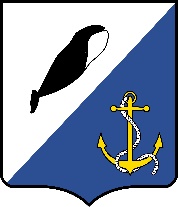 Российская Федерация Чукотский автономный округСОВЕТ ДЕПУТАТОВ ПРОВИДЕНСКОГОГОРОДСКОГО ОКРУГАРЕШЕНИЕ(5 сессия 7 созыва)(в редакции решений от 25 февраля 2022 года № 70, от 29 марта 2022 года № 78, от 28.09.2022 № 117, от 23 декабря 2022 года № 135)от 10 декабря 2021 года		43                                    пгт. Провидения«О бюджете Провиденского городского округа на 2022 год» Руководствуясь Бюджетным кодексом Российской Федерации, Уставом Провиденского городского округа, Совет депутатов Провиденского городского округаРЕШИЛ:1.	Утвердить основные характеристики бюджета Провиденского городского округа на 2022 год:-	прогнозируемый общий объем доходов бюджета Провиденского городского округа в сумме 1 992 958,4 тыс. рублей;-	общий объем расходов бюджета Провиденского городского округа в сумме 2 182 798,9 тыс. рублей;-	верхний предел муниципального внутреннего долга Провиденского городского округа на 1 января 2023 года в сумме 55 300 тыс. рублей, в том числе верхний предел долга по муниципальным гарантиям Провиденского городского округа в сумме 0,0 тыс. рублей; - дефицит бюджета Провиденского городского округа в сумме 189 840,5 тыс. рублей.2.	Установить, что зачисления в бюджет Провиденского городского округа федеральных налогов и сборов, налогов, предусмотренных специальными налоговыми режимами, региональных налогов и сборов, местных налогов, неналоговых доходов осуществляется по нормативам, установленным статьей 61.2, 62 Бюджетного кодекса Российской Федерации, Законом  Чукотского автономного округа от 25 ноября 2005 года № 86-ОЗ «О единых нормативах отчислений в бюджеты муниципальных районов, городского округа Чукотского автономного округа от отдельных федеральных налогов, в том числе от налогов предусмотренных специальными налоговыми режимами, подлежащих зачислению в соответствии с Бюджетным кодексом Российской Федерации и законодательством о налогах и сборах в окружной бюджет» и Законом Чукотского автономного округа «Об окружном бюджете на 2022 год и на плановый период 2023 и 2024 годов».3.	Учесть в бюджете Провиденского городского округа на 2022 год поступления прогнозируемых доходов по классификации доходов бюджетов согласно приложению 1 к настоящему решению.4.	Утвердить в пределах общего объема доходов, установленного пунктом 1 настоящего решения: объем межбюджетных трансфертов, получаемых из других бюджетов бюджетной системы Российской Федерации, в сумме 1 900 105,1 тыс. рублей.5.	Утвердить в пределах общего объема расходов, установленных п.1 настоящего решения: 1)	ведомственную структуру расходов бюджета Провиденского городского округа на 2022 год согласно приложению 2 к настоящему решению;2)	распределение бюджетных ассигнований по разделам, подразделам, целевым статьям (муниципальным программам Провиденского городского округа и непрограммным направлениям деятельности), группам видов расходов классификации расходов местного бюджета на 2022 год согласно приложению 3 к настоящему решению;3)	распределение бюджетных ассигнований по целевым статьям (муниципальным программам Провиденского городского округа и непрограммным направлениям деятельности), группам видов расходов, разделам, подразделам классификации расходов местного бюджета на 2022 год согласно приложению 4 к настоящему решению;4)	объем резервного фонда Администрации Провиденского городского округа на непредвиденные расходы в размере 0,00 тыс. рублей;5) объем обслуживания муниципального долга Провиденского городского округа на 2022 год в сумме 17,1 тыс. рублей;6)	объем дорожного фонда Провиденского городского округа на 2022 год в сумме 7 052,1 тыс. рублей;7) объем бюджетных ассигнований на исполнение публичных нормативных обязательств на 2022 год в сумме 0,0 тыс. рублей.6.	Предоставить субсидии юридическим лицам (за исключением субсидий государственным (муниципальным) учреждениям), индивидуальным предпринимателям, а также физическим лицам - производителям товаров, работ, услуг:1)	на финансовое обеспечение (возмещение) части затрат в связи с производством социально-значимых видов хлеба в Провиденском городском округе в сумме 8 976,6 тыс. рублей, в соответствии с порядком, определяемым муниципальным правовым актом Администрации Провиденского городского округа, в том числе:а) за счет средств окружного бюджета для финансирования расходных обязательств на финансовую поддержку производителей социально-значимых видов хлеба в размере 8 967,6 тыс. рублей;б)	за счет средств бюджета Провиденского городского округа для софинансирования расходных обязательств на финансовую поддержку производителей социально – значимых видов хлеба в размере 9,0 тыс. рублей;2) на финансовое обеспечение (возмещение) части затрат по оплате коммунальных услуг субъектов предпринимательской деятельности, осуществляющих деятельность в сельской местности Провиденского городского округа в сумме 2 460,1 тыс. рублей в соответствии с порядком, определяемым муниципальным правовым актом Администрации Провиденского городского округа, в том числе:а)	за счет средств окружного бюджета субсидии на финансовую поддержку субъектов предпринимательской деятельности, осуществляющих деятельность в сельской местности в сумме 2 457,6 тыс. рублей;б)	за счет средств бюджета Провиденского городского округа на софинансирование расходных обязательств на финансовую поддержку субъектов предпринимательской деятельности, осуществляющих деятельность в сельской местности в сумме 2,5тыс. рублей;3)	на финансовое обеспечение (возмещение) затрат по обустройству баз, обеспечению техническими средствами, морских охотников в Провиденском городском округе в сумме 500,0 тыс. рублей за счет средств местного бюджета в соответствии с порядком, определяемым муниципальным правовым актом Администрации Провиденского городского округа;4)	на финансовое обеспечение (возмещение) затрат по обустройству перевалочных баз, обеспечению материально-техническими средствами, продуктами питания оленеводческих бригад в сумме 500,0 тыс. рублей за счет средств местного бюджета в соответствии с порядком, определяемым муниципальным правовым актом Администрации Провиденского городского округа;5) в целях финансового возмещения недополученных доходов в связи с оказанием услуг по снабжению населения твердым печным топливом в сумме 12 827,3 тыс. рублей;6) на финансовое обеспечение (возмещение) затрат начинающим малым предприятиям и индивидуальным предпринимателям на создание собственного дела в Провиденском городском округе в сумме 500,0 тыс. рублей; 7) на финансовую поддержку субъектов предпринимательской деятельности, осуществляющих "северный завоз" потребительских товаров в сумме 33,0 тыс. рублей: а) за счет средств окружного бюджета субсидии на финансовую поддержку субъектов предпринимательской деятельности, осуществляющих "северный завоз" потребительских товаров в сумме 32,9 тыс. рублей;б) за счет средств местного бюджета субсидии на финансовую поддержку субъектов предпринимательской деятельности, осуществляющих "северный завоз" потребительских товаров в сумме 0,1 тыс. рублей;8) на финансовую поддержку субъектов предпринимательской деятельности, осуществляющих деятельность в городской местности, в связи с распространением коронавирусной инфекции в сумме 759,5 тыс. рублей.7.	Предоставить муниципальные преференции хозяйствующим субъектам в целях обеспечения жизнедеятельности населения Провиденского городского округа, в том числе:1) Муниципальному предприятию «Север» Провиденского городского округа в форме предоставления субсидий в порядке, определяемом Администрацией Провиденского городского округа: а) на финансовое обеспечение (возмещение) части затрат в связи с оказанием услуг по содержанию и ремонту жилищного фонда в сумме 30 963,1 тыс. рублей;б) на финансовое обеспечение (возмещение) части затрат в связи с оказанием услуг по погребению в Провиденском городском округе в сумме     5 565,1 тыс. рублей;в) на возмещение недополученных доходов по содержанию низкорентабельных бань в сумме 9 972,9 тыс. рублей;г) на возмещение недополученных доходов в связи с оказанием услуг по нецентрализованному водоотведению в сумме 8 643,4 тыс. рублей.2) Обществу с ограниченной ответственностью «Берингов Пролив» в форме предоставления субсидий в порядке, определяемом Администрацией Провиденского городского округа:а) в форме предоставления субсидии на финансовое обеспечение (возмещение) части затрат на обеспечение жителей Провиденского городского округа социально значимыми продовольственными товарами в сумме 100 566,2 тыс. рублей в порядке, определяемом Администрацией Провиденского городского округа, том числе:- за счет средств окружного бюджета субсидии для финансирования расходных обязательств на обеспечение жителей Провиденского городского округа социально-значимыми продовольственными товарами в сумме 100 465,6 тыс. рублей;- за счет средств бюджета Провиденского городского округа на софинансирование расходных обязательств по обеспечению жителей Провиденского городского округа социально-значимыми продовольственными товарами в сумме 100,6 тыс. рублей;б) на финансовое обеспечение (возмещение) части затрат по доставке в Провиденский городской округ отдельных групп продовольственных товаров с ограниченным сроком реализации в сумме 33 157,8 тыс. рублей. 8.	Утвердить источники внутреннего финансирования дефицита бюджета Провиденского городского округа на 2022 год согласно приложению 5 к настоящему решению.9.	Утвердить программу муниципальных внутренних заимствований Провиденского городского округа на 2022 год согласно приложению 6 к настоящему решению.10.	Утвердить нормативы распределения доходов в бюджет Провиденского городского округа согласно приложению 7 к настоящему решению.11.	Установить, что органы местного самоуправления и муниципальные учреждения Провиденского городского округа, при заключении договоров (муниципальных контрактов) о поставке товаров, выполнении работ, оказании услуг в пределах доведенных им лимитов бюджетных обязательств на 2022 год вправе предусматривать авансовые платежи:в размере до 100 процентов суммы договора (муниципального контракта), но не более лимитов бюджетных обязательств, доведенных на соответствующий финансовый год, - по договорам (муниципальным контрактам) об оказании услуг связи, услуг банка, связанных с исполнением публичных нормативных обязательств и предоставлением иных социальных выплат, о подписке на печатные издания и об их приобретении, обучении в учебных заведениях Российской Федерации, обучении на курсах повышения квалификации, профессиональном обучении и дополнительном профессиональном образовании безработных граждан, участии в семинарах, конференциях, конкурсах, за проживание в гостиницах, о приобретении авиа- и железнодорожных билетов, путевок на оздоровление и санаторно-курортное лечение, по договорам обязательного страхования гражданской ответственности владельцев транспортных средств, по договорам (муниципальным контрактам) на оказание услуг по размещению и поддержке ресурсов в сети Интернет, по договорам (муниципальным контрактам) на закупку лекарственных препаратов;в размере от 50 до 90 процентов суммы договора (муниципального контракта), но не более лимитов бюджетных обязательств на указанные цели на соответствующий финансовый год, - по договорам (муниципальным контрактам), заключаемым на сумму 50 000,0 тысяч рублей и более, с осуществлением органом федерального казначейства казначейского сопровождения;3) размере до 50 процентов суммы договора (муниципального контракта), не более лимитов бюджетных обязательств на указанные цели на соответствующий финансовый год – по остальным договорам (муниципальным контрактам), если иное не предусмотрено законодательством Российской Федерации.12.	Настоящее решение вступает в силу со дня его подписания и применяется исключительно к правоотношениям, возникающим с 1 января 2022 года. 13.	Настоящее решение подлежит обнародованию на официальном сайте Провиденского городского округа. Председатель Совета депутатовПровиденского городского округа					С.А. ШестопаловГлава Провиденскогогородского округа							Е.В. Подлесный«10» декабря 2021 г.Приложение 1 к решению Совета депутатовПровиденского городского округа«О бюджете Провиденскогогородского округа на 2022 год»Приложение 2к решению Совета депутатовПровиденского городского округа«О бюджете Провиденскогогородского округа на 2022 год»(тыс. рублей)Приложение 3 к решению Совета депутатовПровиденского городского округа«О бюджете Провиденскогогородского округа на 2022 год»(тыс. рублей)Приложение 4 к решению Совета депутатовПровиденского городского округа«О бюджете Провиденскогогородского округа на 2022 год»Приложение 5к решению Совета депутатовПровиденского городского округа«О бюджете Провиденскогогородского округа на 2022 год»Источники внутреннего финансирования дефицита бюджета Провиденского городского округа на 2022 годДефицит бюджета Провиденского городского округа на 2022 год составляет – 189 840,5 тыс. рублей. (тыс. руб.)Приложение 6к решению Совета депутатовПровиденского городского округа«О бюджете Провиденскогогородского округа на 2022 год»Приложение 7к решению Совета депутатовПровиденского городского округа «О бюджете Провиденского городского округа на 2022 годНормативы распределения доходовв бюджет Провиденского городского округа на 2022 годКод бюджетной классификации Российской ФедерацииНаименование доходов Итог1 00 00000 00 0000 000НАЛОГОВЫЕ И НЕНАЛОГОВЫЕ ДОХОДЫ92 160,6НАЛОГОВЫЕ ДОХОДЫ78 744,61 01 00000 00 0000 000НАЛОГИ НА ПРИБЫЛЬ, ДОХОДЫ67 749,11 01 02000 01 0000 110Налог на доходы физических лиц67 749,11 01 02010 01 0000 110Налог на доходы физических лиц с доходов, источником которых является налоговый агент, за исключением доходов, в отношении которых исчисление и уплата налога осуществляются в соответствии со статьями 227, 227.1 и 228 Налогового кодекса Российской Федерации67 577,81 01 02020 01 0000 110Налог на доходы физических лиц с доходов, полученных от осуществления деятельности физическими лицами, зарегистрированными в качестве индивидуальных предпринимателей, нотариусов, занимающихся частной практикой, адвокатов, учредивших адвокатские кабинеты, и других лиц, занимающихся частной практикой в соответствии со статьей 227 Налогового кодекса Российской Федерации60,11 01 02030 01 0000 110Налог на доходы физических лиц с доходов, полученных физическими лицами в соответствии со статьей 228 Налогового Кодекса Российской Федерации82,61 01 02080 01 0000 110Налог на доходы физических лиц в части суммы налога, превышающей 650 000 рублей, относящейся к части налоговой базы, превышающей 5 000 000 рублей (за исключением налога на доходы физических лиц с сумм прибыли контролируемой иностранной компании, в том числе фиксированной прибыли контролируемой иностранной компании) (сумма платежа (перерасчеты, недоимка и задолженность по соответствующему платежу, в том числе по отмененному)28,61 03 00000 00 0000 000НАЛОГИ НА ТОВАРЫ (РАБОТЫ, УСЛУГИ), РЕАЛИЗУЕМЫЕ НА ТЕРРИТОРИИ РОССИЙСКОЙ ФЕДЕРАЦИИ7 052,11 03 02000 01 0000 110Акцизы по подакцизным товарам (продукции), производимым на территории Российской Федерации7 052,11 03 02230 01 0000 110Доходы от уплаты акцизов на дизельное топливо, подлежащие распределению между бюджетами субъектов Российской Федерации и местными бюджетами с учетом установленных дифференцированных нормативов отчислений в местные бюджеты3 520,21 03 02231 01 0000 110Доходы от уплаты акцизов на дизельное топливо, подлежащие распределению между бюджетами субъектов Российской Федерации и местными бюджетами с учетом установленных дифференцированных нормативов отчислений в местные бюджеты (по нормативам, установленным Федеральным законом о федеральном бюджете в целях формирования дорожных фондов субъектов Российской Федерации)2 978,31 03 02232 01 0000 110Доходы от уплаты акцизов на дизельное топливо, подлежащие распределению между бюджетами субъектов Российской Федерации и местными бюджетами с учетом установленных дифференцированных нормативов отчислений в местные бюджеты (по нормативам, установленным Федеральным законом о федеральном бюджете в целях реализации национального проекта "Безопасные и качественные автомобильные дороги")541,91 03 02240 01 0000 110Доходы от уплаты акцизов на моторные масла для дизельных и (или) карбюраторных (инжекторных) двигателей, подлежащие распределению между бюджетами субъектов Российской Федерации и местными бюджетами с учетом установленных дифференцированных нормативов отчислений в местные бюджеты19,11 03 02241 01 0000 110Доходы от уплаты акцизов на моторные масла для дизельных и (или) карбюраторных (инжекторных) двигателей, подлежащие распределению между бюджетами субъектов Российской Федерации и местными бюджетами с учетом установленных дифференцированных нормативов отчислений в местные бюджеты (по нормативам, установленным Федеральным законом о федеральном бюджете в целях формирования дорожных фондов субъектов Российской Федерации)16,21 03 02242 01 0000 110Доходы от уплаты акцизов на моторные масла для дизельных и (или) карбюраторных (инжекторных) двигателей, подлежащие распределению между бюджетами субъектов Российской Федерации и местными бюджетами с учетом установленных дифференцированных нормативов отчислений в местные бюджеты (по нормативам, установленным Федеральным законом о федеральном бюджете в целях реализации национального проекта "Безопасные и качественные автомобильные дороги")2,91 03 02250 01 0000 110Доходы от уплаты акцизов на автомобильный бензин, подлежащие распределению между бюджетами субъектов Российской Федерации и местными бюджетами с учетом установленных дифференцированных нормативов отчислений в местные бюджеты3 917,71 03 02251 01 0000 110Доходы от уплаты акцизов на автомобильный бензин, подлежащие распределению между бюджетами субъектов Российской Федерации и местными бюджетами с учетом установленных дифференцированных нормативов отчислений в местные бюджеты (по нормативам, установленным Федеральным законом о федеральном бюджете в целях формирования дорожных фондов субъектов Российской Федерации)3 314,61 03 02252 01 0000 110Доходы от уплаты акцизов на автомобильный бензин, подлежащие распределению между бюджетами субъектов Российской Федерации и местными бюджетами с учетом установленных дифференцированных нормативов отчислений в местные бюджеты (по нормативам, установленным Федеральным законом о федеральном бюджете в целях реализации национального проекта "Безопасные и качественные автомобильные дороги")603,11 03 02260 01 0000 110Доходы от уплаты акцизов на прямогонный бензин, подлежащие распределению между бюджетами субъектов Российской Федерации и местными бюджетами с учетом установленных дифференцированных нормативов отчислений в местные бюджеты- 404,91 03 02261 01 0000 110Доходы от уплаты акцизов на прямогонный бензин, подлежащие распределению между бюджетами субъектов Российской Федерации и местными бюджетами с учетом установленных дифференцированных нормативов отчислений в местные бюджеты (по нормативам, установленным Федеральным законом о федеральном бюджете в целях формирования дорожных фондов субъектов Российской Федерации)- 342,61 03 02262 01 0000 110Доходы от уплаты акцизов на прямогонный бензин, подлежащие распределению между бюджетами субъектов Российской Федерации и местными бюджетами с учетом установленных дифференцированных нормативов отчислений в местные бюджеты (по нормативам, установленным Федеральным законом о федеральном бюджете в целях реализации национального проекта "Безопасные и качественные автомобильные дороги")- 62,31 05 00000 00 0000 000НАЛОГИ НА СОВОКУПНЫЙ ДОХОД1023,51 05 01000 00 0000 110Налог, взимаемый в связи с применением упрощенной системы налогообложения746,01 05 01010 01 0000 110Налог, взимаемый с налогоплательщиков, выбравших в качестве объекта налогообложения доходы- 331,51 05 01011 01 0000 110Налог, взимаемый с налогоплательщиков, выбравших в качестве объекта налогообложения доходы- 331,5 1 05 01020 01 0000110Налог, взимаемый с налогоплательщиков, выбравших в качестве объекта налогообложения доходы, уменьшенные на величину расходов1077,5 1 05 01021 01 0000 110Налог, взимаемый с налогоплательщиков, выбравших в качестве объекта налогообложения доходы, уменьшенные на величину расходов (в том числе минимальный налог, зачисляемый в бюджеты субъектов Российской Федерации)1077,51 05 04000 02 0000 110Налог, взимаемый в связи с применением патентной системы налогообложения277,51 05 04010 02 0000 110Налог, взимаемый в связи с применением патентной системы налогообложения, зачисляемый в бюджет городских округов277,51 06 0000 00 0000 000НАЛОГИ НА ИМУЩЕСТВО1 821,51 06 01000 00 0000 110Налог на имущество физических лиц88,31 06 01020 04 0000 110Налоги на имущество физических лиц, взимаемых по ставкам, применяемым к объектам налогообложения, расположенных в границах городских округов88,31 06 06000 00 0000 110Земельный налог1 733,21 06 06030 00 0000 110Земельный налог с организаций1 737,41 06 06032 04 0000 110Земельный налог с организаций, обладающих земельным участком, расположенным в границах городских округов1 737,41 06 06040 00 0000 110Земельный налог с физических лиц- 4,21 06 06042 04 0000 110Земельный налог с физических лиц, обладающих земельным участком, расположенным в границах городских округов- 4,21 08 00000 00 0000 000ГОСУДАРСТВЕННАЯ ПОШЛИНА1 098,41 08 03000 01 0000 110Государственная пошлина по делам, рассматриваемым в судах общей юрисдикции, мировыми судьями 1 042,81 08 03010 01 0000 110Государственная пошлина по делам, рассматриваемым в судах общей юрисдикции, мировыми судьями (за исключением Верховного Суда Российской Федерации)1 042,81 08 04000 01 0000 110Государственная пошлина за совершение нотариальных действий (за исключением действий, совершаемых консульскими учреждениями Российской Федерации)55,61 08 04020 01 0000 110Государственная пошлина за совершение нотариальных действий должностными лицами органов местного самоуправления, уполномоченными в соответствии с законодательными актами Российской Федерации на совершение нотариальных действий55,6НЕНАЛОГОВЫЕ ДОХОДЫ13 440,71 11 00000 00 0000 000ДОХОДЫ ОТ ИСПОЛЬЗОВАНИЯ ИМУЩЕСТВА, НАХОДЯЩЕГОСЯ В ГОСУДАРСТВЕННОЙ И МУНИЦИПАЛЬНОЙ СОБСТВЕННОСТИ11 090,61 11 05000 00 0000 120Доходы, получаемые в виде арендной либо иной платы за передачу в возмездное пользование государственного и муниципального имущества (за исключением имущества бюджетных и автономных учреждений, а также имущества государственных и муниципальных предприятий, в том числе казенных)242,01 11 05010 00 0000 120Доходы, получаемые в виде арендной платы за земельные участки, государственная собственность на которые не разграничена, в также средства от продажи права на заключение договоров аренды указанных земельных участков242,01 11 05012 04 0000 120Доходы, получаемые в виде арендной платы за земельные участки, государственная собственность на которые не разграничена и которые расположены в границах городских округов, а также средства от продажи права на заключение договоров аренды указанных земельных участков242,01 11 09000 00 0000 120Прочие доходы от использования имущества и прав, находящихся в государственной и муниципальной собственности (за исключением имущества автономных учреждений, а также имущества государственных и муниципальных унитарных предприятий, в том числе казенных)10 848,61 11 09040 00 0000 120Прочие поступления от использования имущества, находящегося в государственной и муниципальной собственности (за исключением имущества автономных учреждений, а также имущества государственных и муниципальных унитарных предприятий, в том числе казенных)10 848,61 11 09044 04 0000 120Прочие поступления от использования имущества, находящегося в собственности городских округов (за исключением имущества автономных учреждений, а также имущества муниципальных унитарных предприятий, в том числе казенных)10 848,61 12 00000 00 0000 000ПЛАТЕЖИ ПРИ ПОЛЬЗОВАНИИ ПРИРОДНЫМИ РЕСУРСАМИ1 290,01 12 01000 01 0000 120Плата за негативное воздействие на окружающую среду1 290,01 12 01010 01 0000 120Плата за выбросы загрязняющих веществ в атмосферный воздух стационарными объектами41,51 12 01030 01 0000 120Плата за сбросы загрязняющих веществ в водные объекты2,81 12 01040 01 0000 120Плата за размещение отходов производства и потребления1 245,71 12 01041 01 0000 120Плата за размещение отходов производства1 249,71 12 01042 01 0000 120Плата за размещение твердых коммунальных отходов- 4,01 13 00000 00 0000 000ДОХОДЫ ОТ ОКАЗАНИЯ ПЛАТНЫХ УСЛУГ (РАБОТ) И КОМПЕНСАЦИИ ЗАТРАТ ГОСУДАРСТВА189,11 13 02000 00 0000 130Доходы от компенсации затрат государства189,11 13 02990 00 0000 130Прочие доходы от компенсации затрат государства189,11 13 02994 04 0000 130Прочие доходы от компенсации затрат бюджетов городских округов189,11 14 00000 00 0000 000ДОХОДЫ ОТ ПРОДАЖИ МАТЕРИАЛЬНЫХ И НЕМАТЕРИАЛЬНЫХ АКТИВОВ85,51 14 06000 00 0000 430Доходы от продажи земельных участков, находящихся в государственной и муниципальной собственности85,51 14 06010 00 0000 430Доходы от продажи земельных участков, государственная собственность на которые не разграничена85,51 14 06012 04 0000 430Доходы от продажи земельных участков, государственная собственность на которые не разграничена и которые расположены в границах городских округов85,51 16 00000 00 0000 000ШТРАФЫ, САНКЦИИ, ВОЗМЕЩЕНИЕ УЩЕРБА760,81 16 01000 01 0000 140Административные штрафы, установленные Кодексом Российской Федерации об административных правонарушениях25,41 16 01050 01 0000 140Административные штрафы, установленные главой 5 Кодекса Российской Федерации об административных правонарушениях, за административные правонарушения, посягающие на права граждан25,41 16 01053 01 0000 140Административные штрафы, установленные главой 5 Кодекса Российской Федерации об административных правонарушениях, за административные правонарушения, посягающие на права граждан, налагаемые мировыми судьями, комиссиями по делам несовершеннолетних и защите их прав25,41 16 07000 01 0000 140Штрафы, неустойки, пени, уплаченные в соответствии с законом или договором в случае неисполнения или ненадлежащего исполнения обязательств перед государственным (муниципальным) органом, органом управления государственным внебюджетным фондом, казенным учреждением, Центральным банком Российской Федерации, иной организацией, действующей от имени Российской Федерации732,91 16 07010 00 0000 140Штрафы, неустойки, пени, уплаченные в случае просрочки исполнения поставщиком (подрядчиком, исполнителем) обязательств, предусмотренных государственным (муниципальным) контрактом732,91 16 07010 04 0000 140Штрафы, неустойки, пени, уплаченные в случае просрочки исполнения поставщиком (подрядчиком, исполнителем) обязательств, предусмотренных муниципальным контрактом, заключенным муниципальным органом, казенным учреждением городского округа732,91 16 09000 00 0000 140Денежные средства, изымаемые в собственность Российской Федерации, субъекта Российской Федерации, муниципального образования в соответствии с решениями судов (за исключением обвинительных приговоров судов)2,51 16 09040 04 0000 140Денежные средства, изымаемые в собственность городского округа в соответствии с решениями судов (за исключением обвинительных приговоров судов)2,52 00 00000 00 0000 000БЕЗВОЗМЕЗДНЫЕ ПОСТУПЛЕНИЯ 1 900 797,82 02 00000 00 0000 000Безвозмездные поступления от других бюджетов бюджетной системы Российской Федерации1 900 105,12 02 10000 00 0000 150Дотации бюджетам бюджетной системы Российской Федерации     726 589,1   2 02 15001 00 0000 150Дотации на выравнивание бюджетной обеспеченности     610 437,2   2 02 15001 04 0000 150Дотации бюджетам городских округов на выравнивание бюджетной обеспеченности     610 437,2   2 02 15002 00 0000 150Дотации бюджетам на поддержку мер по обеспечению сбалансированности бюджетов     100 414,9   2 02 15002 04 0000 150Дотации бюджетам городских округов на поддержку мер по обеспечению сбалансированности бюджетов     100 414,92 02 16549 00 0000 150Дотации (гранты) бюджетам за достижение показателей деятельности органов местного самоуправления      15 737,0   2 02 16549 04 0000 150Дотации (гранты) бюджетам городских округов за достижение показателей деятельности органов местного самоуправления      15 737,0   2 02 20000 00 0000 150Субсидии бюджетам бюджетной системы Российской Федерации (межбюджетные субсидии)   650 504,9   2 02 20077 00 0000 150Субсидии бюджетам на софинансирование капитальных вложений в объекты муниципальной собственности     334 559,4   2 02 20077 04 0000 150Субсидии бюджетам городских округов на софинансирование капитальных вложений в объекты муниципальной собственности     334 559,4   в том числе:на обеспечение мероприятий по развитию жилищного строительства     324 559,4   на выполнение ремонтных работ в муниципальных учреждениях культуры и спорта      10 000,0   2 02 20302 00 0000 150Субсидия на обеспечение устойчивого сокращения непригодного для проживания жилого фонда за счет средств окружного бюджета в целях выполнения условий софинансирования по средствам Фонда содействия реформированию жилищно-коммунального хозяйства      23 431,5   2 02 20302 04 0000 150Субсидия на обеспечение устойчивого сокращения непригодного для проживания жилого фонда за счет средств окружного бюджета в целях выполнения условий софинансирования по средствам Фонда содействия реформированию жилищно-коммунального хозяйства      23 431,5   2 02 25097 00 0000 150Субсидии бюджетам на создание в общеобразовательных организациях, расположенных в сельской местности, условий для занятий физической культурой и спортом        2 755,1   2 02 25097 04 0000 150Субсидии бюджетам городских округов на создание в общеобразовательных организациях, расположенных в сельской местности, условий для занятий физической культурой и спортом        2 755,1   2 02 25255 00 0000 150Субсидии бюджетам на благоустройство зданий государственных и муниципальных общеобразовательных организаций в целях соблюдения требований к воздушно-тепловому режиму, водоснабжению и канализации      83 472,7   2 02 25255 04 0000 150Субсидии бюджетам на благоустройство зданий государственных и муниципальных общеобразовательных организаций в целях соблюдения требований к воздушно-тепловому режиму, водоснабжению и канализации      83 472,7   2 02 25304 00 0000 150Субсидии бюджетам на организацию бесплатного горячего питания обучающихся, получающих начальное общее образование в государственных и муниципальных образовательных организациях        8 530,0   2 02 25304 04 0000 150Субсидии бюджетам городских округов на организацию бесплатного горячего питания обучающихся, получающих начальное общее образование в государственных и муниципальных образовательных организациях        8 530,0   2 02 25497 00 0000 150Субсидии бюджетам на реализацию мероприятий по обеспечению жильем молодых семей           587,1   2 02 25497 04 0000 150Субсидии бюджетам городских округов на реализацию мероприятий по обеспечению жильем молодых семей           587,1   2 02 29999 00 0000 150Прочие субсидии     197 169,1   2 02 29999 04 0000 150Прочие субсидии бюджетам городских округов     197 169,1   в том числе:на обеспечение населения социально-значимыми продовольственными товарами     100 465,6   на финансовую поддержку производства социально значимых видов хлеба        8 967,6   на финансовую поддержку субъектов предпринимательской деятельности, осуществляющих деятельность в сельской местности        2 457,6   на финансовую поддержку субъектов предпринимательской деятельности, осуществляющих "северный завоз" потребительских товаров             32,9   на реализацию мероприятий по поддержке творчества обучающихся инженерной направленности           100,0   на выполнение ремонтных работ в муниципальных образовательных организациях      47 062,0   на приобретение оборудования и товарно-материальных ценностей для нужд муниципальных образовательных организаций        1 000,0   на реализацию мероприятий по проведению оздоровительной кампании детей, находящихся в трудной жизненной ситуации        5 353,8   на софинансирование расходных обязательств по исполнению полномочий органов местного самоуправления в сфере водоснабжения и водоотведения      13 051,9   Резервный фонд Правительства Чукотского автономного округа        2 835,6   на софинансирование проектов инициативного бюджетирования        9 990,0   на поддержку эколого-биологического воспитания обучающихся           500,0   на обеспечение безопасности образовательных организаций        1 128,1   на развитие и поддержку национальных видов спорта        1 204,9   на выполнение ремонта жилых помещений муниципального жилищного фонда, а также реконструкции зданий для перевода нежилых помещений в категорию жилых помещений        2 319,1   на проведение массовых физкультурных мероприятий среди различных категорий населения           700,0   2 02 30000 00 0000 150Субвенции бюджетам бюджетной системы Российской Федерации   503 618,7   2 02 30029 00 0000 150Субвенции бюджетам на компенсацию части платы, взимаемой с родителей (законных представителей) за присмотр и уход за детьми, посещающими образовательные организации, реализующие образовательные программы дошкольного образования           455,8   2 02 30029 04 0000 150Субвенции бюджетам городских округов на компенсацию части платы, взимаемой с родителей (законных представителей) за присмотр и уход за детьми, посещающими образовательные организации, реализующие образовательные программы дошкольного образования           455,8   2 02 35082 00 0000 150Субвенции бюджетам муниципальных образований на предоставление жилых помещений детям-сиротам и детям, оставшимся без попечения родителей, лицам из их числа по договорам найма специализированных жилых помещений        4 970,7   2 02 35082 04 0000 150Субвенции бюджетам городских округов на предоставление жилых помещений детям-сиротам и детям, оставшимся без попечения родителей, лицам из их числа по договорам найма специализированных жилых помещений        4 970,7   2 02 35120 00 0000 150Субвенции бюджетам на осуществление полномочий по составлению (изменению) списков кандидатов в присяжные заседатели федеральных судов общей юрисдикции в Российской Федерации             76,5   2 02 35120 04 0000 150Субвенции бюджетам городских округов на осуществление полномочий по составлению (изменению) списков кандидатов в присяжные заседатели федеральных судов общей юрисдикции в Российской Федерации             76,5   2 02 35930 00 0000 150Субвенции бюджетам на государственную регистрацию актов гражданского состояния        1 995,6   2 02 35930 04 0000 150Субвенции бюджетам городских округов на государственную регистрацию актов гражданского состояния        1 995,6   2 02 39999 00 0000 150Прочие субвенции     496 120,1   2 02 39999 04 0000 150Прочие субвенции бюджетам городских округов, в том числе:      496 120,1   на обеспечение государственных гарантий реализации прав на получение общедоступного и бесплатного дошкольного, образования в муниципальных дошкольных образовательных организациях, общедоступного и бесплатного дошкольного, начального общего, основного общего, среднего общего образования в муниципальных общеобразовательных организациях, обеспечение дополнительного образования детей в общеобразовательных организациях городского округа     489 102,1   на оплату жилого помещения и коммунальных услуг работникам (специалистам) бюджетной сферы, работающим и проживающим в сельских населенных пунктах, рабочих поселках (поселках городского типа) Чукотского автономного округа        4 868,4   на образование и организацию деятельности комиссий по делам несовершеннолетних и защите их прав        1 881,3   на осуществление постановки на учет и учета граждан, имеющих право на получение за счет средств федерального бюджета жилищных субсидий              68,7   на обеспечение деятельности административных комиссий           199,6   2 02 40000 00 0000 150Иные межбюджетные трансферты     19 392,4   2 02 45303 00 0000 150Межбюджетные трансферты бюджетам на ежемесячное денежное вознаграждение за классное руководство педагогическим работникам государственных и муниципальных общеобразовательных организаций      11 249,3   2 02 45303 04 0000 150Межбюджетные трансферты бюджетам городских округов на ежемесячное денежное вознаграждение за классное руководство педагогическим работникам государственных и муниципальных общеобразовательных организаций      11 249,3   2 02 45505 00 0000 150Межбюджетные трансферты, передаваемые бюджетам на реализацию мероприятий планов социального развития центров экономического роста субъектов Российской Федерации, входящих в состав Дальневосточного федерального округа        5 316,6   2 02 45505 04 0000 150Межбюджетные трансферты, передаваемые бюджетам городских округов на реализацию мероприятий планов социального развития центров экономического роста субъектов Российской Федерации, входящих в состав Дальневосточного федерального округа        5 316,6   2 02 49999 00 0000 150Прочие межбюджетные трансферты, передаваемые бюджетам        2 826,5   2 02 49999 04 0000 150Прочие межбюджетные трансферты, передаваемые бюджетам городских округов        2 826,5   Иные межбюджетные трансферты, передаваемые бюджетам муниципальных образований Чукотского автономного округа за достижение показателей деятельности 2 067,0на финансовую поддержку субъектов предпринимательской деятельности, осуществляющих деятельность в городской местности, в связи с распространением коронавирусной инфекции759,52 18 00000 00 0000 000Доходы бюджетов бюджетной системы Российской Федерации от возврата бюджетами бюджетной системы Российской Федерации и организациями остатков субсидий, субвенций и иных межбюджетных трансфертов, имеющих целевое назначение, прошлых лет27 399,22 18 04000 04 00000 150Доходы бюджетов городских округов от возврата организациями остатков субсидий прошлых лет27 399,22 18 04010 04 0000 150Доходы бюджетов городских округов от возврата бюджетными учреждениями остатков субсидий прошлых лет6,72 18 04030 04 0000 150Доходы бюджетов городских округов от возврата иными организациями остатков субсидий прошлых лет27 392,52 19 00000 00 0000 000Возврат остатков субсидий, субвенций и иных межбюджетных трансфертов, имеющих целевое назначение, прошлых лет-26 706,52 19 00000 04 0000 150Возврат остатков субсидий, субвенций и иных межбюджетных трансфертов, имеющих целевое назначение, прошлых лет из бюджетов городских округов-26 706,52 19 60010 04 0000 150Возврат прочих остатков субсидий, субвенций и иных межбюджетных трансфертов, имеющих целевое назначение, прошлых лет из бюджетов городских округов-26 706,5Всего доходов1 992 958,4»НаименованиеГРБСРЗПРЦСРВРИтогАдминистрация Провиденского городского округа801    1 026 717,5   Общегосударственные вопросы80101       171 891,1   Функционирование высшего должностного лица субъекта Российской Федерации и муниципального образования8010102           7 264,5   Обеспечение функционирования органов местного самоуправления801010280           5 613,1   Глава Провиденского городского округа801010280 1           5 613,1   Обеспечение деятельности Главы Провиденского городского округа (Расходы на выплаты персоналу в целях обеспечения выполнения функций государственными (муниципальными) органами, казенными учреждениями, органами управления государственными внебюджетными фондами)801010280 1 00 00030100           5 588,3   Компенсация расходов на оплату стоимости проезда и провоза багажа в соответствии с Решением Совета депутатов Провиденского городского округа № 250 от 25 декабря 2015 года «О некоторых гарантиях и компенсациях для лиц, работающих в организациях, финансируемых из бюджета Провиденского городского округа и расположенных на территории Провиденского городского округа» (Расходы на выплаты персоналу в целях обеспечения выполнения функций государственными (муниципальными) органами, казенными учреждениями, органами управления государственными внебюджетными фондами)801010280 1 00 10110100                24,8   Выполнение отдельных обязательств муниципального образования801010282           1 651,4   Иные непрограммные мероприятия801010282 1            1 651,4   Расходы на материальное стимулирование работников органов местного самоуправления Провиденского городского округа801010282 1 01           1 651,4   Гранты за достижение показателей деятельности органов местного самоуправления  (Расходы на выплаты персоналу в целях обеспечения выполнения функций государственными (муниципальными) органами, казенными учреждениями, органами управления государственными внебюджетными фондами)801010282 1 01 41040100           1 046,7   Иные межбюджетные трансферты бюджетам муниципальных образований Чукотского автономного округа за достижение показателей деятельности (Расходы на выплаты персоналу в целях обеспечения выполнения функций государственными (муниципальными) органами, казенными учреждениями, органами управления государственными внебюджетными фондами)801010282 1 01 4555Г100              604,7   Функционирование Правительства Российской Федерации, высших исполнительных органов государственной власти субъектов Российской Федерации, местных администраций8010104         81 953,2   Муниципальная программа «Управление финансами и имуществом Провиденского городского округа в 2020-2024 годах»801010403              584,9   Подпрограмма «Управление резервными средствами местного бюджета»801010403 1              584,9   Основное мероприятие «Управление средствами резервного фонда»801010403 1 01              584,9   Компенсация расходов на оплату стоимости переезда и провоза багажа в соответствии с Решением Совета депутатов Провиденского городского округа № 250 от 25 декабря 2015 года «О некоторых гарантиях и компенсациях для лиц, работающих в организациях, финансируемых из бюджета Провиденского городского округа и расположенных на территории Провиденского городского округа» (Иные бюджетные ассигнования)801010403 1 01 10120100                91,3   Компенсация расходов на оплату стоимости переезда и провоза багажа в соответствии с Решением Совета депутатов Провиденского городского округа № 250 от 25 декабря 2015 года «О некоторых гарантиях и компенсациях для лиц, работающих в организациях, финансируемых из бюджета Провиденского городского округа и расположенных на территории Провиденского городского округа» (Иные бюджетные ассигнования)801010403 1 01 10120300              493,6   Обеспечение функционирования органов местного самоуправления801010480         71 953,1   Центральный аппарат органов местного самоуправления801010480 2         71 953,1   Содержание центрального аппарата органов местного самоуправления (Расходы на выплаты персоналу в целях обеспечения выполнения функций государственными (муниципальными) органами, казенными учреждениями, органами управления государственными внебюджетными фондами)801010480 2 00 00110100         63 388,5   Содержание центрального аппарата органов местного самоуправления (Закупка товаров, работ и услуг для обеспечения государственных (муниципальных) нужд)801010480 2 00 00110200           5 885,0   Содержание центрального аппарата органов местного самоуправления (Иные бюджетные ассигнования)801010480 2 00 00110800              972,8   Компенсация расходов на оплату стоимости проезда и провоза багажа в соответствии с Решением Совета депутатов Провиденского городского округа № 250 от 25 декабря 2015 года «О некоторых гарантиях и компенсациях для лиц, работающих в организациях, финансируемых из бюджета Провиденского городского округа и расположенных на территории Провиденского городского округа» (Расходы на выплаты персоналу в целях обеспечения выполнения функций государственными (муниципальными) органами, казенными учреждениями, органами управления государственными внебюджетными фондами)801010480 2 00 10110100           1 438,5   Осуществление учета граждан в связи с переселением (Расходы на выплаты персоналу в целях обеспечения выполнения функций государственными (муниципальными) органами, казенными учреждениями, органами управления государственными внебюджетными фондами)801010480 2 00 43010100                68,7   Обеспечение деятельности административных комиссий (Расходы на выплаты персоналу в целях обеспечения выполнения функций государственными (муниципальными) органами, казенными учреждениями, органами управления государственными внебюджетными фондами)801010480 2 00 43040100              198,4   Обеспечение деятельности административных комиссий (Закупка товаров, работ и услуг для государственных (муниципальных) нужд)801010480 2 00 43040200                  1,2   Выполнение отдельных обязательств муниципального образования801010482           9 415,2   Иные непрограммные мероприятия801010482 1           9 415,2   Расходы на материальное стимулирование работников органов местного самоуправления Провиденского городского округа801010482 1 01           9 415,2   Гранты за достижение показателей деятельности органов местного самоуправления (Расходы на выплаты персоналу в целях обеспечения выполнения функций государственными (муниципальными) органами, казенными учреждениями, органами управления государственными внебюджетными фондами)801010482 1 01 41040100           8 404,2   Иные межбюджетные трансферты бюджетам муниципальных образований Чукотского автономного округа за достижение показателей деятельности (Расходы на выплаты персоналу в целях обеспечения выполнения функций государственными (муниципальными) органами, казенными учреждениями, органами управления государственными внебюджетными фондами)801010482 1 01 4555Г100           1 011,0   Судебная система8010105                76,5   Обеспечение функционирования органов местного самоуправления801010580                76,5   Осуществление полномочий по составлению (изменению) списков кандидатов в присяжные заседатели801010580 3                76,5   Осуществление полномочий по составлению (изменению) списков кандидатов в присяжные заседатели федеральных судов общей юрисдикции в Российской Федерации (Закупка товаров, работ и услуг для государственных (муниципальных) нужд)801010580 3 00 51200200                76,5   Другие общегосударственные вопросы8010113         82 596,9   Муниципальная программа «Управление финансами и имуществом Провиденского городского округа в 2020-2024 годах»801011303         29 491,7   Подпрограмма «Управление резервными средствами местного бюджета»801011303 1              300,0   Основное мероприятие «Управление средствами резервного фонда»801011303 1 01              300,0   Резервный фонд Администрации Провиденского городского округа (Иные бюджетные ассигнования)801011303 1 01 20020800              300,0   Подпрограмма «Управление муниципальным имуществом Провиденского городского округа»801011303 2         29 141,7   Основное мероприятие «Управление объектами муниципального имущества казны Провиденского городского округа»801011303 2 01         29 141,7   Содержание и обслуживание казны Провиденского городского округа (Закупка товаров, работ и услуг для государственных (муниципальных) нужд)801011303 2 01 20040200         25 617,4   Содержание и обслуживание казны Провиденского городского округа (Иные бюджетные ассигнования)801011303 2 01 20040800           3 524,3   Выполнение отдельных обязательств муниципального образования801011380         50 046,2   Обеспечение деятельности технического персонала органов местного самоуправления801011380 4         50 046,2   Компенсация расходов на оплату стоимости проезда и провоза багажа в соответствии с Решением Совета депутатов Провиденского городского округа № 250 от 25 декабря 2015 года «О некоторых гарантиях и компенсациях для лиц, работающих в организациях, финансируемых из бюджета Провиденского городского округа и расположенных на территории Провиденского городского округа» (Расходы на выплаты персоналу в целях обеспечения выполнения функций государственными (муниципальными) органами, казенными учреждениями, органами управления государственными внебюджетными фондами)801011380 4 00 10110100              823,0   Управление делами администрации (Расходы на выплаты персоналу в целях обеспечения выполнения функций государственными (муниципальными) органами, казенными учреждениями, органами управления государственными внебюджетными фондами)801011380 4 00 М9930100         32 135,3   Управление делами администрации (Закупка товаров, работ и услуг для обеспечения государственных (муниципальных) нужд)801011380 4 00 М9930200         17 067,4   Управление делами администрации (Иные бюджетные ассигнования)801011380 4 00 М9930800                20,5   Выполнение отдельных обязательств муниципального образования801011382           3 109,0   Иные непрограммные мероприятия801011382 1           3 109,0   Иные закупки товаров, работ и услуг для обеспечения государственных (муниципальных) нужд801011382 1 00 90000200              450,0   Судебные споры и разбирательства801011382 1 04             100,0   Исполнение судебных актов по искам о взыскании денежных средств (Иные бюджетные ассигнования)801011382 1 04 80180800            100,0   Расходы по уплате штрафов, пеней801011382 1 05           2 559,0   Погашение образовавшихся задолженностей (Иные бюджетные ассигнования)801011382 1 05 80190800           2 559,0   Национальная безопасность и правоохранительная деятельность80103           4 546,5   Органы юстиции8010304           2 231,5   Обеспечение функционирования органов местного самоуправления801030480           1 995,6   Осуществление полномочий Российской Федерации по государственной регистрации актов гражданского состояния801030480 5           1 995,6   Осуществление переданных органам государственной власти субъектов Российской Федерации в соответствии с пунктом 1 статьи 4 Федерального закона от 15 ноября 1997 года № 143-ФЗ «Об актах гражданского состояния» полномочий Российской Федерации на государственную регистрацию актов гражданского состояния (Расходы на выплаты персоналу в целях обеспечения выполнения функций государственными (муниципальными) органами, казенными учреждениями, органами управления государственными внебюджетными фондами)801030480 5 00 59300100           1 987,2   Осуществление переданных органам государственной власти субъектов Российской Федерации в соответствии с пунктом 1 статьи 4 Федерального закона от 15 ноября 1997 года № 143-ФЗ «Об актах гражданского состояния» полномочий Российской Федерации на государственную регистрацию актов гражданского состояния (Закупка товаров, работ и услуг для обеспечения государственных (муниципальных) нужд)801030480 5 00 59300200                  8,4   Выполнение отдельных обязательств муниципального образования801030482              235,9   Иные непрограммные мероприятия801030482 1              235,9   Расходы на материальное стимулирование работников органов местного самоуправления Провиденского городского округа801030482 1 01              235,9   Гранты за достижение показателей деятельности органов местного самоуправления (Расходы на выплаты персоналу в целях обеспечения выполнения функций государственными (муниципальными) органами, казенными учреждениями, органами управления государственными внебюджетными фондами)801030482 1 01 41040              235,9   Защита населения и территории от чрезвычайных ситуаций природного и техногенного характера, гражданская оборона8010309           1 473,5   Муниципальная программа «Создание резерва материальных ресурсов для ликвидации чрезвычайных ситуаций природного и техногенного характера муниципального уровня на территории Провиденского городского округа в 2020-2022 годах» 801030921           1 473,5   Основное мероприятие "Приобретение и доставка  материальных ресурсов в целях создания резервов для ликвидации чрезвычайных ситуаций природного и техногенного характера муниципального уровня на территории Провиденского городского округа на 2020-2022 годы"801030921 0 01           1 473,5   Приобретение и доставка  материальных ресурсов в целях создания резервов для ликвидации чрезвычайных ситуаций природного и техногенного характера муниципального уровня (Закупка товаров, работ и услуг для обеспечения государственных (муниципальных) нужд)801030921 0 01 80140200           1 473,5   Обеспечение пожарной безопасности8010310              406,4   Муниципальная программа "Обеспечение добровольной пожарной охраны Провиденского городского округа снаряжением и имуществом на 2021-2025 годы"801031005              406,4   Основное мероприятие "Материально-техническое обеспечение добровольных пожарных формирований в Провиденском городском округе"801031005 0 01              406,4   Расходы на обеспечение добровольной пожарной охраны (Закупка товаров, работ и услуг для государственных (муниципальных) нужд)801031005 0 01 80150200              406,4   Другие вопросы в области национальной безопасности и правоохранительной деятельности8010314              435,1   Муниципальная программа «Противодействие терроризму и экстремизму в Провиденском городском округе на 2021-2025 годы»801031401              435,1   Основное мероприятие «Осуществление мер по противодействию терроризму и экстремизму» 801031401 0 01              435,1   Расходы на осуществление мер по противодействию терроризму и экстремизму (Закупка товаров, работ и услуг для государственных (муниципальных) нужд)801031401 0 01 20121200              435,1   Национальная экономика80104       272 176,9   Сельское хозяйство и рыболовство8010405           1 000,0   Муниципальная программа "Развитие традиционных видов деятельности на территории Провиденского городского округа на 2022-2024 годы"801040520           1 000,0   Подпрограмма «Развитие северного оленеводства в Провиденском городском округе»801040520 1              500,0   Основное мероприятие "Улучшение условий труда работников северного оленеводства"801040520 1 01              500,0   Субсидии на финансовое обеспечение (возмещение) затрат по обустройству перевалочных баз, обеспечению материально-техническими средствами, продуктами питания оленеводческих бригад (Иные бюджетные ассигнования) 801040520 1 01 80280800              500,0   Подпрограмма «Развитие морского зверобойного промысла в Провиденском городском округе»801040520 2              500,0   Основное мероприятие "Улучшение условий труда работников морского зверобойного промысла"801040520 2 01              500,0   Субсидии на финансовое обеспечение (возмещение) затрат по обустройству баз, обеспечению техническими средствами, морских охотников в Провиденском городском округе (Предоставление субсидий бюджетным, автономным учреждениям и иным некоммерческим организациям) 801040520 2 01 80290600              500,0   Дорожное хозяйство (дорожные фонды)8010409       128 476,3   Муниципальная программа Комплексное благоустройство территории Провиденского городского округа на 2020-2022 годы»8010409104 785,6Подпрограмма «Содержание дорог в населенных пунктах Провиденского городского округа»801040910 54 785,6Основное мероприятие "Обеспечение проезда транспорта по дорогам общего пользования в населенных пунктах Провиденского городского округа"801040910 5 014 785,6Расходы на содержание автомобильных дорог и инженерных сооружений на них в границах городских округов в рамках благоустройства (Закупка товаров, работ и услуг для государственных (муниципальных) нужд)801040910 5 01 802202004 785,6Муниципальная программа "Содержание объектов дорожного хозяйства в Провиденском городском округе в 2020-2022 годах"80104091411 574,6   Основное мероприятие "Развитие транспортной инфраструктуры и обеспечение сохранности автомобильных дорог местного значения на территории Провиденского городского округа"801040914 0 0111 574,6   Выполнение проектно-сметных работ по капитальному ремонту дороги по улице Набережная Дежнева в пгт. Провидения (Закупка товаров, работ и услуг для государственных (муниципальных) нужд)801040914 0 01 8005020011 574,6   Муниципальная программа "Развитие транспортной инфраструктуры Провиденского городского округа в 2021-2023 годах"801040923       104 316,0   Основное мероприятие "Обеспечение деятельности подведомственного бюджетного учреждения"801040923 0 01         62 523,7   Компенсация расходов на оплату стоимости проезда и провоза багажа в соответствии с Решением Совета депутатов Провиденского городского округа № 250 от 25 декабря 2015 года «О некоторых гарантиях и компенсациях для лиц, работающих в организациях, финансируемых из бюджета Провиденского городского округа и расположенных на территории Провиденского городского округа» (Предоставление субсидий бюджетным, автономным учреждениям и иным некоммерческим организациям)801040923 0 01 10110600           1 426,0   Расходы на обеспечение деятельности бюджетного учреждения, осуществляющего деятельность в сфере дорожного хозяйства (Предоставление субсидий бюджетным, автономным учреждениям и иным некоммерческим организациям)801040923 0 01 80160600         61 097,7   Основное мероприятие "Материально-техническое оснащение бюджетного учреждения, осуществляющего деятельность в сфере дорожного хозяйства801040923 0 02         41 792,3   Субсидии на финансовое обеспечение затрат по оплате лизинговых платежей по договору финансовой аренды (Предоставление субсидий бюджетным, автономным учреждениям и иным некоммерческим организациям)801040923 0 02 80090600         29 906,6   Субсидии на финансовое обеспечение затрат по приобретению дорожной техники (Предоставление субсидий бюджетным, автономным учреждениям и иным некоммерческим организациям)801040923 0 02 80120600         10 885,7   Субсидии на финансовое обеспечение затрат по содержанию универсальной линии технического контроля (Предоставление субсидий бюджетным, автономным учреждениям и иным некоммерческим организациям)801040923 0 02 80330600           1 000,0   Выполнение отдельных обязательств муниципального образования801040982           7 800,1   Иные непрограммные мероприятия801040982 1           1 054,4   Проведение восстановительных работ по ремонту социально-значимых объектов801040982 1 03           1 054,4   Резервный фонд Правительства Чукотского автономного округа (Закупка товаров, работ и услуг для обеспечения государственных (муниципальных) нужд)801040982 1 03 20010200           1 054,4   Транспортная инфраструктура801040982 2           6 745,7   Основное мероприятие "Обеспечение деятельности подведомственного бюджетного учреждения"801040982 2 01           6 249,0   Субсидии на обеспечение деятельности бюджетного учреждения, осуществляющего деятельность в сфере дорожного хозяйства (Предоставление субсидий бюджетным, автономным учреждениям и иным некоммерческим организациям)801040982 2 01 80160600           6 249,0   Основное мероприятие "Материально-техническое оснащение бюджетного учреждения, осуществляющего деятельность в сфере дорожного хозяйства"801040982 2 02              496,7   Субсидии на финансовое обеспечение затрат по содержанию универсальной линии технического контроля (Предоставление субсидий бюджетным, автономным учреждениям и иным некоммерческим организациям)801040982 2 02 80330600              496,7   Другие вопросы в области национальной экономики8010412       142 700,6   Муниципальная программа «Стимулирование экономической активности населения Провиденского городского округа на 2020-2023 годы»801041204         33 157,8   Подпрограмма "Поддержка хозяйствующих субъектов, осуществляющих доставку и реализацию через торговые сети в Провиденском городском округе продовольственных товаров с ограниченными сроками реализации авиатранспортом"801041204 3         33 157,8   Основное мероприятие "Предоставление финансовой поддержки торговым предприятиям,  осуществляющим поставку и реализацию группы продовольственных товаров с ограниченным сроком годности"801041204 3 01         33 157,8   Субсидии в целях финансового обеспечения (возмещения) части затрат по доставке в  Провиденский городской округ отдельных групп продовольственных товаров с ограниченным сроком реализации (Иные бюджетные ассигнования)801041204 3 01 80100800         33 157,8   Муниципальная программа "Развитие пищевой промышленности на территории Провиденского городского округа на 2019-2023 годы"801041206       109 542,8   Подпрограмма "Финансовая поддержка производителей социально-значимых видов хлеба"801041206 1           8 976,6   Основное мероприятие "Предоставление финансовой поддержки юридическим лицам и индивидуальным предпринимателям осуществляющих производство социально-значимых видов хлеба на территории Провиденского городского округа"801041206 1 01           8 976,6   Субсидии на финансовое обеспечение (возмещение) части затрат в связи с производством социально-значимых видов хлеба в Провиденском городском округе (Иные бюджетные ассигнования)801041206 1 01 S2200800           8 976,6   Подпрограмма "Финансовая поддержка торговых предприятий, реализующих населению социально значимые продовольственные товары"801041206 3       100 566,2   Основное мероприятие "Обеспечение жителей городского округа социально-значимыми продовольственными товарами"801041206 3 01       100 566,2   Субсидии на финансовое обеспечение (возмещение) части затрат в связи обеспечением населения Провиденского городского округа социально-значимыми продовольственными товарами (Иные бюджетные ассигнования)801041206 3 01 S2120800       100 566,2   Жилищно-коммунальное хозяйство80105       562 531,6   Жилищное хозяйство8010501       464 215,6   Муниципальная программа "Проведение ремонта жилищного фонда Провиденского городского округа на 2020-2022 годы"801050108         23 976,6   Основное мероприятие "Финансирование работ по  ремонту жилищного фонда Провиденского городского округа"801050108 0 01         20 501,1   Расходы на ремонт муниципального жилищного фонда (Закупка товаров, работ и услуг для государственных (муниципальных) нужд)801050108 0 01 82010200         20 501,1   Основное мероприятие "Содержание жилищного хозяйства"801050108 0 02           3 475,5   Взносы в фонд капитального ремонта жилищного фонда (Закупка товаров, работ и услуг для государственных (муниципальных) нужд)801050108 0 02 82020200           3 475,5   Муниципальная программа «Поддержка жилищно-коммунального хозяйства в Провиденском городском округе на 2020-2022 годы»801050112         30 963,1   Подпрограмма "Поддержка муниципальных организаций жилищно-коммунального хозяйства, предоставляющих населению жилищные услуги на 2020 - 2022 годы"801050112 2         30 963,1   Основное мероприятие "Устойчивое функционирование предприятий, предоставляющих жилищно - коммунальные услуги населению Провиденского городского округа"801050112 2 01         30 963,1   Субсидии на финансовое обеспечение (возмещение) затрат в связи с оказанием услуг по содержанию и ремонту жилищного фонда (Иные бюджетные ассигнования)801050112 2 01 81040800         30 963,1   Муниципальная программа "Переселение граждан из аварийного жилищного фонда Провиденского городского округа в 2020-2022 годах"801050118       409 247,5   Основное мероприятие "Содержание жилищного хозяйства"801050118 0 01           2 321,6   Расходы на выполнение ремонта жилых помещений муниципального жилищного фонда, а также реконструкции зданий для перевода нежилых помещений в категорию жилых помещений (Закупка товаров, работ и услуг для государственных (муниципальных) нужд)801050118 0 01 S2380200           2 321,6   Федеральный проект "Жилье"801050118 0 F1       383 469,8   Субсидии на обеспечение мероприятий по развитию жилищного строительства (Капитальные вложения в объекты государственной (муниципальной) собственности)801050118 0 F1 S2280400       383 469,8   Федеральный проект "Обеспечение устойчивого сокращения непригодного для проживания жилого фонда"801050118 0 F3         23 456,1   Обеспечение устойчивого сокращения непригодного для проживания жилого фонда за счет средств окружного бюджета в целях выполнения условий софинансирования по средствам Фонда содействия реформированию жилищно-коммунального хозяйства (Капитальные вложения в объекты государственной (муниципальной) собственности)801050118 0 F3 67484400         23 431,5   Обеспечение устойчивого сокращения непригодного для проживания жилого фонда за счет средств окружного бюджета в целях выполнения условий софинансирования по средствам Фонда содействия реформированию жилищно-коммунального хозяйства за счет средств местного бюджета (Капитальные вложения в объекты государственной (муниципальной) собственности)801050118 0 F3 6748S400                24,6   Муниципальная программа «Энергосбережение и повышение энергетической эффективности в Провиденском городском округе на 2021-2023 годы»801050122                28,4   Основное мероприятие "Возмещение затрат нанимателей муниципального жилого фонда на приобретение и установку приборов учета коммунальных ресурсов"801050122 0 01                28,4   Эффективное использование топливно-энергетических ресурсов на территории Провиденского городского округа (Социальное обеспечение и иные выплаты населению)801050122 0 01 80170300                28,4   Коммунальное хозяйство8010502         31 443,6   Муниципальная программа «Поддержка жилищно-коммунального хозяйства в Провиденском городском округе на 2020-2022 годы»801050212         18 616,3   Подпрограмма "Поддержка низкорентабельных бань в Провиденском городском округе на 2020 – 2022 годы"801050212 1           9 972,9   Основное мероприятие "Реализация полномочий Провиденского городского округа по организации жилищно-коммунального обслуживания"801050212 1 01           9 972,9   Субсидии на возмещение недополученных доходов по содержанию низкорентабельных бань (Иные бюджетные ассигнования)801050212 1 01 81060800           9 972,9   Подпрограмма «Поддержка организаций, предоставляющих населению услуги по нецентрализованному водоотведению"801050212 3           8 643,4   Основное мероприятие "Улучшение благополучия населения и санитарной обстановки в Провиденском городском округе"801050212 3 01           8 643,4   Субсидии на возмещение недополученных доходов в связи с оказанием услуг по нецентрализованному водоотведению (Иные бюджетные ассигнования)801050212 3 01 81050800           8 643,4   Муниципальная программа "Обеспечение населения Провиденского городского округа твердым печным топливом на 2020 - 2022 годы"801050215         12 827,3   Основное мероприятие "Предоставление субсидии юридическим лицам в целях финансового возмещения недополученных доходов в связи с оказанием услуг по снабжению населения твердым печным топливом"801050215 0 01         12 827,3   Субсидии на финансовое возмещение недополученных доходов в связи с оказанием услуг по снабжению населения твердым печным топливом (Иные бюджетные ассигнования)801050215 0 01 81070800         12 827,3   Благоустройство801050338 445,7   Муниципальная программа "Управление финансами и имуществом Провиденского городского округа в 2020-2024 годах"80105030314 946,4   Подпрограмма "Развитие инициативного бюджетирования на территории Провиденского городского округа"801050303 314 946,4   Основное мероприятие "Реализация инициативного бюджетирования в Провиденском городском округе"801050303 3 0114 946,4   Финансовое обеспечение проектов инициативного бюджетирования (Закупка товаров, работ и услуг для обеспечения государственных (муниципальных) нужд)801050303 3 01 S210020014 946,4   Муниципальная программа «Комплексное благоустройство территории Провиденского городского округа на 2020-2022 годы»801050310         23 499,3   Подпрограмма «Организация уличного освещения в населенных пунктах Провиденского городского округа»801050310 1            2 249,1   Основное мероприятие "Создание благоприятных и комфортных условий для проживания, и отдыха населения в Провиденском городском округе"801050310 1 01           2 249,1   Расходы на уличное освещение (Закупка товаров, работ и услуг для государственных (муниципальных) нужд)801050310 1 01 80210200           2 249,1   Подпрограмма «Содержание мест захоронения»801050310 3              483,5   Основное мероприятие "Содержание мест захоронения расположенных на территории Провиденского городского округа в надлежащем состоянии"801050310 3 01              483,5   Организация и содержание мест захоронения (Закупка товаров, работ и услуг для государственных (муниципальных) нужд)801050310 3 01 80240200              483,5   Подпрограмма «Прочее благоустройство территории Провиденского городского округа»801050310 4         20 766,7   Основное мероприятие "Достижение целей по приведению улиц и дворов в состояние, соответствующее современным требованиям и стандартам"801050310 4 01         20 766,7   Прочие мероприятия по благоустройству (Закупка товаров, работ и услуг для государственных (муниципальных) нужд)801050310 4 01 80250200         20 766,7   Другие вопросы в области жилищно-коммунального хозяйства8010505         28 426,7   Муниципальная программа «Возмещение стоимости услуг по погребению в Провиденском городском округе на 2020-2022 годы»801050509           5 565,1   Основное мероприятие "Организация и проведение ритуальных услуг"801050509 0 01           5 565,1   Субсидии на финансовое обеспечение (возмещение) части затрат в связи с оказанием услуг по погребению в Провиденском городском округе  (Иные бюджетные ассигнования)801050509 0 01 80270800           5 565,1   Муниципальная программа «Комплексное благоустройство территории Провиденского городского округа на 2020-2022 годы»801050510           3 920,1   Подпрограмма «Прочее благоустройство территории Провиденского городского округа»801050510 4           3 920,1   Основное мероприятие "Снос многоквартирных жилых домов в пгт. Провидения"801050510 4 02           3 920,1   Проведение работ по сносу муниципального нежилого здания (Закупка товаров, работ и услуг для государственных (муниципальных) нужд)801050510 4 02 80310200           3 920,1   Муниципальная программа «Поддержка жилищно-коммунального хозяйства в Провиденском городском округе на 2020-2022 годы»801050512         18 941,5   Подпрограмма "Развитие водохозяйственного комплекса"801050512 4         18 941,5   Основное мероприятие "Обеспечение питьевой водой населения"801050512 4 01         18 941,5   Софинансирование расходных обязательств по исполнению полномочий органов местного самоуправления в сфере водоснабжения и водоотведения  (Закупка товаров, работ и услуг для государственных (муниципальных) нужд)801050512 4 01 S2290200         18 941,5   Социальная политика80110         15 571,4   Охрана семьи и детства8011004         14 283,7   Муниципальная программа "Содействие в обеспечении жильем молодых семей в Провиденском городском округе"801100416              588,8   Основное мероприятие "Оказание муниципальной поддержки молодым семьям"801100416 0 01              588,8   Субсидии на реализацию мероприятий по обеспечению жильем молодых семей (Социальное обеспечение и иные выплаты населению)801100416 0 01 L4970300              588,8   Муниципальная программа "Обеспечение жилыми помещениями детей-сирот и детей, оставшихся без попечения родителей в Провиденском городском округе в 2020-2022 годах"801100417         13 694,9   Основное мероприятие "Закупка жилых помещений для формирования специализированного жилищного фонда для обеспечения детей-сирот и детей, оставшихся без попечения родителей в соответствии с действующим законодательством Российской Федерации"801100417 0 01         13 694,9   Расходы на предоставление жилых помещений детям-сиротам и детям, оставшимся без попечения родителей, лицам из их числа по договорам найма специализированных жилых помещений (Закупка товаров, работ и услуг для государственных (муниципальных) нужд)801100417 0 01 Z082Д200         12 493,6   Субвенции на предоставление жилых помещений детям-сиротам и детям, оставшимся без попечения родителей, лицам из их числа по договорам найма специализированных жилых помещений (Капитальные вложения в объекты государственной (муниципальной) собственности)801100417 0 01 Z082Д400           1 201,3   Другие вопросы в области социальной политики8011006           1 287,7   Муниципальная программа «Управление финансами и имуществом Провиденского городского округа в 2016-2020 годах»801100603           1 287,7   Подпрограмма «Управление резервными средствами местного бюджета»801100603 1           1 287,7   Основное мероприятие «Управление средствами резервного фонда»801100603 1 01           1 287,7   Резервный фонд Администрации Провиденского городского округа ((Закупка товаров, работ и услуг для государственных (муниципальных) нужд)801100603 1 01 20020200              219,8   Резервный фонд Администрации Провиденского городского округа (Социальное обеспечение и иные выплаты населению)801100603 1 01 20020300           1 067,9   Управление социальной политики администрации Провиденского городского округа8041 086 501,1Общегосударственные вопросы80401           2 118,3   Функционирование Правительства Российской Федерации, высших исполнительных органов государственной власти субъектов Российской Федерации, местных администраций8040104           2 118,3   Муниципальная программа «Развитие образования, культуры, молодёжной политики и спорта Провиденского городского округа в 2020-2024 годах»804010402           1 881,3   Подпрограмма «Обеспечение деятельности муниципальных органов и подведомственных учреждений»804010402 П            1 881,3   Основное мероприятие «Обеспечение функционирования органов муниципального образования»804010402 П 01           1 881,3   Обеспечение деятельности комиссий по делам несовершеннолетних (Расходы на выплаты персоналу в целях обеспечения выполнения функций государственными (муниципальными) органами, казенными учреждениями, органами управления государственными внебюджетными фондами)804010402 П 01 43020100           1 837,1   Обеспечение деятельности комиссий по делам несовершеннолетних (Закупка товаров, работ и услуг для государственных (муниципальных) нужд)804010402 П 01 43020200                44,2   Выполнение отдельных обязательств муниципального образования804010482              237,0   Иные непрограммные мероприятия804010482 1              237,0   Расходы на материальное стимулирование работников органов местного самоуправления Провиденского городского округа804010482 1 01              237,0   Гранты за достижение показателей деятельности органов местного самоуправления  (Расходы на выплаты персоналу в целях обеспечения выполнения функций государственными (муниципальными) органами, казенными учреждениями, органами управления государственными внебюджетными фондами)804010482 1 01 41040100              237,0   Образование80407806 682,7   Дошкольное образование8040701         82 356,9   Муниципальная программа «Развитие образования, культуры, молодёжной политики и спорта Провиденского городского округа в 2020-2024 годах»804070102         82 356,9   Подпрограмма «Развитие образования на территории Провиденского городского округа»804070102 2              158,0   Основное мероприятие  "Обеспечение безопасности в образовательных организациях"804070102 2 03              158,0   Субсидии на обеспечение безопасности образовательных организаций (Предоставление субсидий бюджетным, автономным учреждениям и иным некоммерческим организациям)804070102 2 03 S255Д600              158,0   Подпрограмма «Обеспечение деятельности муниципальных органов и подведомственных учреждений»804070102 П         82 198,9   Основное мероприятие «Обеспечение функционирования муниципальных бюджетных и автономных учреждений»804070102 П 02         82 198,9   Компенсация расходов на оплату стоимости проезда и провоза багажа в соответствии с Решением Совета депутатов Провиденского городского округа № 250 от 25 декабря 2015 года «О некоторых гарантиях и компенсациях для лиц, работающих в организациях, финансируемых из бюджета Провиденского городского округа и расположенных на территории Провиденского городского округа» (Предоставление субсидий бюджетным, автономным учреждениям и иным некоммерческим организациям)804070102 П 02 10110600           1 475,9   Компенсация расходов на оплату стоимости переезда и провоза багажа в соответствии с Решением Совета депутатов Провиденского городского округа № 250 от 25 декабря 2015 года "О некоторых гарантиях и компенсациях для лиц, работающих в организациях, финансируемых из бюджета Провиденского городского округа и расположенных на территории Провиденского городского округа"804070102 П 02 10120600              196,3   Субвенции на предоставление мер социальной поддержки по оплате жилого помещения и коммунальных услуг работникам в соответствии с Законом Чукотского автономного округа от 4 декабря 2014 года № 122-ОЗ "О мерах социальной поддержки работников (специалистов) бюджетной сферы, работающих и проживающих в сельских населенных пунктах, рабочих поселках (поселках городского типа) Чукотского автономного округа" (Предоставление субсидий бюджетным, автономным учреждениям и иным некоммерческим организациям)804070102 П 02 43050600              439,6   Расходы на обеспечение деятельности (оказание услуг) учреждений   дошкольного образования (Предоставление субсидий бюджетным, автономным учреждениям и иным некоммерческим организациям)804070102 П 02 С9901600         70 040,2   Субсидии на обеспечение деятельности (оказание услуг) детским дошкольным учреждениям (Предоставление субсидий бюджетным, автономным учреждениям и иным некоммерческим организациям)804070102 П 02 М9901600         10 046,9   Общее образование8040702       613 616,8   Муниципальная программа «Развитие образования, культуры, молодёжной политики и спорта Провиденского городского округа в 2020-2024 годах»804070202       605 256,8   Подпрограмма «Молодежь Провиденского городского округа»804070202 1              660,1   Основное мероприятие "Молодежная политика и организация отдыха детей"804070202 1 03              660,1   Субсидии на перевозку детей, персонала образовательных учреждений и доставка грузов (Предоставление субсидий бюджетным, автономным учреждениям и иным некоммерческим организациям)804070202 1 03 80060600              660,1   Подпрограмма «Развитие образования на территории Провиденского городского округа»804070202 2           1 491,7   Основное мероприятие «Материальное обеспечение отраслей образования, культуры, спорта и туризма»804070202 2 01           1 001,2   Софинансирование на приобретение оборудования и товарно-материальных ценностей для нужд муниципальных образовательных организаций (Предоставление субсидий бюджетным, автономным учреждениям и иным некоммерческим организациям)804070202 2 01 S2320600           1 001,2   Основное мероприятие  "Обеспечение безопасности в образовательных организациях"804070202 2 03              490,5   Субсидии на обеспечение безопасности образовательных организаций (Предоставление субсидий бюджетным, автономным учреждениям и иным некоммерческим организациям)804070202 2 03 S255Д600              490,5   Подпрограмма «Развитие физической культуры и спорта в Провиденском городском округе»804070202 4           2 757,9   Федеральный проект "Успех каждого ребенка"804070202 4 E2           2 757,9   Субсидии на создание в общеобразовательных организациях, расположенных в сельской местности, условий для занятий физической культурой и спортом (Предоставление субсидий бюджетным, автономным учреждениям и иным некоммерческим организациям)804070202 4 E2 5097Д600           2 757,9   Подпрограмма «Обеспечение деятельности муниципальных органов и подведомственных учреждений»804070202 П       600 347,1   Основное мероприятие "Обеспечение функционирования муниципальных бюджетных и автономных учреждений"804070202 П 02       557 280,0   Компенсация расходов на оплату стоимости проезда и провоза багажа в соответствии с Решением Совета депутатов Провиденского городского округа № 250 от 25 декабря 2015 года «О некоторых гарантиях и компенсациях для лиц, работающих в организациях, финансируемых из бюджета Провиденского городского округа и расположенных на территории Провиденского городского округа» (Предоставление субсидий бюджетным, автономным учреждениям и иным некоммерческим организациям)804070202 П 02 10110600           9 417,1   Компенсация расходов на оплату стоимости переезда и провоза багажа в соответствии с Решением Совета депутатов Провиденского городского округа № 250 от 25 декабря 2015 года «О некоторых гарантиях и компенсациях для лиц, работающих в организациях, финансируемых из бюджета Провиденского городского округа и расположенных на территории Провиденского городского округа» (Предоставление субсидий бюджетным, автономным учреждениям и иным некоммерческим организациям)804070202 П 02 10120600           1 214,8   Субвенции на предоставление мер социальной поддержки по оплате жилого помещения и коммунальных услуг работникам в соответствии с Законом Чукотского автономного округа от 4 декабря 2014 года № 122-ОЗ "О мерах социальной поддержки работников (специалистов) бюджетной сферы, работающих и проживающих в сельских населенных пунктах, рабочих поселках (поселках городского типа) Чукотского автономного округа" (Предоставление субсидий бюджетным, автономным учреждениям и иным некоммерческим организациям)804070202 П 02 43050600           2 917,4   Межбюджетные трансферты бюджетам городских округов на ежемесячное денежное вознаграждение за классное руководство педагогическим работникам государственных и муниципальных общеобразовательных организаций (Предоставление субсидий бюджетным, автономным учреждениям и иным некоммерческим организациям)804070202 П 02 53031600         11 249,3   Расходы на обеспечение деятельности (оказание услуг) школ - детских садов, школ начальных, неполных средних и средних (Предоставление субсидий бюджетным, автономным учреждениям и иным некоммерческим организациям)804070202 П 02 С9902600       177 891,0   Субсидии на обеспечение деятельности (оказание услуг) школ - детских садов, школ начальных, неполных средних и средних (Предоставление субсидий бюджетным, автономным учреждениям и иным некоммерческим организациям)804070202 П 02 М9902600         73 965,4   Расходы на обеспечение деятельности (оказание услуг) школ- интернатов (Предоставление субсидий бюджетным, автономным учреждениям и иным некоммерческим организациям)804070202 П 02 С9903600       164 561,6   Расходы на обеспечение деятельности (оказание услуг) школ - интернатов (Предоставление субсидий бюджетным, автономным учреждениям и иным некоммерческим организациям)804070202 П 02 М990360029 444,2Субсидии на благоустройство зданий государственных и муниципальных общеобразовательных организаций в целях соблюдения требований к воздушно-тепловому режиму, водоснабжению и канализации (Предоставление субсидий бюджетным, автономным учреждениям и иным некоммерческим организациям)804070202 П 02 L2550600         86 360,6   Основное мероприятие "Мероприятия по ремонту и реконструкции муниципальных образовательных организаций"804070202 П 04         43 067,1   Субсидии на выполнение ремонтных работ в муниципальных образовательных организациях (Предоставление субсидий бюджетным, автономным учреждениям и иным некоммерческим организациям)804070202 П 04 S227Д600         43 067,1   Муниципальная программа «Управление финансами и имуществом Провиденского городского округа в 2020-2024 годах»804070203                80,0   Подпрограмма «Управление резервными средствами местного бюджета»804070203 1                 80,0   Основное мероприятие «Управление средствами резервного фонда»804070203 1 01                80,0   Резервный фонд Администрации Провиденского городского округа (Предоставление субсидий бюджетным, автономным учреждениям и иным некоммерческим организациям)804070203 1 01 20020600                80,0   Муниципальная программа "Организация питания воспитанников и обучающихся образовательный организаций Провиденского городского округа на 2019-2024 годы"804070207           8 538,6   Основное мероприятие "Совершенствование системы организации питания воспитанников и обучающихся в образовательных организациях"804070207 0 01           8 538,6   Субсидии на организацию бесплатного горячего питания для обучающихся, осваивающих образовательные программы начального общего образования (Предоставление субсидий бюджетным, автономным учреждениям и иным некоммерческим организациям)804070207 0 01 L304Д600           8 538,6   Дополнительное образование детей8040703       103 655,9   Муниципальная программа «Развитие образования, культуры, молодёжной политики и спорта Провиденского городского округа в 2020-2024 годах»804070302       103 655,9   Подпрограмма «Развитие образования на территории Провиденского городского округа»804070302 2               480,9   Основное мероприятие  "Обеспечение безопасности в образовательных организациях"804070302 2 03              480,9   Субсидии на обеспечение безопасности образовательных организаций (Предоставление субсидий бюджетным, автономным учреждениям и иным некоммерческим организациям)804070302 2 03 S255Д600              480,9   Подпрограмма «Культура Провиденского городского округа»804070302 3           2 054,8   Основное мероприятие «Создание условий для массового отдыха жителей Провиденского городского округа и организация обустройства мест отдыха населения»804070302 3 03           2 054,8   Субсидии на приобретение малых архитектурных форм (Предоставление субсидий бюджетным, автономным учреждениям и иным некоммерческим организациям)804070302 3 03 80340600           2 054,8   Подпрограмма «Обеспечение деятельности муниципальных органов и подведомственных учреждений»804070302 П       101 120,2   Основное мероприятие «Обеспечение функционирования муниципальных бюджетных и автономных учреждений804070302 П 02         97 116,1   Компенсация расходов на оплату стоимости проезда и провоза багажа в соответствии с Решением Совета депутатов Провиденского городского округа № 250 от 25 декабря 2015 года «О некоторых гарантиях и компенсациях для лиц, работающих в организациях, финансируемых из бюджета Провиденского городского округа и расположенных на территории Провиденского городского округа» (Предоставление субсидий бюджетным, автономным учреждениям и иным некоммерческим организациям)804070302 П 02 10110600           1 806,4   Компенсация расходов на оплату стоимости переезда и провоза багажа в соответствии с Решением Совета депутатов Провиденского городского округа № 250 от 25 декабря 2015 года «О некоторых гарантиях и компенсациях для лиц, работающих в организациях, финансируемых из бюджета Провиденского городского округа и расположенных на территории Провиденского городского округа» (Предоставление субсидий бюджетным, автономным учреждениям и иным некоммерческим организациям)804070302 П 02 10120600              692,7   Субвенции на предоставление мер социальной поддержки по оплате жилого помещения и коммунальных услуг работникам в соответствии с Законом Чукотского автономного округа от 4 декабря 2014 года № 122-ОЗ "О мерах социальной поддержки работников (специалистов) бюджетной сферы, работающих и проживающих в сельских населенных пунктах, рабочих поселках (поселках городского типа) Чукотского автономного округа" (Предоставление субсидий бюджетным, автономным учреждениям и иным некоммерческим организациям)804070302 П 02 43050600              532,2   Расходы на обеспечение деятельности (оказание услуг) учреждений по внешкольной работе с детьми (Предоставление субсидий бюджетным, автономным учреждениям и иным некоммерческим организациям)804070302 П 02 С9904600         76 609,3   Расходы на обеспечение деятельности (оказание услуг) учреждений по внешкольной работе с детьми (Предоставление субсидий бюджетным, автономным учреждениям и иным некоммерческим организациям)804070302 П 02 М9904600         17 475,5   Основное мероприятие "Мероприятия по ремонту и реконструкции муниципальных образовательных организаций"804070302 П 04           4 004,1   Субсидии на выполнение ремонтных работ в муниципальных образовательных организациях (Предоставление субсидий бюджетным, автономным учреждениям и иным некоммерческим организациям)804070302 П 04 S227Д600           4 004,1   Молодёжная политика и оздоровление детей8040707           5 916,3   Муниципальная программа «Развитие образования, культуры, молодёжной политики и спорта Провиденского городского округа в 2020-2024 годах»804070702           5 916,3   Подпрограмма «Молодежь Провиденского городского округа»804070702 1           5 916,3   Основное мероприятие «Обеспечение участия в массовых мероприятиях детей и молодежи Провиденского городского округа»804070702 1 01              536,0   Организация и проведение муниципальных массовых мероприятий, конкурсов, слетов (Закупка товаров, работ и услуг для государственных (муниципальных) нужд)804070702 1 01 80040200              281,0   Организация и проведение муниципальных массовых мероприятий, конкурсов, слетов (Социальное обеспечение и иные выплаты населению)804070702 1 01 80040300              255,0   Основное мероприятие «Организация питания детей в период летней оздоровительной программы»804070702 1 02           5 380,3   Субсидии на реализацию мероприятий по проведению оздоровительной кампании детей, находящихся в трудной жизненной ситуации (Предоставление субсидий бюджетным, автономным учреждениям и иным некоммерческим организациям)804070702 1 02 S215Д600           5 380,3   Другие вопросы в области образования8040709           1 136,8   Муниципальная программа «Развитие образования, культуры, молодёжной политики и спорта Провиденского городского округа в 2020-2024 годах»804070902           1 136,8   Подпрограмма «Развитие образования на территории Провиденского городского округа»804070902 2              820,8   Основное мероприятие «Материальное обеспечение отраслей образования, культуры, спорта и туризма»804070902 2 01              720,8   Приобретение материальных ресурсов, обеспечивающих развитие инфраструктуры образования (Закупка товаров, работ и услуг для государственных (муниципальных) нужд)804070902 2 01 80130200              120,0   Субсидии на реализацию мероприятий по поддержке творчества обучающихся инженерной направленности (Предоставление субсидий бюджетным, автономным учреждениям и иным некоммерческим организациям)804070902 2 01 S2440600              100,2   Субсидии на поддержку эколого-биологического воспитания обучающихся (Предоставление субсидий бюджетным, автономным учреждениям и иным некоммерческим организациям)804070902 2 01 S253Д600              500,6   Основное мероприятие «Обеспечение участия в конкурсах, олимпиадах детей и молодежи»804070902 2 02              100,0   Выплата премий талантливой молодежи и одаренным детям на территории Провиденского городского округа (Социальное обеспечение и иные выплаты населению)804070902 2 02 80110300              100,0   Подпрограмма «Обеспечение деятельности муниципальных органов и подведомственных учреждений»804070902 П              316,0   Основное мероприятие «Обеспечение функционирования органов муниципального образования»804070902 П 01              316,0   Проведение государственной итоговой аттестации, олимпиад и мониторинга в сфере образования (Закупка товаров, работ и услуг для государственных (муниципальных) нужд)804070902 П 01 00280200              316,0   Культура, кинематография80408       224 679,8   Культура8040801       224 679,8   Муниципальная программа «Развитие образования, культуры, молодёжной политики и спорта Провиденского городского округа в 2020-2024 годах»804080102       213 996,3   Подпрограмма «Культура Провиденского городского округа»804080102 3              775,1   Основное мероприятие «Обеспечение участия жителей Провиденского городского округа в культурно-массовых мероприятиях»804080102 3 01              667,9   Проведение культурно-массовых мероприятий (Закупка товаров, работ и услуг для обеспечения государственных (муниципальных) нужд)804080102 3 01 80020200              479,9   Проведение культурно-массовых мероприятий (Социальное обеспечение и иные выплаты населению)804080102 3 01 80020300              188,0   Основное мероприятие «Материальное обеспечение отраслей образования, культуры, спорта и туризма»804080102 3 02              107,2   Расходы на библиотечный фонд (Предоставление субсидий бюджетным, автономным учреждениям и иным некоммерческим организациям)804080102 3 02 80030600              107,2   Основное мероприятие «Создание условий для массового отдыха жителей Провиденского городского округа и организация обустройства мест отдыха населения»804080102 3 03         42 833,7   Субсидии на приобретение малых архитектурных форм (Предоставление субсидий бюджетным, автономным учреждениям и иным некоммерческим организациям)804080102 3 03 80340600         37 517,1   Реализация мероприятий планов социального развития центров экономического роста субъектов Российской Федерации, входящих в состав Дальневосточного федерального округа (Предоставление субсидий бюджетным, автономным учреждениям и иным некоммерческим организациям) 805080102 3 03 L5051600           5 316,6   Подпрограмма «Обеспечение деятельности муниципальных органов и подведомственных учреждений»804080102 П       170 387,5   Основное мероприятие «Обеспечение функционирования муниципальных бюджетных и автономных учреждений»804080102 П 02       113 519,5   Компенсация расходов на оплату стоимости проезда и провоза багажа в соответствии с Решением Совета депутатов Провиденского городского округа № 250 от 25 декабря 2015 года «О некоторых гарантиях и компенсациях для лиц, работающих в организациях, финансируемых из бюджета Провиденского городского округа и расположенных на территории Провиденского городского округа» (Предоставление субсидий бюджетным, автономным учреждениям и иным некоммерческим организациям)804080102 П 02 10110600           2 328,5   Субвенции на предоставление мер социальной поддержки по оплате жилого помещения и коммунальных услуг работникам в соответствии с Законом Чукотского автономного округа от 4 декабря 2014 года № 122-ОЗ "О мерах социальной поддержки работников (специалистов) бюджетной сферы, работающих и проживающих в сельских населенных пунктах, рабочих поселках (поселках городского типа) Чукотского автономного округа" (Предоставление субсидий бюджетным, автономным учреждениям и иным некоммерческим организациям)804080102 П 02 43050600              979,2   Субсидии на обеспечение деятельности (оказание услуг) учреждений культуры (Предоставление субсидий бюджетным, автономным учреждениям и иным некоммерческим организациям)804080102 П 02 М9908600         59 289,1   Расходы на обеспечение деятельности (оказание услуг) музеев и постоянных выставок (Предоставление субсидий бюджетным, автономным учреждениям и иным некоммерческим организациям)804080102 П 02 М9909600         14 754,3   Субсидии на обеспечение деятельности (оказание услуг) библиотек (Предоставление субсидий бюджетным, автономным учреждениям и иным некоммерческим организациям)804080102 П 02 М9910600         36 168,4   Основное мероприятие "Мероприятия по ремонту и реконструкции муниципальных учреждений культуры"804080102 П 05         56 868,0   Расходы на выполнение ремонтных работ в муниципальных учреждениях культуры и спорта  (Закупка товаров, работ и услуг для обеспечения государственных (муниципальных) нужд)804080102 П 05 S2240200         38 598,1   Субсидии на выполнение ремонтных работ в муниципальных учреждениях культуры и спорта  (Предоставление субсидий бюджетным, автономным учреждениям и иным некоммерческим организациям)804080102 П 05 S2240600         18 269,9   Муниципальная программа "Управление финансами и имуществом Провиденского городского округа в 2020-2024 годах"804080103           8 902,3   Подпрограмма "Развитие инициативного бюджетирования на территории Провиденского городского округа"804080103 3           8 902,3   Основное мероприятие "Реализация инициативного бюджетирования в Провиденском городском округе"804080103 3 01           8 902,3   Финансовое обеспечение проектов инициативного бюджетирования (Закупка товаров, работ и услуг для обеспечения государственных (муниципальных) нужд)804080103 3 01 S2100200           7 298,3   Финансовое обеспечение проектов инициативного бюджетирования (Предоставление субсидий бюджетным, автономным учреждениям и иным некоммерческим организациям)804080103 3 01 S2100600           1 604,0   Выполнение отдельных обязательств муниципального образования804080182           1 781,2   Иные непрограммные мероприятия804080182 1           1 781,2   Проведение восстановительных работ по ремонту социально-значимых объектов804080182 1 03           1 781,2   Резервный фонд Правительства Чукотского автономного округа (Предоставление субсидий бюджетным, автономным учреждениям и иным некоммерческим организациям)804080182 1 03 20010600           1 781,2   Социальная политика80410         50 042,4   Охрана семьи и детства8041004              455,8   Муниципальная программа «Развитие образования, культуры, молодёжной политики и спорта Провиденского городского округа в 2020-2024 годах»804100402              455,8   Подпрограмма «Обеспечение деятельности муниципальных органов и подведомственных учреждений»804100402 П              455,8   Основное мероприятие «Развитие системы дошкольного образования»804100402 П 03              455,8   Компенсация части родительской платы за присмотр и уход за детьми в муниципальных образовательных организациях Чукотского автономного округа, реализующих образовательную программу дошкольного образования (Социальное обеспечение и иные выплаты населению)804100402 П 03 4309Д300              455,8   Другие вопросы в области социальной политики8041006         49 586,6   Муниципальная программа «Развитие образования, культуры, молодёжной политики и спорта Провиденского городского округа в 2020-2024 годах»804100602         47 351,6   Подпрограмма «Обеспечение деятельности муниципальных органов и подведомственных учреждений»804100602 П         47 351,6   Основное мероприятие «Обеспечение функционирования органов муниципального образования»804100602 П 01         15 078,8   Содержание центрального аппарата органов местного самоуправления (Расходы на выплаты персоналу в целях обеспечения выполнения функций государственными (муниципальными) органами, казенными учреждениями, органами управления государственными внебюджетными фондами)804100602 П 01 00110100         13 966,9   Содержание центрального аппарата органов местного самоуправления (Закупка товаров, работ и услуг для обеспечения государственных (муниципальных) нужд)804100602 П 01 00110200              815,7   Компенсация расходов на оплату стоимости проезда и провоза багажа в соответствии с Решением Совета депутатов Провиденского городского округа № 250 от 25 декабря 2015 года «О некоторых гарантиях и компенсациях для лиц, работающих в организациях, финансируемых из бюджета Провиденского городского округа и расположенных на территории Провиденского городского округа» (Расходы на выплаты персоналу в целях обеспечения выполнения функций государственными (муниципальными) органами, казенными учреждениями, органами управления государственными внебюджетными фондами)804100602 П 01 10110100              296,2   Основное мероприятие «Обеспечение функционирования подведомственных учреждений»804100602 П 02         32 272,8   Компенсация расходов на оплату стоимости проезда и провоза багажа в соответствии с Решением Совета депутатов Провиденского городского округа № 250 от 25 декабря 2015 года «О некоторых гарантиях и компенсациях для лиц, работающих в организациях, финансируемых из бюджета Провиденского городского округа и расположенных на территории Провиденского городского округа» (Расходы на выплаты персоналу в целях обеспечения выполнения функций государственными (муниципальными) органами, казенными учреждениями, органами управления государственными внебюджетными фондами)804100602 П 02 10110100           1 183,1   Содержание подведомственных учреждений (Расходы на выплаты персоналу в целях обеспечения выполнения функций государственными (муниципальными) органами, казенными учреждениями, органами управления государственными внебюджетными фондами)804100602 П 02 М9929100         28 549,7   Содержание подведомственных учреждений (Закупка товаров, работ и услуг для обеспечения государственных (муниципальных) нужд)804100602 П 02 М9929200           2 540,0   Муниципальная программа «Управление финансами и имуществом Провиденского городского округа в 2020-2024 годах»804100603              334,0   Подпрограмма «Управление резервными средствами местного бюджета»804100603 1              334,0   Основное мероприятие «Управление средствами резервного фонда»804100603 1 01              334,0   Резервный фонд Администрации Провиденского городского округа (Закупка товаров, работ и услуг для государственных (муниципальных) нужд)804100603 1 01 20020200              334,0   Выполнение отдельных обязательств муниципального образования804100682           1 901,0   Иные непрограммные мероприятия804100682 1           1 901,0   Расходы на материальное стимулирование работников органов местного самоуправления Провиденского городского округа804100682 1 01           1 901,0   Гранты за достижение показателей деятельности органов местного самоуправления (Расходы на выплаты персоналу в целях обеспечения выполнения функций государственными (муниципальными) органами, казенными учреждениями, органами управления государственными внебюджетными фондами)804100682 1 01 41040100           1 670,5   Иные межбюджетные трансферты бюджетам муниципальных образований Чукотского автономного округа за достижение показателей деятельности (Расходы на выплаты персоналу в целях обеспечения выполнения функций государственными (муниципальными) органами, казенными учреждениями, органами управления государственными внебюджетными фондами)804100682 1 01 4555Г100              230,5   Физическая культура и спорт80411           2 977,9   Массовый спорт8041102           2 977,9   Муниципальная программа "Развитие образования, культуры, молодежной политики и спорта Провиденского городского округа в 2020-2024 годах"804110202           2 977,9   Подпрограмма «Развитие физической культуры и спорта в Провиденском городском округе»804110202 4           2 977,9   Основное мероприятие «Обеспечение участия жителей Провиденского городского округа в спортивно- массовых мероприятиях»804110202 4 01           1 068,1   Обеспечение и проведение спортивно-массовых мероприятий (Предоставление субсидий бюджетным, автономным учреждениям и иным некоммерческим организациям)804110202 4 01 80010600           1 068,1   Федеральный проект "Спорт - норма жизни"804110202 4 Р5           1 909,8   Расходы на поддержку национальных видов спорта в 2022 году (Закупка товаров, работ и услуг для обеспечения государственных (муниципальных) нужд)804110202 4 P5 S2250200           1 209,0   Субсидии на проведение массовых физкультурных мероприятий среди различных категорий населения (Предоставление субсидий бюджетным, автономным учреждениям и иным некоммерческим организациям)804110202 4 P5 S2390600              700,8   Управление финансов, экономики и имущественных отношений администрации Провиденского городского округа805         50 164,6   Общегосударственные вопросы80501         39 778,1   Обеспечение деятельности финансовых, налоговых и таможенных органов, и органов финансового (финансово-бюджетного) надзора8050106         37 285,3   Муниципальная программа «Управление финансами и имуществом Провиденского городского округа в 2020-2025 годах»805010603         34 377,7   Подпрограмма «Обеспечение деятельности муниципальных органов и подведомственных учреждений»805010603 П         34 377,7   Основное мероприятие «Обеспечение функционирования муниципальных органов»805010603 П 01         34 377,7   Содержание центрального аппарата органов местного самоуправления городского округа (Расходы на выплаты персоналу в целях обеспечения выполнения функций государственными (муниципальными) органами, казенными учреждениями, органами управления государственными внебюджетными фондами)805010603 П 01 00110100         28 619,7   Содержание центрального аппарата органов местного самоуправления городского округа (Закупка товаров, работ и услуг для обеспечения государственных (муниципальных) нужд)805010603 П 01 00110200           4 959,4   Компенсация расходов на оплату стоимости проезда и провоза багажа в соответствии с Решением Совета депутатов Провиденского городского округа № 250 от 25 декабря 2015 года «О некоторых гарантиях и компенсациях для лиц, работающих в организациях, финансируемых из бюджета Провиденского городского округа и расположенных на территории Провиденского городского округа» (Расходы на выплаты персоналу в целях обеспечения выполнения функций государственными (муниципальными) органами, казенными учреждениями, органами управления государственными внебюджетными фондами)805010603 П 01 10110100              798,6   Выполнение отдельных обязательств муниципального образования805010682           2 907,6   Иные непрограммные мероприятия805010682 1            2 907,6   Расходы на материальное стимулирование работников органов местного самоуправления Провиденского городского округа805010682 1 01           2 907,6   Гранты за достижение показателей деятельности органов местного самоуправления  (Расходы на выплаты персоналу в целях обеспечения выполнения функций государственными (муниципальными) органами, казенными учреждениями, органами управления государственными внебюджетными фондами)805010682 1 01 41040100           2 686,8   Иные межбюджетные трансферты бюджетам муниципальных образований Чукотского автономного округа за достижение показателей деятельности (Расходы на выплаты персоналу в целях обеспечения выполнения функций государственными (муниципальными) органами, казенными учреждениями, органами управления государственными внебюджетными фондами)805010682 1 01 4555Г100              220,8   Другие общегосударственные вопросы8050113           2 492,8   Муниципальная программа «Управление финансами и имуществом Провиденского городского округа в 2020-2024 годах»805011303           2 492,8   Подпрограмма «Управление муниципальным имуществом Провиденского городского округа»805011303 2           2 492,8   Основное мероприятие «Управление объектами муниципального имущества казны Провиденского городского округа»805011303 2 01           2 492,8   Содержание и обслуживание казны Провиденского городского округа (Закупка товаров, работ и услуг для государственных (муниципальных) нужд)805011303 2 01 20040200           2 492,8   Национальная экономика80504           3 752,6   Другие вопросы в области национальной экономики8050412           3 752,6   Муниципальная программа «Стимулирование экономической активности населения Провиденского городского округа на 2020-2023 годы»805041204           3 752,6   Подпрограмма: «Поддержка малого и среднего предпринимательства в Провиденском городском округе»805041204 1              500,0   Основное мероприятие "Предоставление финансовой поддержки начинающим субъектам предпринимательской деятельности на создание собственного дела в Провиденском городском округе"805041204 1 01               500,0   Расходы на осуществление мер по поддержке малого и среднего предпринимательства (Иные бюджетные ассигнования)805041204 1 01 80070800              500,0   Подпрограмма "Поддержка хозяйствующих субъектов, осуществляющих деятельность в сельской местности и торговой сфере Провиденского городского округа805041204 2           2 460,1   Основное мероприятие "Финансовая поддержка субъектам предпринимательской деятельности, осуществляющих деятельность в сельской местности"805041204 2 01           2 460,1   Предоставление субсидии из бюджета Провиденского городского округа на финансовое обеспечение (возмещение) части затрат субъектов предпринимательской деятельности, осуществляющих деятельность в сельской местности Провиденского городского округа (Иные бюджетные ассигнования)805041204 2 01 S2260800           2 460,1   Подпрограмма «Поддержка хозяйствующих субъектов, осуществляющих деятельность в поселке городского типа Провидения»805041204 4              759,5   Основное мероприятие «Финансовая поддержка субъектов предпринимательской деятельности, осуществляющих деятельность в городской местности, в связи с распостранением новой коронавирусной инфекции»805041204 4 01              759,5   Межбюджетные трансферты местным бюджетам на финансовое обеспечение (возмещение) части затрат субъектам предпринимательской деятельности, осуществляющих деятельность в городской местности Провиденского городского округа в условиях ухудшения ситуации в связи с распространением новой коронавирусной инфекции (Иные бюджетные ассигнования)805041204 4 01 44040800              759,5   Подпрограмма «Финансовая поддержка  субъектов предпринимательской деятельности, осуществляющих "северный завоз" потребительских товаров»805041204 5                33,0   Основное мероприятие «Субсидии на финансовую поддержку субъектам предпринимательской деятельности, осуществляющих "северный завоз" потребительских товаров»805041204 5 01                33,0   Предоставление субсидии на финансовую поддержку субъектам предпринимательской деятельности, осуществляющих "северный завоз" потребительских товаров (Иные бюджетные ассигнования)805041204 5 01 S0580800                33,0   Социальная политика80510           6 616,8   Пенсионное обеспечение8051001           6 616,8   Выполнение отдельных обязательств муниципального образования805100182           6 616,8   Пенсионное обеспечение муниципальных служащих805100182 Д           6 616,8   Доплата к трудовой пенсии муниципальным гражданским служащим муниципального образования (Социальное обеспечение и иные выплаты населению)805100182 Д 00 00120300           6 616,8   Обслуживание государственного и муниципального долга80513                17,1   Обслуживание государственного внутреннего и муниципального долга8051301                17,1   Выполнение отдельных обязательств муниципального образования805130182                17,1   Иные непрограммные мероприятия805130182 1                17,1   Обслуживание муниципального долга805130182 1 02                17,1   Осуществление расходов на обслуживание муниципального долга (Обслуживание государственного (муниципального) долга)805130182 1 02 69040700                17,1   Избирательная комиссия Провиденского городского округа807         10 531,7   Общегосударственные вопросы80701         10 531,7   Обеспечение проведения выборов и референдумов8070107         10 531,7   Выполнение отдельных обязательств муниципального образования807010782              523,4   Иные непрограммные мероприятия807010782 1              523,4   Расходы на материальное стимулирование работников органов местного самоуправления Провиденского городского округа807010782 1 01              523,4   Гранты за достижение показателей деятельности органов местного самоуправления  (Расходы на выплаты персоналу в целях обеспечения выполнения функций государственными (муниципальными) органами, казенными учреждениями, органами управления государственными внебюджетными фондами)807010782 1 01 41040              523,4   Избирательная комиссия Провиденского городского округа807010784         10 008,3   Обеспечение функционирования Избирательной комиссии Провиденского городского округа807010784 1         10 008,3   Обеспечение деятельности членов Избирательной комиссии Провиденского городского округа (Расходы на выплаты персоналу в целях обеспечения выполнения функций государственными (муниципальными) органами, казенными учреждениями, органами управления государственными внебюджетными фондами)807010784 1 00 00090100           9 846,0   Содержание центрального аппарата органов государственной власти (государственных органов) (Закупка товаров, работ и услуг для государственных (муниципальных) нужд)807010784 1 00 00110200                55,6   Компенсация расходов на оплату стоимости проезда и провоза багажа в соответствии с Решением Совета депутатов Провиденского городского округа № 250 от 25 декабря 2015 года «О некоторых гарантиях и компенсациях для лиц, работающих в организациях, финансируемых из бюджета Провиденского городского округа и расположенных на территории Провиденского городского округа» (Расходы на выплаты персоналу в целях обеспечения выполнения функций государственными (муниципальными) органами, казенными учреждениями, органами управления государственными внебюджетными фондами)807010784 1 00 10110100              106,7   Совет депутатов Провиденского городского округа808           5 495,4   Общегосударственные вопросы80801           5 495,4   Функционирование законодательных (представительных) органов государственной власти и представительных органов муниципального образования8080103           5 495,4   Выполнение отдельных обязательств муниципального образования808010382              577,8   Иные непрограммные мероприятия808010382 1              577,8   Расходы на материальное стимулирование работников органов местного самоуправления Провиденского городского округа808010382 1 01              577,8   Гранты за достижение показателей деятельности органов местного самоуправления  (Расходы на выплаты персоналу в целях обеспечения выполнения функций государственными (муниципальными) органами, казенными учреждениями, органами управления государственными внебюджетными фондами)808010382 1 01 41040              577,8   Совет депутатов Провиденского городского округа808010383           4 917,6   Депутаты Совета депутатов Провиденского городского округа808010383 1           4 917,6   Обеспечение деятельности Председателя Совета депутатов Провиденского городского округа (Расходы на выплаты персоналу в целях обеспечения выполнения функций государственными (муниципальными) органами, казенными учреждениями, органами управления государственными внебюджетными фондами)808010383 1 00 00060100           4 527,0   Обеспечение деятельности Председателя Совета депутатов Провиденского городского округа (Закупка товаров, работ и услуг для государственных (муниципальных) нужд)808010383 1 00 00060200                30,5   Компенсация расходов на оплату стоимости проезда и провоза багажа в соответствии с Решением Совета депутатов Провиденского городского округа № 250 от 25 декабря 2015 года «О некоторых гарантиях и компенсациях для лиц, работающих в организациях, финансируемых из бюджета Провиденского городского округа и расположенных на территории Провиденского городского округа» (Расходы на выплаты персоналу в целях обеспечения выполнения функций государственными (муниципальными) органами, казенными учреждениями, органами управления государственными внебюджетными фондами)808010383 1 00 10110100              204,7   Обеспечение деятельности Председателя Совета депутатов Провиденского городского округа (Компенсация расходов на оплату стоимости переезда и провоза багажа)808010383 1 00 10120300              155,4   Счетная палата Провиденского городского округа Чукотского автономного округа809           3 388,6   Общегосударственные вопросы80901           3 388,6   Обеспечение деятельности финансовых, налоговых и таможенных органов, и органов финансового (финансово-бюджетного) надзора8090106           3 388,6   Выполнение отдельных обязательств муниципального образования809010682              354,7   Иные непрограммные мероприятия809010682 1              354,7   Расходы на материальное стимулирование работников органов местного самоуправления Провиденского городского округа809010682 1 01              354,7   Гранты за достижение показателей деятельности органов местного самоуправления  (Расходы на выплаты персоналу в целях обеспечения выполнения функций государственными (муниципальными) органами, казенными учреждениями, органами управления государственными внебюджетными фондами)809010682 1 01 41040100              354,7   Счетная палата Провиденского городского округа809010685           3 033,9   Обеспечение функционирования Счетной палаты Провиденского городского округа809010685 1           3 033,9   Содержание центрального аппарата органов местного самоуправления городского округа (Расходы на выплаты персоналу в целях обеспечения выполнения функций государственными (муниципальными) органами, казенными учреждениями, органами управления государственными внебюджетными фондами)809010685 1 00 00110100           2 909,6   Содержание центрального аппарата органов местного самоуправления городского округа (Закупка товаров, работ и услуг для государственных (муниципальных) нужд)809010685 1 00 00110200                54,5   Компенсация расходов на оплату проезда и провоза багажа809010685 1 00 10110100                69,8   Всего:    2 182 798,9   »НаименованиеРЗПРЦСРВРИтогВсего2 182 798,92 182 798,9Общегосударственные вопросы01233 203,2233 203,2Функционирование высшего должностного лица субъекта Российской Федерации и муниципального образования01027 264,57 264,5Обеспечение функционирования органов местного самоуправления0102805 613,15 613,1Глава Провиденского городского округа010280 15 613,15 613,1Обеспечение деятельности Главы Провиденского городского округа (Расходы на выплаты персоналу в целях обеспечения выполнения функций государственными (муниципальными) органами, казенными учреждениями, органами управления государственными внебюджетными фондами)010280 1 00 000301005 588,35 588,3Компенсация расходов на оплату стоимости проезда и провоза багажа в соответствии с Решением Совета депутатов Провиденского городского округа № 250 от 25 декабря 2015 года «О некоторых гарантиях и компенсациях для лиц, работающих в организациях, финансируемых из бюджета Провиденского городского округа и расположенных на территории Провиденского городского округа» (Расходы на выплаты персоналу в целях обеспечения выполнения функций государственными (муниципальными) органами, казенными учреждениями, органами управления государственными внебюджетными фондами)010280 1 00 1011010024,824,8Выполнение отдельных обязательств муниципального образования0102821 651,41 651,4Иные непрограммные мероприятия010282 11 651,41 651,4Расходы на материальное стимулирование работников органов местного самоуправления Провиденского городского округа010282 1 011 651,41 651,4Гранты за достижение показателей деятельности органов местного самоуправления  (Расходы на выплаты персоналу в целях обеспечения выполнения функций государственными (муниципальными) органами, казенными учреждениями, органами управления государственными внебюджетными фондами)010282 1 01 410401001 046,71 046,7Иные межбюджетные трансферты бюджетам муниципальных образований Чукотского автономного округа за достижение показателей деятельности (Расходы на выплаты персоналу в целях обеспечения выполнения функций государственными (муниципальными) органами, казенными учреждениями, органами управления государственными внебюджетными фондами)010282 1 01 4555Г100604,7604,7Функционирование законодательных (представительных) органов государственной власти и представительных органов муниципального образования01035 495,45 495,4Выполнение отдельных обязательств муниципального образования010382577,8577,8Иные непрограммные мероприятия010382 1577,8577,8Расходы на материальное стимулирование работников органов местного самоуправления Провиденского городского округа010382 1 01577,8577,8Гранты за достижение показателей деятельности органов местного самоуправления  (Расходы на выплаты персоналу в целях обеспечения выполнения функций государственными (муниципальными) органами, казенными учреждениями, органами управления государственными внебюджетными фондами)010382 1 01 41040100577,8577,8Совет депутатов Провиденского городского округа0103834 917,64 917,6Депутаты Совета депутатов Провиденского городского округа010383 14 917,64 917,6Обеспечение деятельности Председателя Совета депутатов Провиденского городского округа (Расходы на выплаты персоналу в целях обеспечения выполнения функций государственными (муниципальными) органами, казенными учреждениями, органами управления государственными внебюджетными фондами)010383 1 00 000601004 527,04 527,0Обеспечение деятельности Председателя Совета депутатов Провиденского городского округа (Закупка товаров, работ и услуг для государственных (муниципальных) нужд)010383 1 00 0006020030,530,5Компенсация расходов на оплату стоимости проезда и провоза багажа в соответствии с Решением Совета депутатов Провиденского городского округа № 250 от 25 декабря 2015 года «О некоторых гарантиях и компенсациях для лиц, работающих в организациях, финансируемых из бюджета Провиденского городского округа и расположенных на территории Провиденского городского округа» (Расходы на выплаты персоналу в целях обеспечения выполнения функций государственными (муниципальными) органами, казенными учреждениями, органами управления государственными внебюджетными фондами)010383 1 00 10110100204,7204,7Обеспечение деятельности Председателя Совета депутатов Провиденского городского округа (Компенсация расходов на оплату стоимости переезда и провоза багажа)010383 1 00 10120300155,4155,4Функционирование Правительства Российской Федерации, высших исполнительных органов государственной власти субъектов Российской Федерации, местных администраций010484 071,584 071,5Муниципальная программа «Управление финансами и имуществом Провиденского городского округа в 2020-2024 годах»010403584,9584,9Подпрограмма «Управление резервными средствами местного бюджета»010403 1584,9584,9Основное мероприятие «Управление средствами резервного фонда»010403 1 01584,9584,9Компенсация расходов на оплату стоимости переезда и провоза багажа в соответствии с Решением Совета депутатов Провиденского городского округа № 250 от 25 декабря 2015 года «О некоторых гарантиях и компенсациях для лиц, работающих в организациях, финансируемых из бюджета Провиденского городского округа и расположенных на территории Провиденского городского округа» (Иные бюджетные ассигнования)010403 1 01 1012010091,391,3Компенсация расходов на оплату стоимости переезда и провоза багажа в соответствии с Решением Совета депутатов Провиденского городского округа № 250 от 25 декабря 2015 года «О некоторых гарантиях и компенсациях для лиц, работающих в организациях, финансируемых из бюджета Провиденского городского округа и расположенных на территории Провиденского городского округа» (Иные бюджетные ассигнования)01044 1 01 10120300493,6493,6Муниципальная программа «Развитие образования, культуры, молодёжной политики и спорта Провиденского городского округа в 2020-2024 годах»0104021 881,31 881,3Подпрограмма «Обеспечение деятельности муниципальных органов и подведомственных учреждений»010402 П1 881,31 881,3Основное мероприятие «Обеспечение функционирования органов муниципального образования»010402 П 011 881,31 881,3Обеспечение деятельности комиссий по делам несовершеннолетних (Расходы на выплаты персоналу в целях обеспечения выполнения функций государственными (муниципальными) органами, казенными учреждениями, органами управления государственными внебюджетными фондами)010402 П 01 430201001 837,11 837,1Обеспечение деятельности комиссий по делам несовершеннолетних (Закупка товаров, работ и услуг для государственных (муниципальных) нужд)010402 П 01 4302020044,244,2Обеспечение функционирования органов местного самоуправления01048071 953,171 953,1Центральный аппарат органов местного самоуправления010480 271 953,171 953,1Содержание центрального аппарата органов местного самоуправления (Расходы на выплаты персоналу в целях обеспечения выполнения функций государственными (муниципальными) органами, казенными учреждениями, органами управления государственными внебюджетными фондами)010480 2 00 0011010063 388,563 388,5Содержание центрального аппарата органов местного самоуправления (Закупка товаров, работ и услуг для обеспечения государственных (муниципальных) нужд)010480 2 00 001102005 885,05 885,0Содержание центрального аппарата органов местного самоуправления (Иные бюджетные ассигнования)010480 2 00 00110800972,8972,8Компенсация расходов на оплату стоимости проезда и провоза багажа в соответствии с Решением Совета депутатов Провиденского городского округа № 250 от 25 декабря 2015 года «О некоторых гарантиях и компенсациях для лиц, работающих в организациях, финансируемых из бюджета Провиденского городского округа и расположенных на территории Провиденского городского округа» (Расходы на выплаты персоналу в целях обеспечения выполнения функций государственными (муниципальными) органами, казенными учреждениями, органами управления государственными внебюджетными фондами)010480 2 00 101101001 438,51 438,5Осуществление учета граждан в связи с переселением (Расходы на выплаты персоналу в целях обеспечения выполнения функций государственными (муниципальными) органами, казенными учреждениями, органами управления государственными внебюджетными фондами)010480 2 00 4301010068,768,7Обеспечение деятельности административных комиссий (Расходы на выплаты персоналу в целях обеспечения выполнения функций государственными (муниципальными) органами, казенными учреждениями, органами управления государственными внебюджетными фондами)010480 2 00 43040100198,4198,4Обеспечение деятельности административных комиссий (Закупка товаров, работ и услуг для государственных (муниципальных) нужд)010480 2 00 430402001,21,2Выполнение отдельных обязательств муниципального образования0104829 652,29 652,2Иные непрограммные мероприятия010482 1 9 652,29 652,2Расходы на материальное стимулирование работников органов местного самоуправления Провиденского городского округа010482 1 019 652,29 652,2Гранты за достижение показателей деятельности органов местного самоуправления (Расходы на выплаты персоналу в целях обеспечения выполнения функций государственными (муниципальными) органами, казенными учреждениями, органами управления государственными внебюджетными фондами)010482 1 01 410401008 641,28 641,2Иные межбюджетные трансферты бюджетам муниципальных образований Чукотского автономного округа за достижение показателей деятельности (Расходы на выплаты персоналу в целях обеспечения выполнения функций государственными (муниципальными) органами, казенными учреждениями, органами управления государственными внебюджетными фондами)010482 1 01 4555Г1001 011,01 011,0Судебная система010576,576,5Обеспечение функционирования органов местного самоуправления01058076,576,5Осуществление полномочий по составлению (изменению) списков кандидатов в присяжные заседатели010580 376,576,5Осуществление полномочий по составлению (изменению) списков кандидатов в присяжные заседатели федеральных судов общей юрисдикции в Российской Федерации (Закупка товаров, работ и услуг для государственных (муниципальных) нужд)010580 3 00 5120020076,576,5Обеспечение деятельности финансовых, налоговых и таможенных органов, и органов финансового (финансово-бюджетного) надзора010640 673,940 673,9Муниципальная программа «Управление финансами и имуществом Провиденского городского округа в 2020-2025 годах»01060334 377,734 377,7Подпрограмма «Обеспечение деятельности муниципальных органов и подведомственных учреждений»010603 П34 377,734 377,7Основное мероприятие «Обеспечение функционирования муниципальных органов»010603 П 0134 377,734 377,7Содержание центрального аппарата органов местного самоуправления городского округа (Расходы на выплаты персоналу в целях обеспечения выполнения функций государственными (муниципальными) органами, казенными учреждениями, органами управления государственными внебюджетными фондами)010603 П 01 0011010028 619,728 619,7Содержание центрального аппарата органов местного самоуправления городского округа (Закупка товаров, работ и услуг для обеспечения государственных (муниципальных) нужд)010603 П 01 001102004 959,44 959,4Компенсация расходов на оплату стоимости проезда и провоза багажа в соответствии с Решением Совета депутатов Провиденского городского округа № 250 от 25 декабря 2015 года «О некоторых гарантиях и компенсациях для лиц, работающих в организациях, финансируемых из бюджета Провиденского городского округа и расположенных на территории Провиденского городского округа» (Расходы на выплаты персоналу в целях обеспечения выполнения функций государственными (муниципальными) органами, казенными учреждениями, органами управления государственными внебюджетными фондами)010603 П 01 10110100798,6798,6Выполнение отдельных обязательств муниципального образования0106823 262,33 262,3Иные непрограммные мероприятия010682 13 262,33 262,3Расходы на материальное стимулирование работников органов местного самоуправления Провиденского городского округа010682 1 013 262,33 262,3Гранты за достижение показателей деятельности органов местного самоуправления  (Расходы на выплаты персоналу в целях обеспечения выполнения функций государственными (муниципальными) органами, казенными учреждениями, органами управления государственными внебюджетными фондами)010682 1 01 410401003 041,53 041,5Иные межбюджетные трансферты бюджетам муниципальных образований Чукотского автономного округа за достижение показателей деятельности (Расходы на выплаты персоналу в целях обеспечения выполнения функций государственными (муниципальными) органами, казенными учреждениями, органами управления государственными внебюджетными фондами)010682 1 01 4555Г100220,8220,8Счетная палата Провиденского городского округа0106853 033,93 033,9Обеспечение функционирования Счетной палаты Провиденского городского округа010685 13 033,93 033,9Содержание центрального аппарата органов местного самоуправления городского округа (Расходы на выплаты персоналу в целях обеспечения выполнения функций государственными (муниципальными) органами, казенными учреждениями, органами управления государственными внебюджетными фондами)010685 1 00 001101002 909,62 909,6Содержание центрального аппарата органов местного самоуправления городского округа (Закупка товаров, работ и услуг для государственных (муниципальных) нужд)010685 1 00 0011020054,554,5Компенсация расходов на оплату проезда и провоза багажа010685 1 00 1011010069,869,8Обеспечение проведения выборов и референдумов010710 531,710 531,7Выполнение отдельных обязательств муниципального образования010782523,4523,4Иные непрограммные мероприятия010782 1523,4523,4Расходы на материальное стимулирование работников органов местного самоуправления Провиденского городского округа010782 1 01523,4523,4Гранты за достижение показателей деятельности органов местного самоуправления  (Расходы на выплаты персоналу в целях обеспечения выполнения функций государственными (муниципальными) органами, казенными учреждениями, органами управления государственными внебюджетными фондами)010782 1 01 41040100523,4523,4Избирательная комиссия Провиденского городского округа01078410 008,310 008,3Обеспечение функционирования Избирательной комиссии Провиденского городского округа010784 110 008,310 008,3Обеспечение деятельности членов Избирательной комиссии Провиденского городского округа (Расходы на выплаты персоналу в целях обеспечения выполнения функций государственными (муниципальными) органами, казенными учреждениями, органами управления государственными внебюджетными фондами)010784 1 00 000901009 846,09 846,0Содержание центрального аппарата органов государственной власти (государственных органов) (Закупка товаров, работ и услуг для государственных (муниципальных) нужд)010784 1 00 0011020055,655,6Компенсация расходов на оплату стоимости проезда и провоза багажа в соответствии с Решением Совета депутатов Провиденского городского округа № 250 от 25 декабря 2015 года «О некоторых гарантиях и компенсациях для лиц, работающих в организациях, финансируемых из бюджета Провиденского городского округа и расположенных на территории Провиденского городского округа» (Расходы на выплаты персоналу в целях обеспечения выполнения функций государственными (муниципальными) органами, казенными учреждениями, органами управления государственными внебюджетными фондами)010784 1 00 10110100106,7106,7Другие общегосударственные вопросы011385 089,785 089,7Муниципальная программа «Управление финансами и имуществом Провиденского городского округа в 2020-2024 годах»01130331 934,531 934,5Подпрограмма «Управление резервными средствами местного бюджета»011303 1300,0300,0Основное мероприятие «Управление средствами резервного фонда»011303 1 01300,0300,0Резервный фонд Администрации Провиденского городского округа (Иные бюджетные ассигнования)011303 1 01 20020800300,0300,0Подпрограмма «Управление муниципальным имуществом Провиденского городского округа»011303 231 634,531 634,5Основное мероприятие «Управление объектами муниципального имущества казны Провиденского городского округа»011303 2 0131 634,531 634,5Содержание и обслуживание казны Провиденского городского округа (Закупка товаров, работ и услуг для государственных (муниципальных) нужд)011303 2 01 2004020028 110,228 110,2Содержание и обслуживание казны Провиденского городского округа (Иные бюджетные ассигнования)011303 2 01 200408003 574,33 574,3Выполнение отдельных обязательств муниципального образования01138050 046,250 046,2Обеспечение деятельности технического персонала органов местного самоуправления011380 450 046,250 046,2Компенсация расходов на оплату стоимости проезда и провоза багажа в соответствии с Решением Совета депутатов Провиденского городского округа № 250 от 25 декабря 2015 года «О некоторых гарантиях и компенсациях для лиц, работающих в организациях, финансируемых из бюджета Провиденского городского округа и расположенных на территории Провиденского городского округа» (Расходы на выплаты персоналу в целях обеспечения выполнения функций государственными (муниципальными) органами, казенными учреждениями, органами управления государственными внебюджетными фондами)011380 4 00 10110100823,0823,0Управление делами администрации (Расходы на выплаты персоналу в целях обеспечения выполнения функций государственными (муниципальными) органами, казенными учреждениями, органами управления государственными внебюджетными фондами)011380 4 00 М993010032 135,332 135,3Управление делами администрации (Закупка товаров, работ и услуг для обеспечения государственных (муниципальных) нужд)011380 4 00 М993020017 067,417 067,4Управление делами администрации (Иные бюджетные ассигнования)011380 4 00 М993080020,520,5Выполнение отдельных обязательств муниципального образования0113823 109,03 109,0Иные непрограммные мероприятия011382 13 109,03 109,0Прочие направления расходов (Закупка товаров, работ и услуг для обеспечения государственных (муниципальных) нужд)011382 1 00 90000200450,0450,0Судебные споры и разбирательства011382 1 04100,0100,0Исполнение судебных актов по искам о взыскании денежных средств (Иные бюджетные ассигнования)011382 1 04 80180800100,0100,0Расходы по уплате штрафов, пеней011382 1 052 559,02 559,0Погашение образовавшихся задолженностей (Иные бюджетные ассигнования)011382 1 05 801908002 559,02 559,0Национальная безопасность и правоохранительная деятельность034 546,54 546,5Органы юстиции03042 231,52 231,5Обеспечение функционирования органов местного самоуправления0304801 995,61 995,6Осуществление полномочий Российской Федерации по государственной регистрации актов гражданского состояния030480 51 995,61 995,6Осуществление переданных органам государственной власти субъектов Российской Федерации в соответствии с пунктом 1 статьи 4 Федерального закона от 15 ноября 1997 года № 143-ФЗ «Об актах гражданского состояния» полномочий Российской Федерации на государственную регистрацию актов гражданского состояния (Расходы на выплаты персоналу в целях обеспечения выполнения функций государственными (муниципальными) органами, казенными учреждениями, органами управления государственными внебюджетными фондами)030480 5 00 593001001 987,21 987,2Осуществление переданных органам государственной власти субъектов Российской Федерации в соответствии с пунктом 1 статьи 4 Федерального закона от 15 ноября 1997 года № 143-ФЗ «Об актах гражданского состояния» полномочий Российской Федерации на государственную регистрацию актов гражданского состояния (Закупка товаров, работ и услуг для обеспечения государственных (муниципальных) нужд)030480 5 00 593002008,48,4Выполнение отдельных обязательств муниципального образования030482235,9235,9Иные непрограммные мероприятия030482 1235,9235,9Расходы на материальное стимулирование работников органов местного самоуправления Провиденского городского округа030482 1 01235,9235,9Гранты за достижение показателей деятельности органов местного самоуправления (Расходы на выплаты персоналу в целях обеспечения выполнения функций государственными (муниципальными) органами, казенными учреждениями, органами управления государственными внебюджетными фондами)030482 1 01 41040100235,9235,9Защита населения и территории от чрезвычайных ситуаций природного и техногенного характера, гражданская оборона03091 473,51 473,5Муниципальная программа «Создание резерва материальных ресурсов для ликвидации чрезвычайных ситуаций природного и техногенного характера муниципального уровня на территории Провиденского городского округа в 2020-2022 годах» 0309211 473,51 473,5Основное мероприятие "Приобретение и доставка  материальных ресурсов в целях создания резервов для ликвидации чрезвычайных ситуаций природного и техногенного характера муниципального уровня на территории Провиденского городского округа на 2020-2022 годы"030921 0 011 473,51 473,5Приобретение и доставка  материальных ресурсов в целях создания резервов для ликвидации чрезвычайных ситуаций природного и техногенного характера муниципального уровня (Закупка товаров, работ и услуг для обеспечения государственных (муниципальных) нужд)030921 0 01 801402001 473,51 473,5Обеспечение пожарной безопасности0310406,4406,4Муниципальная программа "Обеспечение добровольной пожарной охраны Провиденского городского округа снаряжением и имуществом на 2021-2025 годы"031005406,4406,4Основное мероприятие "Материально-техническое обеспечение добровольных пожарных формирований в Провиденском городском округе"031005 0 01406,4406,4Расходы на обеспечение добровольной пожарной охраны (Закупка товаров, работ и услуг для государственных (муниципальных) нужд)031005 0 01 80150200406,4406,4Другие вопросы в области национальной безопасности и правоохранительной деятельности0314435,1435,1Муниципальная программа «Противодействие терроризму и экстремизму в Провиденском городском округе на 2021-2025 годы»031401435,1435,1Основное мероприятие «Осуществление мер по противодействию терроризму и экстремизму» 031401 0 01435,1435,1Расходы на осуществление мер по противодействию терроризму и экстремизму (Закупка товаров, работ и услуг для государственных (муниципальных) нужд)031401 0 01 20121200435,1435,1Национальная экономика04275 929,5275 929,5Сельское хозяйство и рыболовство04051 000,01 000,0Муниципальная программа "Развитие традиционных видов деятельности на территории Провиденского городского округа на 2022-2024 годы"0405201 000,01 000,0Подпрограмма «Развитие северного оленеводства в Провиденском городском округе»040520 1500,0500,0Основное мероприятие "Улучшение условий труда работников северного оленеводства"040520 1 01500,0500,0Субсидии на финансовое обеспечение (возмещение) затрат по обустройству перевалочных баз, обеспечению материально-техническими средствами, продуктами питания оленеводческих бригад (Иные бюджетные ассигнования) 040520 1 01 80280800500,0500,0Подпрограмма «Развитие морского зверобойного промысла в Провиденском городском округе»040520 2500,0500,0Основное мероприятие "Улучшение условий труда работников морского зверобойного промысла"040520 2 01500,0500,0Субсидии на финансовое обеспечение (возмещение) затрат по обустройству баз, обеспечению техническими средствами, морских охотников в Провиденском городском округе (Предоставление субсидий бюджетным, автономным учреждениям и иным некоммерческим организациям) 040520 2 01 80290600500,0500,0Дорожное хозяйство (дорожные фонды)0409128 476,3128 476,3Муниципальная программа Комплексное благоустройство территории Провиденского городского округа на 2020-2022 годы»0409104 785,64 785,6Подпрограмма «Содержание дорог в населенных пунктах Провиденского городского округа»040910 54 785,64 785,6Основное мероприятие "Обеспечение проезда транспорта по дорогам общего пользования в населенных пунктах Провиденского городского округа"040910 5 014 785,64 785,6Расходы на содержание автомобильных дорог и инженерных сооружений на них в границах городских округов в рамках благоустройства (Закупка товаров, работ и услуг для государственных (муниципальных) нужд)040910 5 01 802202004 785,64 785,6Муниципальная программа "Содержание объектов дорожного хозяйства в Провиденском городском округе в 2020-2022 годах"04091411 574,611 574,6Основное мероприятие "Развитие транспортной инфраструктуры и обеспечение сохранности автомобильных дорог местного значения на территории Провиденского городского округа"040914 0 0111 574,611 574,6Выполнение проектно-сметных работ по капитальному ремонту дороги по улице Набережная Дежнева в пгт. Провидения (Закупка товаров, работ и услуг для государственных (муниципальных) нужд)040914 0 01 8005020011 574,611 574,6Муниципальная программа "Развитие транспортной инфраструктуры Провиденского городского округа в 2021-2023 годах"040923104 316,0104 316,0Основное мероприятие "Обеспечение деятельности подведомственного бюджетного учреждения"040923 0 0162 523,762 523,7Компенсация расходов на оплату стоимости проезда и провоза багажа в соответствии с Решением Совета депутатов Провиденского городского округа № 250 от 25 декабря 2015 года «О некоторых гарантиях и компенсациях для лиц, работающих в организациях, финансируемых из бюджета Провиденского городского округа и расположенных на территории Провиденского городского округа» (Предоставление субсидий бюджетным, автономным учреждениям и иным некоммерческим организациям)040923 0 01 101106001 426,01 426,0Расходы на обеспечение деятельности бюджетного учреждения, осуществляющего деятельность в сфере дорожного хозяйства (Предоставление субсидий бюджетным, автономным учреждениям и иным некоммерческим организациям)040923 0 01 8016060061 097,761 097,7Основное мероприятие "Материально-техническое оснащение бюджетного учреждения, осуществляющего деятельность в сфере дорожного хозяйства040923 0 0241 792,341 792,3Субсидии на финансовое обеспечение затрат по оплате лизинговых платежей по договору финансовой аренды (Предоставление субсидий бюджетным, автономным учреждениям и иным некоммерческим организациям)040923 0 02 8009060029 906,629 906,6Субсидии на финансовое обеспечение затрат по приобретению дорожной техники (Предоставление субсидий бюджетным, автономным учреждениям и иным некоммерческим организациям)040923 0 02 8012060010 885,710 885,7Субсидии на финансовое обеспечение затрат по содержанию универсальной линии технического контроля (Предоставление субсидий бюджетным, автономным учреждениям и иным некоммерческим организациям)040923 0 02 803306001 000,01 000,0Выполнение отдельных обязательств муниципального образования0409827 800,17 800,1Иные непрограммные мероприятия040982 11 054,41 054,4Проведение восстановительных работ по ремонту социально-значимых объектов040982 1 031 054,41 054,4Резервный фонд Правительства Чукотского автономного округа (Закупка товаров, работ и услуг для обеспечения государственных (муниципальных) нужд)040982 1 03 200102001 054,41 054,4Транспортная инфраструктура040982 26 745,76 745,7Расходы на обеспечение деятельности бюджетного учреждения, осуществляющего деятельность в сфере дорожного хозяйства (Предоставление субсидий бюджетным, автономным учреждениям и иным некоммерческим организациям)040982 2 801606006 249,06 249,0Основное мероприятие "Материально-техническое оснащение бюджетного учреждения, осуществляющего деятельность в сфере дорожного хозяйства"040982 2 02496,7496,7Субсидии на финансовое обеспечение затрат по содержанию универсальной линии технического контроля (Предоставление субсидий бюджетным, автономным учреждениям и иным некоммерческим организациям)040982 2 02 80330600496,7496,7Другие вопросы в области национальной экономики0412146 453,2146 453,2Муниципальная программа «Стимулирование экономической активности населения Провиденского городского округа на 2020-2023 годы»04120436 910,436 910,4Подпрограмма: «Поддержка малого и среднего предпринимательства в Провиденском городском округе»041204 1500,0500,0Основное мероприятие "Предоставление финансовой поддержки начинающим субъектам предпринимательской деятельности на создание собственного дела в Провиденском городском округе"041204 1 01 500,0500,0Расходы на осуществление мер по поддержке малого и среднего предпринимательства (Иные бюджетные ассигнования)041204 1 01 80070800500,0500,0Подпрограмма "Поддержка хозяйствующих субъектов, осуществляющих деятельность в сельской местности и торговой сфере Провиденского городского округа041204 22 460,12 460,1Основное мероприятие "Финансовая поддержка субъектам предпринимательской деятельности, осуществляющих деятельность в сельской местности"041204 2 012 460,12 460,1Предоставление субсидии из бюджета Провиденского городского округа на финансовое обеспечение (возмещение) части затрат субъектов предпринимательской деятельности, осуществляющих деятельность в сельской местности Провиденского городского округа (Иные бюджетные ассигнования)041204 2 01 S22608002 460,12 460,1Подпрограмма "Поддержка хозяйствующих субъектов, осуществляющих доставку и реализацию через торговые сети в Провиденском городском округе продовольственных товаров с ограниченными сроками реализации авиатранспортом"041204 333 157,833 157,8Основное мероприятие "Предоставление финансовой поддержки торговым предприятиям,  осуществляющим поставку и реализацию группы продовольственных товаров с ограниченным сроком годности"041204 3 0133 157,833 157,8Субсидии в целях финансового обеспечения (возмещения) части затрат по доставке в  Провиденский городской округ отдельных групп продовольственных товаров с ограниченным сроком реализации (Иные бюджетные ассигнования)041204 3 01 8010080033 157,833 157,8Подпрограмма «Поддержка хозяйствующих субъектов, осуществляющих деятельность в поселке городского типа Провидения»041204 4759,5759,5Основное мероприятие «Финансовая поддержка субъектов предпринимательской деятельности, осуществляющих деятельность в городской местности, в связи с распостранением новой коронавирусной инфекции»041204 4 01759,5759,5Межбюджетные трансферты местным бюджетам на финансовое обеспечение (возмещение) части затрат субъектам предпринимательской деятельности, осуществляющих деятельность в городской местности Провиденского городского округа в условиях ухудшения ситуации в связи с распространением новой коронавирусной инфекции (Иные бюджетные ассигнования)041204 4 01 44040800759,5759,5Подпрограмма «Финансовая поддержка  субъектов предпринимательской деятельности, осуществляющих "северный завоз" потребительских товаров»041204 533,033,0Основное мероприятие «Субсидии на финансовую поддержку субъектам предпринимательской деятельности, осуществляющих "северный завоз" потребительских товаров»041204 5 0133,033,0Предоставление субсидии на финансовую поддержку субъектам предпринимательской деятельности, осуществляющих "северный завоз" потребительских товаров (Иные бюджетные ассигнования)041204 5 01 S058080033,033,0Муниципальная программа "Развитие пищевой промышленности на территории Провиденского городского округа на 2019-2023 годы"041206109 542,8109 542,8Подпрограмма "Финансовая поддержка производителей социально-значимых видов хлеба"041206 18 976,68 976,6Основное мероприятие "Предоставление финансовой поддержки юридическим лицам и индивидуальным предпринимателям осуществляющих производство социально-значимых видов хлеба на территории Провиденского городского округа"041206 1 018 976,68 976,6Субсидии на финансовое обеспечение (возмещение) части затрат в связи с производством социально-значимых видов хлеба в Провиденском городском округе (Иные бюджетные ассигнования)041206 1 01 S22008008 976,68 976,6Подпрограмма "Финансовая поддержка торговых предприятий, реализующих населению социально значимые продовольственные товары"041206 3100 566,2100 566,2Основное мероприятие "Обеспечение жителей городского округа социально-значимыми продовольственными товарами"041206 3 01100 566,2100 566,2Субсидии на финансовое обеспечение (возмещение) части затрат в связи обеспечением населения Провиденского городского округа социально-значимыми продовольственными товарами (Иные бюджетные ассигнования)041206 3 01 S2120800100 566,2100 566,2Жилищно-коммунальное хозяйство05562 531,6562 531,6Жилищное хозяйство0501464 215,6464 215,6Муниципальная программа "Проведение ремонта жилищного фонда Провиденского городского округа на 2020-2022 годы"05010823 976,623 976,6Основное мероприятие "Финансирование работ по  ремонту жилищного фонда Провиденского городского округа"050108 0 0120 501,120 501,1Расходы на ремонт муниципального жилищного фонда (Закупка товаров, работ и услуг для государственных (муниципальных) нужд)050108 0 01 8201020020 501,120 501,1Основное мероприятие "Содержание жилищного хозяйства"050108 0 023 475,53 475,5Взносы в фонд капитального ремонта жилищного фонда (Закупка товаров, работ и услуг для государственных (муниципальных) нужд)050108 0 02 820202003 475,53 475,5Муниципальная программа «Поддержка жилищно-коммунального хозяйства в Провиденском городском округе на 2020-2022 годы»05011230 963,130 963,1Подпрограмма "Поддержка муниципальных организаций жилищно-коммунального хозяйства, предоставляющих населению жилищные услуги на 2020 - 2022 годы"050112 230 963,130 963,1Основное мероприятие "Устойчивое функционирование предприятий, предоставляющих жилищно - коммунальные услуги населению Провиденского городского округа"050112 2 0130 963,130 963,1Субсидии на финансовое обеспечение (возмещение) затрат в связи с оказанием услуг по содержанию и ремонту жилищного фонда (Иные бюджетные ассигнования)050112 2 01 8104080030 963,130 963,1Муниципальная программа "Переселение граждан из аварийного жилищного фонда Провиденского городского округа в 2020-2022 годах"050118409 247,5409 247,5Основное мероприятие "Содержание жилищного хозяйства"050118 0 012 321,62 321,6Расходы на выполнение ремонта жилых помещений муниципального жилищного фонда, а также реконструкции зданий для перевода нежилых помещений в категорию жилых помещений (Закупка товаров, работ и услуг для государственных (муниципальных) нужд)050118 0 01 S23802002 321,62 321,6Федеральный проект "Жилье"050118 0 F1383 469,8383 469,8Субсидии на обеспечение мероприятий по развитию жилищного строительства (Капитальные вложения в объекты государственной (муниципальной) собственности)050118 0 F1 S2280400383 469,8383 469,8Федеральный проект "Обеспечение устойчивого сокращения непригодного для проживания жилого фонда"050118 0 F323 456,123 456,1Обеспечение устойчивого сокращения непригодного для проживания жилого фонда за счет средств окружного бюджета в целях выполнения условий софинансирования по средствам Фонда содействия реформированию жилищно-коммунального хозяйства (Капитальные вложения в объекты государственной (муниципальной) собственности)050118 0 F3 6748440023 431,523 431,5Обеспечение устойчивого сокращения непригодного для проживания жилого фонда за счет средств окружного бюджета в целях выполнения условий софинансирования по средствам Фонда содействия реформированию жилищно-коммунального хозяйства за счет средств местного бюджета (Капитальные вложения в объекты государственной (муниципальной) собственности)050118 0 F3 6748S40024,624,6Муниципальная программа «Энергосбережение и повышение энергетической эффективности в Провиденском городском округе на 2021-2023 годы»05012228,428,4Основное мероприятие "Возмещение затрат нанимателей муниципального жилого фонда на приобретение и установку приборов учета коммунальных ресурсов"050122 0 0128,428,4Эффективное использование топливно-энергетических ресурсов на территории Провиденского городского округа (Социальное обеспечение и иные выплаты населению)050122 0 01 8017030028,428,4Коммунальное хозяйство050231 443,631 443,6Муниципальная программа «Поддержка жилищно-коммунального хозяйства в Провиденском городском округе на 2020-2022 годы»05021218 616,318 616,3Подпрограмма "Поддержка низкорентабельных бань в Провиденском городском округе на 2020 – 2022 годы"050212 19 972,99 972,9Основное мероприятие "Реализация полномочий Провиденского городского округа по организации жилищно-коммунального обслуживания"050212 1 019 972,99 972,9Субсидии на возмещение недополученных доходов по содержанию низкорентабельных бань (Иные бюджетные ассигнования)050212 1 01 810608009 972,99 972,9Подпрограмма «Поддержка организаций, предоставляющих населению услуги по нецентрализованному водоотведению"050212 38 643,48 643,4Основное мероприятие "Улучшение благополучия населения и санитарной обстановки в Провиденском городском округе"050212 3 018 643,48 643,4Субсидии на возмещение недополученных доходов в связи с оказанием услуг по нецентрализованному водоотведению (Иные бюджетные ассигнования)050212 3 01 810508008 643,48 643,4Муниципальная программа "Обеспечение населения Провиденского городского округа твердым печным топливом на 2020 - 2022 годы"05021512 827,312 827,3Основное мероприятие "Предоставление субсидии юридическим лицам в целях финансового возмещения недополученных доходов в связи с оказанием услуг по снабжению населения твердым печным топливом"050215 0 0112 827,312 827,3Субсидии на финансовое возмещение недополученных доходов в связи с оказанием услуг по снабжению населения твердым печным топливом (Иные бюджетные ассигнования)050215 0 01 8107080012 827,312 827,3Благоустройство050338 445,738 445,7Муниципальная программа "Управление финансами и имуществом Провиденского городского округа в 2020-2024 годах"05030314 946,414 946,4Подпрограмма "Развитие инициативного бюджетирования на территории Провиденского городского округа"050303 314 946,414 946,4Основное мероприятие "Реализация инициативного бюджетирования в Провиденском городском округе"050303 3 0114 946,414 946,4Финансовое обеспечение проектов инициативного бюджетирования (Закупка товаров, работ и услуг для обеспечения государственных (муниципальных) нужд)050303 3 01 S210020014 946,414 946,4Муниципальная программа «Комплексное благоустройство территории Провиденского городского округа на 2020-2022 годы»05031023 499,323 499,3Подпрограмма «Организация уличного освещения в населенных пунктах Провиденского городского округа»050310 1 2 249,12 249,1Основное мероприятие "Создание благоприятных и комфортных условий для проживания, и отдыха населения в Провиденском городском округе"050310 1 012 249,12 249,1Расходы на уличное освещение (Закупка товаров, работ и услуг для государственных (муниципальных) нужд)050310 1 01 802102002 249,12 249,1Подпрограмма «Содержание мест захоронения»050310 3483,5483,5Основное мероприятие "Содержание мест захоронения расположенных на территории Провиденского городского округа в надлежащем состоянии"050310 3 01483,5483,5Организация и содержание мест захоронения (Закупка товаров, работ и услуг для государственных (муниципальных) нужд)050310 3 01 80240200483,5483,5Подпрограмма «Прочее благоустройство территории Провиденского городского округа»050310 420 766,720 766,7Основное мероприятие "Достижение целей по приведению улиц и дворов в состояние, соответствующее современным требованиям и стандартам"050310 4 0120 766,720 766,7Прочие мероприятия по благоустройству (Закупка товаров, работ и услуг для государственных (муниципальных) нужд)050310 4 01 8025020020 766,720 766,7Другие вопросы в области жилищно-коммунального хозяйства050528 426,728 426,7Муниципальная программа «Возмещение стоимости услуг по погребению в Провиденском городском округе на 2020-2022 годы»0505095 565,15 565,1Основное мероприятие "Организация и проведение ритуальных услуг"050509 0 015 565,15 565,1Субсидии на финансовое обеспечение (возмещение) части затрат в связи с оказанием услуг по погребению в Провиденском городском округе  (Иные бюджетные ассигнования)050509 0 01 802708005 565,15 565,1Муниципальная программа «Комплексное благоустройство территории Провиденского городского округа на 2020-2022 годы»0505103 920,13 920,1Подпрограмма «Прочее благоустройство территории Провиденского городского округа»050510 43 920,13 920,1Основное мероприятие "Снос многоквартирных жилых домов в пгт. Провидения"050510 4 023 920,13 920,1Проведение работ по сносу муниципального нежилого здания (Закупка товаров, работ и услуг для государственных (муниципальных) нужд)050510 4 02 803102003 920,13 920,1Муниципальная программа «Поддержка жилищно-коммунального хозяйства в Провиденском городском округе на 2020-2022 годы»05051218 941,518 941,5Подпрограмма "Развитие водохозяйственного комплекса"050512 418 941,518 941,5Основное мероприятие "Обеспечение питьевой водой населения"0505 12 4 0118 941,518 941,5Софинансирование расходных обязательств по исполнению полномочий органов местного самоуправления в сфере водоснабжения и водоотведения  (Закупка товаров, работ и услуг для государственных (муниципальных) нужд)050512 4 01 S229020018 941,518 941,5Образование07806 682,7806 682,7Дошкольное образование070182 356,982 356,9Муниципальная программа «Развитие образования, культуры, молодёжной политики и спорта Провиденского городского округа в 2020-2024 годах»07010282 356,982 356,9Подпрограмма «Развитие образования на территории Провиденского городского округа»070102 2158,0158,0Основное мероприятие  "Обеспечение безопасности в образовательных организациях"070102 2 03158,0158,0Субсидии на обеспечение безопасности образовательных организаций (Предоставление субсидий бюджетным, автономным учреждениям и иным некоммерческим организациям)070102 2 03 S255Д600158,0158,0Подпрограмма «Обеспечение деятельности муниципальных органов и подведомственных учреждений»070102 П82 198,982 198,9Основное мероприятие «Обеспечение функционирования муниципальных бюджетных и автономных учреждений»070102 П 0282 198,982 198,9Компенсация расходов на оплату стоимости проезда и провоза багажа в соответствии с Решением Совета депутатов Провиденского городского округа № 250 от 25 декабря 2015 года «О некоторых гарантиях и компенсациях для лиц, работающих в организациях, финансируемых из бюджета Провиденского городского округа и расположенных на территории Провиденского городского округа» (Предоставление субсидий бюджетным, автономным учреждениям и иным некоммерческим организациям)070102 П 02 101106001 475,91 475,9Компенсация расходов на оплату стоимости переезда и провоза багажа в соответствии с Решением Совета депутатов Провиденского городского округа № 250 от 25 декабря 2015 года "О некоторых гарантиях и компенсациях для лиц, работающих в организациях, финансируемых из бюджета Провиденского городского округа и расположенных на территории Провиденского городского округа"070102 П 02 10120600196,3196,3Субвенции на предоставление мер социальной поддержки по оплате жилого помещения и коммунальных услуг работникам в соответствии с Законом Чукотского автономного округа от 4 декабря 2014 года № 122-ОЗ "О мерах социальной поддержки работников (специалистов) бюджетной сферы, работающих и проживающих в сельских населенных пунктах, рабочих поселках (поселках городского типа) Чукотского автономного округа" (Предоставление субсидий бюджетным, автономным учреждениям и иным некоммерческим организациям)070102 П 02 43050600439,6439,6Расходы на обеспечение деятельности (оказание услуг) учреждений   дошкольного образования (Предоставление субсидий бюджетным, автономным учреждениям и иным некоммерческим организациям)070102 П 02 С990160070 040,270 040,2Субсидии на обеспечение деятельности (оказание услуг) детским дошкольным учреждениям (Предоставление субсидий бюджетным, автономным учреждениям и иным некоммерческим организациям)070102 П 02 М990160010 046,910 046,9Общее образование0702613 616,8613 616,8Муниципальная программа «Развитие образования, культуры, молодёжной политики и спорта Провиденского городского округа в 2020-2024 годах»070202605 256,8605 256,8Подпрограмма «Молодежь Провиденского городского округа»070202 1660,1660,1Основное мероприятие "Молодежная политика и организация отдыха детей"070202 1 03660,1660,1Субсидии на перевозку детей, персонала образовательных учреждений и доставка грузов (Предоставление субсидий бюджетным, автономным учреждениям и иным некоммерческим организациям)070202 1 03 80060600660,1660,1Подпрограмма «Развитие образования на территории Провиденского городского округа»070202 21 491,71 491,7Основное мероприятие «Материальное обеспечение отраслей образования, культуры, спорта и туризма»070202 2 011 001,21 001,2Софинансирование на приобретение оборудования и товарно-материальных ценностей для нужд муниципальных образовательных организаций (Предоставление субсидий бюджетным, автономным учреждениям и иным некоммерческим организациям)070202 2 01 S23206001 001,21 001,2Основное мероприятие  "Обеспечение безопасности в образовательных организациях"070202 2 03490,5490,5Субсидии на обеспечение безопасности образовательных организаций (Предоставление субсидий бюджетным, автономным учреждениям и иным некоммерческим организациям)070202 2 03 S255Д600490,5490,5Подпрограмма «Развитие физической культуры и спорта в Провиденском городском округе»070202 42 757,92 757,9Федеральный проект "Успех каждого ребенка"070202 4 E22 757,92 757,9Субсидии на создание в общеобразовательных организациях, расположенных в сельской местности, условий для занятий физической культурой и спортом (Предоставление субсидий бюджетным, автономным учреждениям и иным некоммерческим организациям)070202 4 E2 5097Д6002 757,92 757,9Подпрограмма «Обеспечение деятельности муниципальных органов и подведомственных учреждений»070202 П600 347,1600 347,1Основное мероприятие "Обеспечение функционирования муниципальных бюджетных и автономных учреждений"070202 П 02557 280,0557 280,0Компенсация расходов на оплату стоимости проезда и провоза багажа в соответствии с Решением Совета депутатов Провиденского городского округа № 250 от 25 декабря 2015 года «О некоторых гарантиях и компенсациях для лиц, работающих в организациях, финансируемых из бюджета Провиденского городского округа и расположенных на территории Провиденского городского округа» (Предоставление субсидий бюджетным, автономным учреждениям и иным некоммерческим организациям)070202 П 02 101106009 417,19 417,1Компенсация расходов на оплату стоимости переезда и провоза багажа в соответствии с Решением Совета депутатов Провиденского городского округа № 250 от 25 декабря 2015 года «О некоторых гарантиях и компенсациях для лиц, работающих в организациях, финансируемых из бюджета Провиденского городского округа и расположенных на территории Провиденского городского округа» (Предоставление субсидий бюджетным, автономным учреждениям и иным некоммерческим организациям)070202 П 02 101206001 214,81 214,8Субвенции на предоставление мер социальной поддержки по оплате жилого помещения и коммунальных услуг работникам в соответствии с Законом Чукотского автономного округа от 4 декабря 2014 года № 122-ОЗ "О мерах социальной поддержки работников (специалистов) бюджетной сферы, работающих и проживающих в сельских населенных пунктах, рабочих поселках (поселках городского типа) Чукотского автономного округа" (Предоставление субсидий бюджетным, автономным учреждениям и иным некоммерческим организациям)070202 П 02 430506002 917,42 917,4Межбюджетные трансферты бюджетам городских округов на ежемесячное денежное вознаграждение за классное руководство педагогическим работникам государственных и муниципальных общеобразовательных организаций (Предоставление субсидий бюджетным, автономным учреждениям и иным некоммерческим организациям)070202 П 02 5303160011 249,311 249,3Расходы на обеспечение деятельности (оказание услуг) школ - детских садов, школ начальных, неполных средних и средних (Предоставление субсидий бюджетным, автономным учреждениям и иным некоммерческим организациям)070202 П 02 С9902600177 891,0177 891,0Субсидии на обеспечение деятельности (оказание услуг) школ - детских садов, школ начальных, неполных средних и средних (Предоставление субсидий бюджетным, автономным учреждениям и иным некоммерческим организациям)070202 П 02 М990260073 965,473 965,4Расходы на обеспечение деятельности (оказание услуг) школ- интернатов (Предоставление субсидий бюджетным, автономным учреждениям и иным некоммерческим организациям)070202 П 02 С9903600164 561,6164 561,6Расходы на обеспечение деятельности (оказание услуг) школ - интернатов (Предоставление субсидий бюджетным, автономным учреждениям и иным некоммерческим организациям)070202 П 02 М990360029 444,229 444,2Субсидии на благоустройство зданий государственных и муниципальных общеобразовательных организаций в целях соблюдения требований к воздушно-тепловому режиму, водоснабжению и канализации (Предоставление субсидий бюджетным, автономным учреждениям и иным некоммерческим организациям)070202 П 02 L255060086 360,686 360,6Основное мероприятие "Мероприятия по ремонту и реконструкции муниципальных образовательных организаций"070202 П 0443 067,143 067,1Субсидии на выполнение ремонтных работ в муниципальных образовательных организациях (Предоставление субсидий бюджетным, автономным учреждениям и иным некоммерческим организациям)070202 П 04 S227Д60043 067,143 067,1Муниципальная программа «Управление финансами и имуществом Провиденского городского округа в 2020-2024 годах»07020380,080,0Подпрограмма «Управление резервными средствами местного бюджета»070203 180,080,0Основное мероприятие «Управление средствами резервного фонда»070203 1 0180,080,0Резервный фонд Администрации Провиденского городского округа (Предоставление субсидий бюджетным, автономным учреждениям и иным некоммерческим организациям)070203 1 01 2002060080,080,0Муниципальная программа "Организация питания воспитанников и обучающихся образовательный организаций Провиденского городского округа на 2019-2024 годы"0702078 538,68 538,6Основное мероприятие "Совершенствование системы организации питания воспитанников и обучающихся в образовательных организациях"070207 0 018 538,68 538,6Субсидии на организацию бесплатного горячего питания для обучающихся, осваивающих образовательные программы начального общего образования (Предоставление субсидий бюджетным, автономным учреждениям и иным некоммерческим организациям)070207 0 01 L304Д6008 538,68 538,6Дополнительное образование детей0703103 655,9103 655,9Муниципальная программа «Развитие образования, культуры, молодёжной политики и спорта Провиденского городского округа в 2020-2024 годах»070302103 655,9103 655,9Подпрограмма «Развитие образования на территории Провиденского городского округа»070302 2 480,9480,9Основное мероприятие  "Обеспечение безопасности в образовательных организациях"070302 2 03480,9480,9Субсидии на обеспечение безопасности образовательных организаций (Предоставление субсидий бюджетным, автономным учреждениям и иным некоммерческим организациям)070302 2 03 S255Д600480,9480,9Подпрограмма «Культура Провиденского городского округа»070302 32 054,82 054,8Основное мероприятие «Создание условий для массового отдыха жителей Провиденского городского округа и организация обустройства мест отдыха населения»070302 3 032 054,82 054,8Субсидии на приобретение малых архитектурных форм (Предоставление субсидий бюджетным, автономным учреждениям и иным некоммерческим организациям)070302 3 03 803406002 054,82 054,8Подпрограмма «Обеспечение деятельности муниципальных органов и подведомственных учреждений»070302 П101 120,2101 120,2Основное мероприятие «Обеспечение функционирования муниципальных бюджетных и автономных учреждений070302 П 0297 116,197 116,1Компенсация расходов на оплату стоимости проезда и провоза багажа в соответствии с Решением Совета депутатов Провиденского городского округа № 250 от 25 декабря 2015 года «О некоторых гарантиях и компенсациях для лиц, работающих в организациях, финансируемых из бюджета Провиденского городского округа и расположенных на территории Провиденского городского округа» (Предоставление субсидий бюджетным, автономным учреждениям и иным некоммерческим организациям)070302 П 02 101106001 806,41 806,4Компенсация расходов на оплату стоимости переезда и провоза багажа в соответствии с Решением Совета депутатов Провиденского городского округа № 250 от 25 декабря 2015 года «О некоторых гарантиях и компенсациях для лиц, работающих в организациях, финансируемых из бюджета Провиденского городского округа и расположенных на территории Провиденского городского округа» (Предоставление субсидий бюджетным, автономным учреждениям и иным некоммерческим организациям)070302 П 02 10120600692,7692,7Субвенции на предоставление мер социальной поддержки по оплате жилого помещения и коммунальных услуг работникам в соответствии с Законом Чукотского автономного округа от 4 декабря 2014 года № 122-ОЗ "О мерах социальной поддержки работников (специалистов) бюджетной сферы, работающих и проживающих в сельских населенных пунктах, рабочих поселках (поселках городского типа) Чукотского автономного округа" (Предоставление субсидий бюджетным, автономным учреждениям и иным некоммерческим организациям)070302 П 02 43050600532,2532,2Расходы на обеспечение деятельности (оказание услуг) учреждений по внешкольной работе с детьми (Предоставление субсидий бюджетным, автономным учреждениям и иным некоммерческим организациям)070302 П 02 С990460076 609,376 609,3Расходы на обеспечение деятельности (оказание услуг) учреждений по внешкольной работе с детьми (Предоставление субсидий бюджетным, автономным учреждениям и иным некоммерческим организациям)070302 П 02 М990460017 475,517 475,5Основное мероприятие "Мероприятия по ремонту и реконструкции муниципальных образовательных организаций"070302 П 046004 004,14 004,1Субсидии на выполнение ремонтных работ в муниципальных образовательных организациях (Предоставление субсидий бюджетным, автономным учреждениям и иным некоммерческим организациям)070302 П 04 S227Д6004 004,14 004,1Молодёжная политика и оздоровление детей07075 916,35 916,3Муниципальная программа «Развитие образования, культуры, молодёжной политики и спорта Провиденского городского округа в 2020-2024 годах»0707025 916,35 916,3Подпрограмма «Молодежь Провиденского городского округа»070702 15 916,35 916,3Основное мероприятие «Обеспечение участия в массовых мероприятиях детей и молодежи Провиденского городского округа»070702 1 01536,0536,0Организация и проведение муниципальных массовых мероприятий, конкурсов, слетов (Закупка товаров, работ и услуг для государственных (муниципальных) нужд)070702 1 01 80040200281,0281,0Организация и проведение муниципальных массовых мероприятий, конкурсов, слетов (Социальное обеспечение и иные выплаты населению)070702 1 01 80040300255,0255,0Основное мероприятие «Организация питания детей в период летней оздоровительной программы»070702 1 025 380,35 380,3Субсидии на реализацию мероприятий по проведению оздоровительной кампании детей, находящихся в трудной жизненной ситуации (Предоставление субсидий бюджетным, автономным учреждениям и иным некоммерческим организациям)070702 1 02 S215Д6005 380,35 380,3Другие вопросы в области образования07091 136,81 136,8Муниципальная программа «Развитие образования, культуры, молодёжной политики и спорта Провиденского городского округа в 2020-2024 годах»0709021 136,81 136,8Подпрограмма «Развитие образования на территории Провиденского городского округа»070902 2820,8820,8Основное мероприятие «Материальное обеспечение отраслей образования, культуры, спорта и туризма»070902 2 01720,8720,8Приобретение материальных ресурсов, обеспечивающих развитие инфраструктуры образования (Закупка товаров, работ и услуг для государственных (муниципальных) нужд)070902 2 01 80130200120,0120,0Субсидии на реализацию мероприятий по поддержке творчества обучающихся инженерной направленности (Предоставление субсидий бюджетным, автономным учреждениям и иным некоммерческим организациям)070902 2 01 S2440600100,2100,2Субсидии на поддержку эколого-биологического воспитания обучающихся (Предоставление субсидий бюджетным, автономным учреждениям и иным некоммерческим организациям)070902 2 01 S253Д600500,6500,6Основное мероприятие «Обеспечение участия в конкурсах, олимпиадах детей и молодежи»070902 2 02100,0100,0Выплата премий талантливой молодежи и одаренным детям на территории Провиденского городского округа (Социальное обеспечение и иные выплаты населению)070902 2 02 80110300100,0100,0Подпрограмма «Обеспечение деятельности муниципальных органов и подведомственных учреждений»070902 П316,0316,0Основное мероприятие «Обеспечение функционирования органов муниципального образования»070902 П 01316,0316,0Проведение государственной итоговой аттестации, олимпиад и мониторинга в сфере образования (Закупка товаров, работ и услуг для государственных (муниципальных) нужд)070902 П 01 00280200316,0316,0Культура, кинематография08224 679,8224 679,8Культура0801224 679,8224 679,8Муниципальная программа «Развитие образования, культуры, молодёжной политики и спорта Провиденского городского округа в 2020-2024 годах»080102213 996,3213 996,3Подпрограмма «Культура Провиденского городского округа»080102 343 608,843 608,8Основное мероприятие «Обеспечение участия жителей Провиденского городского округа в культурно-массовых мероприятиях»080102 3 01667,9667,9Проведение культурно-массовых мероприятий (Закупка товаров, работ и услуг для обеспечения государственных (муниципальных) нужд)080102 3 01 80020200479,9479,9Проведение культурно-массовых мероприятий (Социальное обеспечение и иные выплаты населению)080102 3 01 80020300188,0188,0Основное мероприятие «Материальное обеспечение отраслей образования, культуры, спорта и туризма»080102 3 02107,2107,2Расходы на библиотечный фонд (Предоставление субсидий бюджетным, автономным учреждениям и иным некоммерческим организациям)080102 3 02  80030600107,2107,2Основное мероприятие «Создание условий для массового отдыха жителей Провиденского городского округа и организация обустройства мест отдыха населения»080102 3 0342 833,742 833,7Субсидии на приобретение малых архитектурных форм (Предоставление субсидий бюджетным, автономным учреждениям и иным некоммерческим организациям)080102 3 03 8034060037 517,137 517,1Реализация мероприятий планов социального развития центров экономического роста субъектов Российской Федерации, входящих в состав Дальневосточного федерального округа (Предоставление субсидий бюджетным, автономным учреждениям и иным некоммерческим организациям) 080102 3 03 L50516005 316,65 316,6Подпрограмма «Обеспечение деятельности муниципальных органов и подведомственных учреждений»080102 П170 387,5170 387,5Основное мероприятие «Обеспечение функционирования муниципальных бюджетных и автономных учреждений»080102 П 02113 519,5113 519,5Компенсация расходов на оплату стоимости проезда и провоза багажа в соответствии с Решением Совета депутатов Провиденского городского округа № 250 от 25 декабря 2015 года «О некоторых гарантиях и компенсациях для лиц, работающих в организациях, финансируемых из бюджета Провиденского городского округа и расположенных на территории Провиденского городского округа» (Предоставление субсидий бюджетным, автономным учреждениям и иным некоммерческим организациям)080102 П 02 101106002 328,52 328,5Субвенции на предоставление мер социальной поддержки по оплате жилого помещения и коммунальных услуг работникам в соответствии с Законом Чукотского автономного округа от 4 декабря 2014 года № 122-ОЗ "О мерах социальной поддержки работников (специалистов) бюджетной сферы, работающих и проживающих в сельских населенных пунктах, рабочих поселках (поселках городского типа) Чукотского автономного округа" (Предоставление субсидий бюджетным, автономным учреждениям и иным некоммерческим организациям)080102 П 02 43050600979,2979,2Субсидии на обеспечение деятельности (оказание услуг) учреждений культуры (Предоставление субсидий бюджетным, автономным учреждениям и иным некоммерческим организациям)080102 П 02 М990860059 289,159 289,1Расходы на обеспечение деятельности (оказание услуг) музеев и постоянных выставок (Предоставление субсидий бюджетным, автономным учреждениям и иным некоммерческим организациям)080102 П 02 М990960014 754,314 754,3Субсидии на обеспечение деятельности (оказание услуг) библиотек (Предоставление субсидий бюджетным, автономным учреждениям и иным некоммерческим организациям)080102 П 02 М991060036 168,436 168,4Основное мероприятие "Мероприятия по ремонту и реконструкции муниципальных учреждений культуры"080102 П 0556 868,056 868,0Расходы на выполнение ремонтных работ в муниципальных учреждениях культуры и спорта  (Закупка товаров, работ и услуг для обеспечения государственных (муниципальных) нужд)080102 П 05 S224020038 598,138 598,1Субсидии на выполнение ремонтных работ в муниципальных учреждениях культуры и спорта  (Предоставление субсидий бюджетным, автономным учреждениям и иным некоммерческим организациям)080102 П 05 S224060018 269,918 269,9Муниципальная программа "Управление финансами и имуществом Провиденского городского округа в 2020-2024 годах"0801038 902,38 902,3Подпрограмма "Развитие инициативного бюджетирования на территории Провиденского городского округа"080103 38 902,38 902,3Основное мероприятие "Реализация инициативного бюджетирования в Провиденском городском округе"080103 3 018 902,38 902,3Финансовое обеспечение проектов инициативного бюджетирования (Закупка товаров, работ и услуг для обеспечения государственных (муниципальных) нужд)080103 3 01 S21002007 298,37 298,3Финансовое обеспечение проектов инициативного бюджетирования (Предоставление субсидий бюджетным, автономным учреждениям и иным некоммерческим организациям)080103 3 01 S21006001 604,01 604,0Выполнение отдельных обязательств муниципального образования0801821 781,21 781,2Иные непрограммные мероприятия080182 11 781,21 781,2Проведение восстановительных работ по ремонту социально-значимых объектов080182 1 031 781,21 781,2Резервный фонд Правительства Чукотского автономного округа (Предоставление субсидий бюджетным, автономным учреждениям и иным некоммерческим организациям)080182 1 03 200106001 781,21 781,2Социальная политика1072 230,672 230,6Пенсионное обеспечение10016 616,86 616,8Выполнение отдельных обязательств муниципального образования1001826 616,86 616,8Пенсионное обеспечение муниципальных служащих100182 Д6 616,86 616,8Доплата к трудовой пенсии муниципальным гражданским служащим муниципального образования (Социальное обеспечение и иные выплаты населению)100182 Д 00 001203006 616,86 616,8Охрана семьи и детства100414 739,514 739,5Муниципальная программа «Развитие образования, культуры, молодёжной политики и спорта Провиденского городского округа в 2020-2024 годах»100402455,8455,8Подпрограмма «Обеспечение деятельности муниципальных органов и подведомственных учреждений»100402 П455,8455,8Основное мероприятие «Развитие системы дошкольного образования»100402 П 03455,8455,8Компенсация части родительской платы за присмотр и уход за детьми в муниципальных образовательных организациях Чукотского автономного округа, реализующих образовательную программу дошкольного образования (Социальное обеспечение и иные выплаты населению)100402 П 03 4309Д300455,8455,8Муниципальная программа "Содействие в обеспечении жильем молодых семей в Провиденском городском округе"100416588,8588,8Основное мероприятие "Оказание муниципальной поддержки молодым семьям"100416 0 01588,8588,8Субсидии на реализацию мероприятий по обеспечению жильем молодых семей (Социальное обеспечение и иные выплаты населению)100416 0 01 L4970300588,8588,8Муниципальная программа "Обеспечение жилыми помещениями детей-сирот и детей, оставшихся без попечения родителей в Провиденском городском округе в 2020-2022 годах"10041713 694,913 694,9Основное мероприятие "Закупка жилых помещений для формирования специализированного жилищного фонда для обеспечения детей-сирот и детей, оставшихся без попечения родителей в соответствии с действующим законодательством Российской Федерации"100417 0 0113 694,913 694,9Расходы на предоставление жилых помещений детям-сиротам и детям, оставшимся без попечения родителей, лицам из их числа по договорам найма специализированных жилых помещений (Закупка товаров, работ и услуг для государственных (муниципальных) нужд)100417 0 01 Z082Д20012 493,612 493,6Субвенции на предоставление жилых помещений детям-сиротам и детям, оставшимся без попечения родителей, лицам из их числа по договорам найма специализированных жилых помещений (Капитальные вложения в объекты государственной (муниципальной) собственности)100417 0 01 Z082Д4001 201,31 201,3Другие вопросы в области социальной политики100650 874,350 874,3Муниципальная программа «Развитие образования, культуры, молодёжной политики и спорта Провиденского городского округа в 2020-2024 годах»10060247 351,647 351,6Подпрограмма «Обеспечение деятельности муниципальных органов и подведомственных учреждений»100602 П47 351,647 351,6Основное мероприятие «Обеспечение функционирования органов муниципального образования»100602 П 0115 078,815 078,8Содержание центрального аппарата органов местного самоуправления (Расходы на выплаты персоналу в целях обеспечения выполнения функций государственными (муниципальными) органами, казенными учреждениями, органами управления государственными внебюджетными фондами)100602 П 01 0011010013 966,913 966,9Содержание центрального аппарата органов местного самоуправления (Закупка товаров, работ и услуг для обеспечения государственных (муниципальных) нужд)100602 П 01 00110200815,7815,7Компенсация расходов на оплату стоимости проезда и провоза багажа в соответствии с Решением Совета депутатов Провиденского городского округа № 250 от 25 декабря 2015 года «О некоторых гарантиях и компенсациях для лиц, работающих в организациях, финансируемых из бюджета Провиденского городского округа и расположенных на территории Провиденского городского округа» (Расходы на выплаты персоналу в целях обеспечения выполнения функций государственными (муниципальными) органами, казенными учреждениями, органами управления государственными внебюджетными фондами)100602 П 01 10110100296,2296,2Основное мероприятие «Обеспечение функционирования подведомственных учреждений»100602  П 0232 272,832 272,8Компенсация расходов на оплату стоимости проезда и провоза багажа в соответствии с Решением Совета депутатов Провиденского городского округа № 250 от 25 декабря 2015 года «О некоторых гарантиях и компенсациях для лиц, работающих в организациях, финансируемых из бюджета Провиденского городского округа и расположенных на территории Провиденского городского округа» (Расходы на выплаты персоналу в целях обеспечения выполнения функций государственными (муниципальными) органами, казенными учреждениями, органами управления государственными внебюджетными фондами)100602 П 02 101101001 183,11 183,1Содержание подведомственных учреждений (Расходы на выплаты персоналу в целях обеспечения выполнения функций государственными (муниципальными) органами, казенными учреждениями, органами управления государственными внебюджетными фондами)100602 П 02 М992910028 549,728 549,7Содержание подведомственных учреждений (Закупка товаров, работ и услуг для обеспечения государственных (муниципальных) нужд)100602 П 02 М99292002 540,02 540,0Муниципальная программа «Управление финансами и имуществом Провиденского городского округа в 2016-2020 годах»1006031 621,71 621,7Подпрограмма «Управление резервными средствами местного бюджета»100603 11 621,71 621,7Основное мероприятие «Управление средствами резервного фонда»100603 1 011 621,71 621,7Резервный фонд Администрации Провиденского городского округа ((Закупка товаров, работ и услуг для государственных (муниципальных) нужд)100603 1 01 20020200553,8553,8Резервный фонд Администрации Провиденского городского округа (Социальное обеспечение и иные выплаты населению)100603 1 01 200203001 067,91 067,9Выполнение отдельных обязательств муниципального образования1006821 901,01 901,0Иные непрограммные мероприятия100682 11 901,01 901,0Расходы на материальное стимулирование работников органов местного самоуправления Провиденского городского округа100682 1 011 901,01 901,0Гранты за достижение показателей деятельности органов местного самоуправления (Расходы на выплаты персоналу в целях обеспечения выполнения функций государственными (муниципальными) органами, казенными учреждениями, органами управления государственными внебюджетными фондами)100682 1 01 410401001 670,51 670,5Иные межбюджетные трансферты бюджетам муниципальных образований Чукотского автономного округа за достижение показателей деятельности (Расходы на выплаты персоналу в целях обеспечения выполнения функций государственными (муниципальными) органами, казенными учреждениями, органами управления государственными внебюджетными фондами)100682 1 01 4555Г100230,5230,5Физическая культура и спорт112 977,92 977,9Массовый спорт11022 977,92 977,9Муниципальная программа "Развитие образования, культуры, молодежной политики и спорта Провиденского городского округа в 2020-2024 годах"1102022 977,92 977,9Подпрограмма «Развитие физической культуры и спорта в Провиденском городском округе»110202 42 977,92 977,9Основное мероприятие «Обеспечение участия жителей Провиденского городского округа в спортивно- массовых мероприятиях»110202 4 011 068,11 068,1Обеспечение и проведение спортивно-массовых мероприятий (Предоставление субсидий бюджетным, автономным учреждениям и иным некоммерческим организациям)110202 4 01 800106001 068,11 068,1Федеральный проект "Спорт - норма жизни"110202 4 Р51 909,81 909,8Расходы на поддержку национальных видов спорта в 2022 году (Закупка товаров, работ и услуг для обеспечения государственных (муниципальных) нужд)110202 4 P5 S22502001 209,01 209,0Субсидии на проведение массовых физкультурных мероприятий среди различных категорий населения (Предоставление субсидий бюджетным, автономным учреждениям и иным некоммерческим организациям)110202 4 Р5 S2390600700,8700,8Обслуживание государственного и муниципального долга1317,117,1Обслуживание государственного внутреннего и муниципального долга130117,117,1Выполнение отдельных обязательств муниципального образования13018217,117,1Иные непрограммные мероприятия130182 117,117,1Обслуживание муниципального долга130182 1 0217,117,1Осуществление расходов на обслуживание муниципального долга (Обслуживание государственного (муниципального) долга)130182 1 02 6904070017,117,1»НаименованиеЦСРВРРЗПРСумма - всегоСумма средств федерального бюджетаСумма средств окружного бюджетаСумма средств местного бюджетаВсего2 182 798,9103 443,01 212 591,5866 764,4Муниципальная программа «Противодействие терроризму и экстремизму в Провиденском городском округе на 2021-2025 годы»01435,1--435,1Основное мероприятие «Осуществление мер по противодействию терроризму и экстремизму» 01 0 01435,1--435,1Расходы на осуществление мер по противодействию терроризму и экстремизму (Закупка товаров, работ и услуг для государственных (муниципальных) нужд)01 0 01 201212000314435,1--435,1Муниципальная программа «Развитие образования, культуры, молодёжной политики и спорта Провиденского городского округа в 2020-2024 годах»021 064 727,090 743,9622 217,2352 024,5Подпрограмма «Молодежь Провиденского городского округа»02 16 576,4-5 353,81 222,6Основное мероприятие «Обеспечение участия в массовых мероприятиях детей и молодежи Провиденского городского округа»02 1 01536,0--536,0Организация и проведение муниципальных массовых мероприятий, конкурсов, слетов (Закупка товаров, работ и услуг для государственных (муниципальных) нужд)02 1 01 800402000707281,0--281,0Организация и проведение муниципальных массовых мероприятий, конкурсов, слетов (Социальное обеспечение и иные выплаты населению)02 1 01 800403000707255,0--255,0Основное мероприятие «Организация питания детей в период летней оздоровительной программы»02 1 025 380,3-5 353,826,5Субсидии на реализацию мероприятий по проведению оздоровительной кампании детей, находящихся в трудной жизненной ситуации (Предоставление субсидий бюджетным, автономным учреждениям и иным некоммерческим организациям)02 1 02 S215Д60007075 380,3-5 353,826,5Основное мероприятие "Молодежная политика и организация отдыха детей"02 1 03660,1--660,1Субсидии на перевозку детей, персонала образовательных учреждений и доставка грузов (Предоставление субсидий бюджетным, автономным учреждениям и иным некоммерческим организациям)02 1 03 800606000702660,1--660,1Подпрограмма «Развитие образования на территории Провиденского городского округа»02 22 951,4-2 728,1223,3Основное мероприятие «Материальное обеспечение отраслей образования, культуры, спорта и туризма»02 2 011 722,0-1 600,0122,0Приобретение материальных ресурсов, обеспечивающих развитие инфраструктуры образования (Закупка товаров, работ и услуг для государственных (муниципальных) нужд)02 2 01 801302000709120,0--120,0Софинансирование на приобретение оборудования и товарно-материальных ценностей для нужд муниципальных образовательных организаций (Предоставление субсидий бюджетным, автономным учреждениям и иным некоммерческим организациям)02 2 01 S232060007021 001,2-1 000,01,2Субсидии на реализацию мероприятий по поддержке творчества обучающихся инженерной направленности (Предоставление субсидий бюджетным, автономным учреждениям и иным некоммерческим организациям)02 2 01 S24406000709100,2-100,00,2Субсидии на поддержку эколого-биологического воспитания обучающихся (Предоставление субсидий бюджетным, автономным учреждениям и иным некоммерческим организациям)02 2 01 S253Д6000709500,6-500,00,6Основное мероприятие «Обеспечение участия в конкурсах, олимпиадах детей и молодежи»02 2 02100,0--100,0Выплата премий талантливой молодежи и одаренным детям на территории Провиденского городского округа (Социальное обеспечение и иные выплаты населению)02 2 02 801103000709100,0--100,0Основное мероприятие  "Обеспечение безопасности в образовательных организациях"02 2 031 129,4-1 128,11,3Субсидии на обеспечение безопасности образовательных организаций (Предоставление субсидий бюджетным, автономным учреждениям и иным некоммерческим организациям)02 2 03 S255Д6000701158,0-157,80,2Субсидии на обеспечение безопасности образовательных организаций (Предоставление субсидий бюджетным, автономным учреждениям и иным некоммерческим организациям)02 2 03 S255Д6000702490,5-489,90,6Субсидии на обеспечение безопасности образовательных организаций (Предоставление субсидий бюджетным, автономным учреждениям и иным некоммерческим организациям)02 2 03 S255Д6000703480,9-480,40,5Подпрограмма «Культура Провиденского городского округа»02 345 663,6-5 316,640 347,0Основное мероприятие «Обеспечение участия жителей Провиденского городского округа в культурно-массовых мероприятиях»02 3 01667,9--667,9Проведение культурно-массовых мероприятий (Закупка товаров, работ и услуг для обеспечения государственных (муниципальных) нужд)02 3 01 800202000801479,9479,9Проведение культурно-массовых мероприятий (Социальное обеспечение и иные выплаты населению)02 3 01 800203000801188,0--188,0Основное мероприятие «Материальное обеспечение отраслей образования, культуры, спорта и туризма»02 3 02107,2--107,2Расходы на библиотечный фонд (Предоставление субсидий бюджетным, автономным учреждениям и иным некоммерческим организациям)02 3 02 800306000801107,2--107,2Основное мероприятие «Создание условий для массового отдыха жителей Провиденского городского округа и организация обустройства мест отдыха населения»02 3 0344 888,5-5 316,639 571,9Субсидии на приобретение малых архитектурных форм (Предоставление субсидий бюджетным, автономным учреждениям и иным некоммерческим организациям)02 3 03 8034060007032 054,82 054,8Субсидии на приобретение малых архитектурных форм (Предоставление субсидий бюджетным, автономным учреждениям и иным некоммерческим организациям)02 3 03 80340600080137 517,1--37 517,1Реализация мероприятий планов социального развития центров экономического роста субъектов Российской Федерации, входящих в состав Дальневосточного федерального округа (Предоставление субсидий бюджетным, автономным учреждениям и иным некоммерческим организациям) 02 3 03 L505160008015 316,6-5 316,6-Подпрограмма «Развитие физической культуры и спорта в Провиденском городском округе»02 45 735,82 700,01 960,01 075,8Основное мероприятие «Обеспечение участия жителей Провиденского городского округа в спортивно- массовых мероприятиях»02 4 011 068,1--1 068,1Обеспечение и проведение спортивно-массовых мероприятий (Предоставление субсидий бюджетным, автономным учреждениям и иным некоммерческим организациям)02 4 01 8001060011021 068,1--1 068,1Федеральный проект "Успех каждого ребенка"02 4 E22 757,92 700,055,12,8Субсидии на создание в общеобразовательных организациях, расположенных в сельской местности, условий для занятий физической культурой и спортом (Предоставление субсидий бюджетным, автономным учреждениям и иным некоммерческим организациям)02 4 E2 5097Д60007022 757,92 700,055,12,8Федеральный проект "Спорт - норма жизни"02 4 Р51 909,8-1 904,94,9Расходы на поддержку национальных видов спорта в 2022 году (Закупка товаров, работ и услуг для обеспечения государственных (муниципальных) нужд)02 4 Р5 S225020011021 209,01 204,94,1Субсидии на проведение массовых физкультурных мероприятий среди различных категорий населения (Предоставление субсидий бюджетным, автономным учреждениям и иным некоммерческим организациям)02 4 Р5 S23906001102700,8-700,00,8Подпрограмма «Обеспечение деятельности муниципальных органов и подведомственных учреждений»02 П1 003 799,888 043,9606 894,7309 155,8Основное мероприятие «Обеспечение функционирования органов муниципального образования»02 П 0117 276,1-1 881,315 394,8Содержание центрального аппарата органов местного самоуправления (Расходы на выплаты персоналу в целях обеспечения выполнения функций государственными (муниципальными) органами, казенными учреждениями, органами управления государственными внебюджетными фондами)02 П 01 00110100100613 966,9--13 966,9Содержание центрального аппарата органов местного самоуправления (Закупка товаров, работ и услуг для обеспечения государственных (муниципальных) нужд)02 П 01 001102001006815,7--815,7Проведение государственной итоговой аттестации, олимпиад и мониторинга в сфере образования (Закупка товаров, работ и услуг для государственных (муниципальных) нужд)02 П 01 002802000709316,0--316,0Компенсация расходов на оплату стоимости проезда и провоза багажа в соответствии с Решением Совета депутатов Провиденского городского округа № 250 от 25 декабря 2015 года «О некоторых гарантиях и компенсациях для лиц, работающих в организациях, финансируемых из бюджета Провиденского городского округа и расположенных на территории Провиденского городского округа» (Расходы на выплаты персоналу в целях обеспечения выполнения функций государственными (муниципальными) органами, казенными учреждениями, органами управления государственными внебюджетными фондами)02 П 01 101101001006296,2--296,2Обеспечение деятельности комиссий по делам несовершеннолетних (Расходы на выплаты персоналу в целях обеспечения выполнения функций государственными (муниципальными) органами, казенными учреждениями, органами управления государственными внебюджетными фондами)02 П 01 4302010001041 837,1-1 837,1-Обеспечение деятельности комиссий по делам несовершеннолетних (Закупка товаров, работ и услуг для государственных (муниципальных) нужд)02 П 01 43020200010444,2-44,2-Основное мероприятие «Обеспечение функционирования подведомственных учреждений»02 П 02882 387,388 043,9500 648,6293 694,8Компенсация расходов на оплату стоимости проезда и провоза багажа в соответствии с Решением Совета депутатов Провиденского городского округа № 250 от 25 декабря 2015 года «О некоторых гарантиях и компенсациях для лиц, работающих в организациях, финансируемых из бюджета Провиденского городского округа и расположенных на территории Провиденского городского округа» (Расходы на выплаты персоналу в целях обеспечения выполнения функций государственными (муниципальными) органами, казенными учреждениями, органами управления государственными внебюджетными фондами)02 П 02 1011010010061 183,1--1 183,1Компенсация расходов на оплату стоимости проезда и провоза багажа в соответствии с Решением Совета депутатов Провиденского городского округа № 250 от 25 декабря 2015 года «О некоторых гарантиях и компенсациях для лиц, работающих в организациях, финансируемых из бюджета Провиденского городского округа и расположенных на территории Провиденского городского округа» (Предоставление субсидий бюджетным, автономным учреждениям и иным некоммерческим организациям)02 П 02 1011060007011 475,9--1 475,9Компенсация расходов на оплату стоимости проезда и провоза багажа в соответствии с Решением Совета депутатов Провиденского городского округа № 250 от 25 декабря 2015 года «О некоторых гарантиях и компенсациях для лиц, работающих в организациях, финансируемых из бюджета Провиденского городского округа и расположенных на территории Провиденского городского округа» (Предоставление субсидий бюджетным, автономным учреждениям и иным некоммерческим организациям)02 П 02 1011060007029 417,1--9 417,1Компенсация расходов на оплату стоимости проезда и провоза багажа в соответствии с Решением Совета депутатов Провиденского городского округа № 250 от 25 декабря 2015 года «О некоторых гарантиях и компенсациях для лиц, работающих в организациях, финансируемых из бюджета Провиденского городского округа и расположенных на территории Провиденского городского округа» (Предоставление субсидий бюджетным, автономным учреждениям и иным некоммерческим организациям)02 П 02 1011060007031 806,4--1 806,4Компенсация расходов на оплату стоимости проезда и провоза багажа в соответствии с Решением Совета депутатов Провиденского городского округа № 250 от 25 декабря 2015 года «О некоторых гарантиях и компенсациях для лиц, работающих в организациях, финансируемых из бюджета Провиденского городского округа и расположенных на территории Провиденского городского округа» (Предоставление субсидий бюджетным, автономным учреждениям и иным некоммерческим организациям)02 П 02 1011060008012 328,5--2 328,5Компенсация расходов на оплату стоимости переезда и провоза багажа в соответствии с Решением Совета депутатов Провиденского городского округа № 250 от 25 декабря 2015 года "О некоторых гарантиях и компенсациях для лиц, работающих в организациях, финансируемых из бюджета Провиденского городского округа и расположенных на территории Провиденского городского округа"02 П 02 101206000701196,3--196,3Компенсация расходов на оплату стоимости переезда и провоза багажа в соответствии с Решением Совета депутатов Провиденского городского округа № 250 от 25 декабря 2015 года «О некоторых гарантиях и компенсациях для лиц, работающих в организациях, финансируемых из бюджета Провиденского городского округа и расположенных на территории Провиденского городского округа» (Предоставление субсидий бюджетным, автономным учреждениям и иным некоммерческим организациям)02 П 02 1012060007021 214,8--1 214,8Компенсация расходов на оплату стоимости переезда и провоза багажа в соответствии с Решением Совета депутатов Провиденского городского округа № 250 от 25 декабря 2015 года «О некоторых гарантиях и компенсациях для лиц, работающих в организациях, финансируемых из бюджета Провиденского городского округа и расположенных на территории Провиденского городского округа» (Предоставление субсидий бюджетным, автономным учреждениям и иным некоммерческим организациям)02 П 02 101206000703692,7--692,7Субвенции на предоставление мер социальной поддержки по оплате жилого помещения и коммунальных услуг работникам в соответствии с Законом Чукотского автономного округа от 4 декабря 2014 года № 122-ОЗ "О мерах социальной поддержки работников (специалистов) бюджетной сферы, работающих и проживающих в сельских населенных пунктах, рабочих поселках (поселках городского типа) Чукотского автономного округа" (Предоставление субсидий бюджетным, автономным учреждениям и иным некоммерческим организациям)02 П 02 430506000701439,6-439,6-Субвенции на предоставление мер социальной поддержки по оплате жилого помещения и коммунальных услуг работникам в соответствии с Законом Чукотского автономного округа от 4 декабря 2014 года № 122-ОЗ "О мерах социальной поддержки работников (специалистов) бюджетной сферы, работающих и проживающих в сельских населенных пунктах, рабочих поселках (поселках городского типа) Чукотского автономного округа" (Предоставление субсидий бюджетным, автономным учреждениям и иным некоммерческим организациям)02 П 02 4305060007022 917,4-2 917,4-Субвенции на предоставление мер социальной поддержки по оплате жилого помещения и коммунальных услуг работникам в соответствии с Законом Чукотского автономного округа от 4 декабря 2014 года № 122-ОЗ "О мерах социальной поддержки работников (специалистов) бюджетной сферы, работающих и проживающих в сельских населенных пунктах, рабочих поселках (поселках городского типа) Чукотского автономного округа" (Предоставление субсидий бюджетным, автономным учреждениям и иным некоммерческим организациям)02 П 02 430506000703532,2-532,2-Субвенции на предоставление мер социальной поддержки по оплате жилого помещения и коммунальных услуг работникам в соответствии с Законом Чукотского автономного округа от 4 декабря 2014 года № 122-ОЗ "О мерах социальной поддержки работников (специалистов) бюджетной сферы, работающих и проживающих в сельских населенных пунктах, рабочих поселках (поселках городского типа) Чукотского автономного округа" (Предоставление субсидий бюджетным, автономным учреждениям и иным некоммерческим организациям)02 П 02 430506000801979,2-979,2-Межбюджетные трансферты бюджетам городских округов на ежемесячное денежное вознаграждение за классное руководство педагогическим работникам государственных и муниципальных общеобразовательных организаций (Предоставление субсидий бюджетным, автономным учреждениям и иным некоммерческим организациям)02 П 02 53031600070211 249,311 249,3--Субсидии на благоустройство зданий государственных и муниципальных общеобразовательных организаций в целях соблюдения требований к воздушно-тепловому режиму, водоснабжению и канализации (Предоставление субсидий бюджетным, автономным учреждениям и иным некоммерческим организациям)02 П 02 L2550600070286 360,676 794,66 678,12 887,9Расходы на обеспечение деятельности (оказание услуг) учреждений   дошкольного образования (Предоставление субсидий бюджетным, автономным учреждениям и иным некоммерческим организациям)02 П 02 С9901600070170 040,2-70 040,2-Расходы на обеспечение деятельности (оказание услуг) школ - детских садов, школ начальных, неполных средних и средних (Предоставление субсидий бюджетным, автономным учреждениям и иным некоммерческим организациям)02 П 02 С99026000702177 891,0-177 891,0-Расходы на обеспечение деятельности (оказание услуг) школ- интернатов (Предоставление субсидий бюджетным, автономным учреждениям и иным некоммерческим организациям)02 П 02 С99036000702164 561,6-164 561,6-Расходы на обеспечение деятельности (оказание услуг) учреждений по внешкольной работе с детьми (Предоставление субсидий бюджетным, автономным учреждениям и иным некоммерческим организациям)02 П 02 С9904600070376 609,3-76 609,3-Субсидии на обеспечение деятельности (оказание услуг) детским дошкольным учреждениям (Предоставление субсидий бюджетным, автономным учреждениям и иным некоммерческим организациям)02 П 02 М9901600070110 046,9--10 046,9Субсидии на обеспечение деятельности (оказание услуг) школ - детских садов, школ начальных, неполных средних и средних (Предоставление субсидий бюджетным, автономным учреждениям и иным некоммерческим организациям)02 П 02 М9902600070273 965,4--73 965,4Расходы на обеспечение деятельности (оказание услуг) школ - интернатов (Предоставление субсидий бюджетным, автономным учреждениям и иным некоммерческим организациям)02 П 02 М9903600070229 444,2--29 444,2Расходы на обеспечение деятельности (оказание услуг) учреждений по внешкольной работе с детьми (Предоставление субсидий бюджетным, автономным учреждениям и иным некоммерческим организациям)02 П 02 М9904600070317 475,5--17 475,5Субсидии на обеспечение деятельности (оказание услуг) учреждений культуры (Предоставление субсидий бюджетным, автономным учреждениям и иным некоммерческим организациям)02 П 02 М9908600080159 289,1--59 289,1Расходы на обеспечение деятельности (оказание услуг) музеев и постоянных выставок (Предоставление субсидий бюджетным, автономным учреждениям и иным некоммерческим организациям)02 П 02 М9909600080114 754,3--14 754,3Субсидии на обеспечение деятельности (оказание услуг) библиотек (Предоставление субсидий бюджетным, автономным учреждениям и иным некоммерческим организациям)02 П 02 М9910600080136 168,4--36 168,4Содержание подведомственных учреждений (Расходы на выплаты персоналу в целях обеспечения выполнения функций государственными (муниципальными) органами, казенными учреждениями, органами управления государственными внебюджетными фондами)02 П 02 М9929100100628 549,7--28 549,7Содержание подведомственных учреждений (Закупка товаров, работ и услуг для обеспечения государственных (муниципальных) нужд)02 П 02 М992920010062 540,0--2 540,0Основное мероприятие «Развитие системы дошкольного образования»02 П 03455,8-455,8-Компенсация части родительской платы за присмотр и уход за детьми в муниципальных образовательных организациях Чукотского автономного округа, реализующих образовательную программу дошкольного образования (Социальное обеспечение и иные выплаты населению)02 П 03 4309Д3001004455,8-455,8-Основное мероприятие "Мероприятия по ремонту и реконструкции муниципальных образовательных организаций"02 П 0447 071,2-47 062,09,2Субсидии на выполнение ремонтных работ в муниципальных образовательных организациях (Предоставление субсидий бюджетным, автономным учреждениям и иным некоммерческим организациям)02 П 04 S227Д600070243 067,1-43 062,05,1Субсидии на выполнение ремонтных работ в муниципальных образовательных организациях (Предоставление субсидий бюджетным, автономным учреждениям и иным некоммерческим организациям)02 П 04 S227Д60007034 004,1-4 000,04,1Основное мероприятие "Мероприятия по ремонту и реконструкции муниципальных учреждений культуры"02 П 0556 868,0-56 811,057,0Расходы на выполнение ремонтных работ в муниципальных учреждениях культуры и спорта  (Закупка товаров, работ и услуг для обеспечения государственных (муниципальных) нужд)02 П 05 S2240200080138 598,1-38 565,932,2Субсидии на выполнение ремонтных работ в муниципальных учреждениях культуры и спорта  (Предоставление субсидий бюджетным, автономным учреждениям и иным некоммерческим организациям)02 П 05 S2240600080118 269,9-18 245,124,8Муниципальная программа «Управление финансами и имуществом Провиденского городского округа в 2020-2024 годах»0392 447,5-16 839,875 607,7Подпрограмма «Управление резервными средствами местного бюджета»03 12 586,6--2 586,6Основное мероприятие «Управление средствами резервного фонда»03 1 012 586,6--2 586,6Компенсация расходов на оплату стоимости переезда и провоза багажа в соответствии с Решением Совета депутатов Провиденского городского округа № 250 от 25 декабря 2015 года «О некоторых гарантиях и компенсациях для лиц, работающих в организациях, финансируемых из бюджета Провиденского городского округа и расположенных на территории Провиденского городского округа» (Иные бюджетные ассигнования)03 1 01 10120100010491,3--91,3Компенсация расходов на оплату стоимости переезда и провоза багажа в соответствии с Решением Совета депутатов Провиденского городского округа № 250 от 25 декабря 2015 года «О некоторых гарантиях и компенсациях для лиц, работающих в организациях, финансируемых из бюджета Провиденского городского округа и расположенных на территории Провиденского городского округа» (Иные бюджетные ассигнования)03 1 01 101203000104493,6493,6Резервный фонд Администрации Провиденского городского округа (Иные бюджетные ассигнования)03 1 01 200208000113300,0300,0Резервный фонд Администрации Провиденского городского округа (Предоставление субсидий бюджетным, автономным учреждениям и иным некоммерческим организациям)03 1 01 20020600070280,0--80,0Резервный фонд Администрации Провиденского городского округа ((Закупка товаров, работ и услуг для государственных (муниципальных) нужд)03 1 01 200202001006553,8--553,8Резервный фонд Администрации Провиденского городского округа (Социальное обеспечение и иные выплаты населению)03 1 01 2002030010061 067,9--1 067,9Подпрограмма «Управление муниципальным имуществом Провиденского городского округа»03 231 634,5--31 634,5Основное мероприятие «Управление объектами муниципального имущества казны Провиденского городского округа»03 2 0131 634,5--31 634,5Содержание и обслуживание казны Провиденского городского округа (Закупка товаров, работ и услуг для государственных (муниципальных) нужд)03 2 01 20040200011328 110,2--28 110,2Содержание и обслуживание казны Провиденского городского округа (Иные бюджетные ассигнования)03 2 01 2004080001133 574,3--3 574,3Подпрограмма "Развитие инициативного бюджетирования на территории Провиденского городского округа"03 3 23 848,7-16 839,87 008,9Основное мероприятие "Реализация инициативного бюджетирования в Провиденском городском округе"03 3 0123 848,7-16 839,87 008,9Финансовое обеспечение проектов инициативного бюджетирования (Закупка товаров, работ и услуг для обеспечения государственных (муниципальных) нужд)03 3 01 S2100200050314 946,4-7 983,36963,1Финансовое обеспечение проектов инициативного бюджетирования (Закупка товаров, работ и услуг для обеспечения государственных (муниципальных) нужд)03 3 01 S210020008017 298,3-7 261,836,5Финансовое обеспечение проектов инициативного бюджетирования (Предоставление субсидий бюджетным, автономным учреждениям и иным некоммерческим организациям)03 3 01 S210060008011 604,0-1 594,79,3Подпрограмма «Обеспечение деятельности муниципальных органов и подведомственных учреждений»03 П34 377,7--34 377,7Основное мероприятие «Обеспечение функционирования муниципальных органов»03 П 0134 377,7--34 377,7Содержание центрального аппарата органов местного самоуправления городского округа (Расходы на выплаты персоналу в целях обеспечения выполнения функций государственными (муниципальными) органами, казенными учреждениями, органами управления государственными внебюджетными фондами)03 П 01 00110100010628 619,7--28 619,7Содержание центрального аппарата органов местного самоуправления городского округа (Закупка товаров, работ и услуг для обеспечения государственных (муниципальных) нужд)03 П 01 0011020001064 959,4--4 959,4Компенсация расходов на оплату стоимости проезда и провоза багажа в соответствии с Решением Совета депутатов Провиденского городского округа № 250 от 25 декабря 2015 года «О некоторых гарантиях и компенсациях для лиц, работающих в организациях, финансируемых из бюджета Провиденского городского округа и расположенных на территории Провиденского городского округа» (Расходы на выплаты персоналу в целях обеспечения выполнения функций государственными (муниципальными) органами, казенными учреждениями, органами управления государственными внебюджетными фондами)03 П 01 101101000106798,6--798,6Муниципальная программа «Стимулирование экономической активности населения Провиденского городского округа на 2020-2023 годы»0436 910,4-3 250,033 660,4Подпрограмма: «Поддержка малого и среднего предпринимательства в Провиденском городском округе»04 1500,0--500,0Основное мероприятие "Предоставление финансовой поддержки начинающим субъектам предпринимательской деятельности на создание собственного дела в Провиденском городском округе"04 1 01500,0--500,0Расходы на осуществление мер по поддержке малого и среднего предпринимательства (Иные бюджетные ассигнования)04 1 01 800708000412500,0--500,0Подпрограмма "Поддержка хозяйствующих субъектов, осуществляющих деятельность в сельской местности и торговой сфере Провиденского городского округа04 22 460,1-2 457,62,5Основное мероприятие "Финансовая поддержка субъектам предпринимательской деятельности, осуществляющих деятельность в сельской местности"04 2 012 460,1-2 457,62,5Предоставление субсидии из бюджета Провиденского городского округа на финансовое обеспечение (возмещение) части затрат субъектов предпринимательской деятельности, осуществляющих деятельность в сельской местности Провиденского городского округа (Иные бюджетные ассигнования)04 2 01 S226080004122 460,1-2 457,62,5Подпрограмма "Поддержка хозяйствующих субъектов, осуществляющих доставку и реализацию через торговые сети в Провиденском городском округе продовольственных товаров с ограниченными сроками реализации авиатранспортом"04 333 157,8--33 157,8Основное мероприятие "Предоставление финансовой поддержки торговым предприятиям,  осуществляющим поставку и реализацию группы продовольственных товаров с ограниченным сроком годности"04 3 0133 157,8--33 157,8Субсидии в целях финансового обеспечения (возмещения) части затрат по доставке в  Провиденский городской округ отдельных групп продовольственных товаров с ограниченным сроком реализации (Иные бюджетные ассигнования)04 3 01 80100800041233 157,8--33 157,8Подпрограмма «Поддержка хозяйствующих субъектов, осуществляющих деятельность в поселке городского типа Провидения»04 4759,5-759,5-Основное мероприятие «Финансовая поддержка субъектов предпринимательской деятельности, осуществляющих деятельность в городской местности, в связи с распостранением новой коронавирусной инфекции»04 4 01759,5-759,5-Межбюджетные трансферты местным бюджетам на финансовое обеспечение (возмещение) части затрат субъектам предпринимательской деятельности, осуществляющих деятельность в городской местности Провиденского городского округа в условиях ухудшения ситуации в связи с распространением новой коронавирусной инфекции (Иные бюджетные ассигнования)04 4 01 440408000412759,5-759,5-Подпрограмма «Финансовая поддержка  субъектов предпринимательской деятельности, осуществляющих "северный завоз" потребительских товаров»04 533,0-32,90,1Основное мероприятие «Субсидии на финансовую поддержку субъектам предпринимательской деятельности, осуществляющих "северный завоз" потребительских товаров»04 5 0133,0-32,90,1Предоставление субсидии на финансовую поддержку субъектам предпринимательской деятельности, осуществляющих "северный завоз" потребительских товаров (Иные бюджетные ассигнования)04 5 01 S0580800041233,0-32,90,1Муниципальная программа "Обеспечение добровольной пожарной охраны Провиденского городского округа снаряжением и имуществом на 2021-2025 годы"05406,4--406,4Основное мероприятие "Материально-техническое обеспечение добровольных пожарных формирований в Провиденском городском округе"05 0 01406,4--406,4Расходы на обеспечение добровольной пожарной охраны (Закупка товаров, работ и услуг для государственных (муниципальных) нужд)05 0 01 801502000310406,4--406,4Муниципальная программа "Развитие пищевой промышленности на территории Провиденского городского округа на 2019-2023 годы"06109 542,8-109 433,2109,6Подпрограмма "Финансовая поддержка производителей социально-значимых видов хлеба"06 18 976,6-8 967,69,0Основное мероприятие "Предоставление финансовой поддержки юридическим лицам и индивидуальным предпринимателям осуществляющих производство социально-значимых видов хлеба на территории Провиденского городского округа"06 1 018 976,6-8 967,69,0Субсидии на финансовое обеспечение (возмещение) части затрат в связи с производством социально-значимых видов хлеба в Провиденском городском округе (Иные бюджетные ассигнования)06 1 01 S220080004128 976,6-8 967,69,0Подпрограмма "Финансовая поддержка торговых предприятий, реализующих населению социально значимые продовольственные товары"06 3100 566,2-100 465,6100,6Основное мероприятие "Обеспечение жителей городского округа социально-значимыми продовольственными товарами"06 3 01100 566,2-100 465,6100,6Субсидии на финансовое обеспечение (возмещение) части затрат в связи обеспечением населения Провиденского городского округа социально-значимыми продовольственными товарами (Иные бюджетные ассигнования)06 3 01 S21208000412100 566,2-100 465,6100,6Муниципальная программа "Организация питания воспитанников и обучающихся образовательный организаций Провиденского городского округа на 2019-2024 годы"078 538,68 103,5426,58,6Основное мероприятие "Совершенствование системы организации питания воспитанников и обучающихся в образовательных организациях"07 0 018 538,68 103,5426,58,6Субсидии на организацию бесплатного горячего питания для обучающихся, осваивающих образовательные программы начального общего образования (Предоставление субсидий бюджетным, автономным учреждениям и иным некоммерческим организациям)07 0 01 L304Д60007028 538,68 103,5426,58,6Муниципальная программа "Проведение ремонта жилищного фонда Провиденского городского округа на 2020-2022 годы"0823 976,6--23 976,6Основное мероприятие "Финансирование работ по  ремонту жилищного фонда Провиденского городского округа"08 0 0120 501,1--20 501,1Расходы на ремонт муниципального жилищного фонда (Закупка товаров, работ и услуг для государственных (муниципальных) нужд)08 0 01 82010200050120 501,1--20 501,1Основное мероприятие "Содержание жилищного хозяйства"08 0 023 475,5--3 475,5Взносы в фонд капитального ремонта жилищного фонда (Закупка товаров, работ и услуг для государственных (муниципальных) нужд)08 0 02 8202020005013 475,5--3 475,5Муниципальная программа «Возмещение стоимости услуг по погребению в Провиденском городском округе на 2020-2022 годы»095 565,1--5 565,1Основное мероприятие "Организация и проведение ритуальных услуг"09 0 015 565,1--5 565,1Субсидии на финансовое обеспечение (возмещение) части затрат в связи с оказанием услуг по погребению в Провиденском городском округе  (Иные бюджетные ассигнования)09 0 01 8027080005055 565,1--5 565,1Муниципальная программа «Комплексное благоустройство территории Провиденского городского округа на 2020-2022 годы»1032 205,0--32 205,0Подпрограмма «Организация уличного освещения в населенных пунктах Провиденского городского округа»10 1 2 249,1--2 249,1Основное мероприятие "Создание благоприятных и комфортных условий для проживания, и отдыха населения в Провиденском городском округе"10 1 012 249,1--2 249,1Расходы на уличное освещение (Закупка товаров, работ и услуг для государственных (муниципальных) нужд)10 1 01 8021020005032 249,1--2 249,1Подпрограмма «Содержание мест захоронения»10 3483,5--483,5Основное мероприятие "Содержание мест захоронения расположенных на территории Провиденского городского округа в надлежащем состоянии"10 3 01483,5--483,5Организация и содержание мест захоронения (Закупка товаров, работ и услуг для государственных (муниципальных) нужд)10 3 01 802402000503483,5--483,5Подпрограмма «Прочее благоустройство территории Провиденского городского округа»10 424 686,8--24 686,8Основное мероприятие "Достижение целей по приведению улиц и дворов в состояние, соответствующее современным требованиям и стандартам"10 4 0120 766,7--20 766,7Прочие мероприятия по благоустройству (Закупка товаров, работ и услуг для государственных (муниципальных) нужд)10 4 01 80250200050320 766,7--20 766,7Основное мероприятие "Снос многоквартирных жилых домов в пгт. Провидения"10 4 023 920,1--3 920,1Проведение работ по сносу муниципального нежилого здания (Закупка товаров, работ и услуг для государственных (муниципальных) нужд)10 4 02 8031020005053 920,1--3 920,1Подпрограмма «Содержание дорог в населенных пунктах Провиденского городского округа»10 54 785,6--4 785,6Основное мероприятие "Обеспечение проезда транспорта по дорогам общего пользования в населенных пунктах Провиденского городского округа"10 5 014 785,6--4 785,6Расходы на содержание автомобильных дорог и инженерных сооружений на них в границах городских округов в рамках благоустройства (Закупка товаров, работ и услуг для государственных (муниципальных) нужд)10 5 01 8022020004094 785,6--4 785,6Муниципальная программа «Поддержка жилищно-коммунального хозяйства в Провиденском городском округе на 2020-2022 годы»1268 520,9-18 921,549 599,4Подпрограмма "Поддержка низкорентабельных бань в Провиденском городском округе на 2020 – 2022 годы"12 19 972,9--9 972,9Основное мероприятие "Реализация полномочий Провиденского городского округа по организации жилищно-коммунального обслуживания"12 1 019 972,9--9 972,9Субсидии на возмещение недополученных доходов по содержанию низкорентабельных бань (Иные бюджетные ассигнования)12 1 01 8106080005029 972,9--9 972,9Подпрограмма "Поддержка муниципальных организаций жилищно-коммунального хозяйства, предоставляющих населению жилищные услуги на 2020 - 2022 годы"12 230 963,1--30 963,1Основное мероприятие "Устойчивое функционирование предприятий, предоставляющих жилищно - коммунальные услуги населению Провиденского городского округа"12 2 0130 963,1--30 963,1Субсидии на финансовое обеспечение (возмещение) затрат в связи с оказанием услуг по содержанию и ремонту жилищного фонда (Иные бюджетные ассигнования)12 2 01 81040800050130 963,1--30 963,1Подпрограмма «Поддержка организаций, предоставляющих населению услуги по нецентрализованному водоотведению"12 38 643,4--8 643,4Основное мероприятие "Улучшение благополучия населения и санитарной обстановки в Провиденском городском округе"12 3 018 643,4--8 643,4Субсидии на возмещение недополученных доходов в связи с оказанием услуг по нецентрализованному водоотведению (Иные бюджетные ассигнования)12 3 01 8105080005028 643,4--8 643,4Подпрограмма "Развитие водохозяйственного комплекса"12 418 941,5-18 921,520,0Основное мероприятие "Обеспечение питьевой водой населения"12 4 0118 941,5-18 921,520,0Софинансирование расходных обязательств по исполнению полномочий органов местного самоуправления в сфере водоснабжения и водоотведения  (Закупка товаров, работ и услуг для государственных (муниципальных) нужд)12 4 02 S2290200050518 941,5-18 921,520,0Муниципальная программа "Содержание объектов дорожного хозяйства в Провиденском городском округе в 2020-2022 годах"1411 574,6--11 574,6Основное мероприятие "Развитие транспортной инфраструктуры и обеспечение сохранности автомобильных дорог местного значения на территории Провиденского городского округа"14 0 0111 574,6--11 574,6Выполнение проектно-сметных работ по капитальному ремонту дороги по улице Набережная Дежнева в пгт. Провидения (Закупка товаров, работ и услуг для государственных (муниципальных) нужд)14 0 01 80050200040911 574,6--11 574,6Муниципальная программа "Обеспечение населения Провиденского городского округа твердым печным топливом на 2020 - 2022 годы"1512 827,3--12 827,3Основное мероприятие "Предоставление субсидии юридическим лицам в целях финансового возмещения недополученных доходов в связи с оказанием услуг по снабжению населения твердым печным топливом"15 0 0112 827,3--12 827,3Субсидии на финансовое возмещение недополученных доходов в связи с оказанием услуг по снабжению населения твердым печным топливом (Иные бюджетные ассигнования)15 0 01 81070800050212 827,3--12 827,3Муниципальная программа "Содействие в обеспечении жильем молодых семей в Провиденском городском округе"16588,8456,5130,61,7Основное мероприятие "Оказание муниципальной поддержки молодым семьям"16 0 01588,8456,5130,61,7Субсидии на реализацию мероприятий по обеспечению жильем молодых семей (Социальное обеспечение и иные выплаты населению)16 0 01 L49703001004588,8456,5130,61,7Муниципальная программа "Обеспечение жилыми помещениями детей-сирот и детей, оставшихся без попечения родителей в Провиденском городском округе в 2020-2022 годах"1713 694,9-13 694,9-Основное мероприятие "Закупка жилых помещений для формирования специализированного жилищного фонда для обеспечения детей-сирот и детей, оставшихся без попечения родителей в соответствии с действующим законодательством Российской Федерации"17 0 0113 694,9-13 694,9-Расходы на предоставление жилых помещений детям-сиротам и детям, оставшимся без попечения родителей, лицам из их числа по договорам найма специализированных жилых помещений (Закупка товаров, работ и услуг для государственных (муниципальных) нужд)17 0 01 Z082Д200100412 493,6-12 493,6-Субвенции на предоставление жилых помещений детям-сиротам и детям, оставшимся без попечения родителей, лицам из их числа по договорам найма специализированных жилых помещений (Капитальные вложения в объекты государственной (муниципальной) собственности)17 0 01 Z082Д40010041 201,3-1 201,3-Муниципальная программа "Переселение граждан из аварийного жилищного фонда Провиденского городского округа в 2020-2022 годах"18409 247,5-408 836,9410,6Основное мероприятие "Содержание жилищного хозяйства"18 0 012 321,6-2 319,12,5Расходы на выполнение ремонта жилых помещений муниципального жилищного фонда, а также реконструкции зданий для перевода нежилых помещений в категорию жилых помещений (Закупка товаров, работ и услуг для государственных (муниципальных) нужд)18 0 01 S238020005012 321,6-2 319,12,5Федеральный проект "Жилье"18 0 F1383 469,8-383 086,3383,5Субсидии на обеспечение мероприятий по развитию жилищного строительства (Капитальные вложения в объекты государственной (муниципальной) собственности)18 0 F1 S22804000501383 469,8-383 086,3383,5Федеральный проект "Обеспечение устойчивого сокращения непригодного для проживания жилого фонда"18 0 F323 456,1-23 431,524,6Обеспечение устойчивого сокращения непригодного для проживания жилого фонда за счет средств окружного бюджета в целях выполнения условий софинансирования по средствам Фонда содействия реформированию жилищно-коммунального хозяйства (Капитальные вложения в объекты государственной (муниципальной) собственности)18 0 F3 67484400050123 431,5-23 431,5-Обеспечение устойчивого сокращения непригодного для проживания жилого фонда за счет средств окружного бюджета в целях выполнения условий софинансирования по средствам Фонда содействия реформированию жилищно-коммунального хозяйства за счет средств местного бюджета (Капитальные вложения в объекты государственной (муниципальной) собственности)18 0 F3 6748S400050124,6--24,6Муниципальная программа "Развитие традиционных видов деятельности на территории Провиденского городского округа на 2022-2024 годы"201 000,0--1 000,0Подпрограмма «Развитие северного оленеводства в Провиденском городском округе»20 1500,0--500,0Основное мероприятие "Улучшение условий труда работников северного оленеводства"20 1 01500,0--500,0Субсидии на финансовое обеспечение (возмещение) затрат по обустройству перевалочных баз, обеспечению материально-техническими средствами, продуктами питания оленеводческих бригад (Иные бюджетные ассигнования) 20 1 01 802808000405500,0--500,0Подпрограмма «Развитие морского зверобойного промысла в Провиденском городском округе»20 2500,0--500,0Основное мероприятие "Улучшение условий труда работников морского зверобойного промысла"20 2 01500,0--500,0Субсидии на финансовое обеспечение (возмещение) затрат по обустройству баз, обеспечению техническими средствами, морских охотников в Провиденском городском округе (Предоставление субсидий бюджетным, автономным учреждениям и иным некоммерческим организациям) 20 2 01 802906000405500,0500,0Муниципальная программа «Создание резерва материальных ресурсов для ликвидации чрезвычайных ситуаций природного и техногенного характера муниципального уровня на территории Провиденского городского округа в 2020-2022 годах» 211 473,5--1 473,5Основное мероприятие "Приобретение и доставка  материальных ресурсов в целях создания резервов для ликвидации чрезвычайных ситуаций природного и техногенного характера муниципального уровня на территории Провиденского городского округа на 2020-2022 годы"21 0 011 473,5--1 473,5Приобретение и доставка  материальных ресурсов в целях создания резервов для ликвидации чрезвычайных ситуаций природного и техногенного характера муниципального уровня (Закупка товаров, работ и услуг для обеспечения государственных (муниципальных) нужд)21 0 01 8014020003091 473,5--1 473,5Муниципальная программа «Энергосбережение и повышение энергетической эффективности в Провиденском городском округе на 2021-2023 годы»2228,4--28,4Основное мероприятие "Возмещение затрат нанимателей муниципального жилого фонда на приобретение и установку приборов учета коммунальных ресурсов"22 0 0128,4--28,4Эффективное использование топливно-энергетических ресурсов на территории Провиденского городского округа (Социальное обеспечение и иные выплаты населению)22 0 01 80170300050128,4--28,4Муниципальная программа "Развитие транспортной инфраструктуры Провиденского городского округа в 2021-2023 годах"23104 316,0--104 316,0Основное мероприятие "Обеспечение деятельности подведомственного бюджетного учреждения"23 0 0162 523,7--62 523,7Компенсация расходов на оплату стоимости проезда и провоза багажа в соответствии с Решением Совета депутатов Провиденского городского округа № 250 от 25 декабря 2015 года «О некоторых гарантиях и компенсациях для лиц, работающих в организациях, финансируемых из бюджета Провиденского городского округа и расположенных на территории Провиденского городского округа» (Предоставление субсидий бюджетным, автономным учреждениям и иным некоммерческим организациям)23 0 01 1011060004091 426,0--1 426,0Расходы на обеспечение деятельности бюджетного учреждения, осуществляющего деятельность в сфере дорожного хозяйства (Предоставление субсидий бюджетным, автономным учреждениям и иным некоммерческим организациям)23 0 01 80160600040961 097,7--61 097,7Основное мероприятие "Материально-техническое оснащение бюджетного учреждения, осуществляющего деятельность в сфере дорожного хозяйства23 0 0241 792,3--41 792,3Субсидии на финансовое обеспечение затрат по оплате лизинговых платежей по договору финансовой аренды (Предоставление субсидий бюджетным, автономным учреждениям и иным некоммерческим организациям)23 0 02 80090600040929 906,6--29 906,6Субсидии на финансовое обеспечение затрат по приобретению дорожной техники (Предоставление субсидий бюджетным, автономным учреждениям и иным некоммерческим организациям)23 0 02 80120600040910 885,7--10 885,7Субсидии на финансовое обеспечение затрат по содержанию универсальной линии технического контроля (Предоставление субсидий бюджетным, автономным учреждениям и иным некоммерческим организациям)23 0 02 8033060004091 000,0--1 000,0Обеспечение функционирования органов местного самоуправления80129 684,52 072,1268,3127 344,1Глава Провиденского городского округа80 15 613,1--5 613,1Обеспечение деятельности Главы Провиденского городского округа (Расходы на выплаты персоналу в целях обеспечения выполнения функций государственными (муниципальными) органами, казенными учреждениями, органами управления государственными внебюджетными фондами)80 1 00 0003010001025 588,3--5 588,3Компенсация расходов на оплату стоимости проезда и провоза багажа в соответствии с Решением Совета депутатов Провиденского городского округа № 250 от 25 декабря 2015 года «О некоторых гарантиях и компенсациях для лиц, работающих в организациях, финансируемых из бюджета Провиденского городского округа и расположенных на территории Провиденского городского округа» (Расходы на выплаты персоналу в целях обеспечения выполнения функций государственными (муниципальными) органами, казенными учреждениями, органами управления государственными внебюджетными фондами)80 1 00 10110100010224,8--24,8Центральный аппарат органов местного самоуправления80 2 71 953,1-268,371 684,8Содержание центрального аппарата органов местного самоуправления (Расходы на выплаты персоналу в целях обеспечения выполнения функций государственными (муниципальными) органами, казенными учреждениями, органами управления государственными внебюджетными фондами)80 2 00 00110100010463 388,5--63 388,5Содержание центрального аппарата органов местного самоуправления (Закупка товаров, работ и услуг для обеспечения государственных (муниципальных) нужд)80 2 00 0011020001045 885,0--5 885,0Содержание центрального аппарата органов местного самоуправления (Иные бюджетные ассигнования)80 2 00 001108000104972,8--972,8Компенсация расходов на оплату стоимости проезда и провоза багажа в соответствии с Решением Совета депутатов Провиденского городского округа № 250 от 25 декабря 2015 года «О некоторых гарантиях и компенсациях для лиц, работающих в организациях, финансируемых из бюджета Провиденского городского округа и расположенных на территории Провиденского городского округа» (Расходы на выплаты персоналу в целях обеспечения выполнения функций государственными (муниципальными) органами, казенными учреждениями, органами управления государственными внебюджетными фондами)80 2 00 1011010001041 438,5--1 438,5Осуществление учета граждан в связи с переселением (Расходы на выплаты персоналу в целях обеспечения выполнения функций государственными (муниципальными) органами, казенными учреждениями, органами управления государственными внебюджетными фондами)80 2 00 43010100010468,7-68,7-Обеспечение деятельности административных комиссий (Расходы на выплаты персоналу в целях обеспечения выполнения функций государственными (муниципальными) органами, казенными учреждениями, органами управления государственными внебюджетными фондами)80 2 00 430401000104198,4-198,4-Обеспечение деятельности административных комиссий (Закупка товаров, работ и услуг для государственных (муниципальных) нужд)80 2 00 4304020001041,2-1,2-Осуществление полномочий по составлению (изменению) списков кандидатов в присяжные заседатели80 376,576,5--Осуществление полномочий по составлению (изменению) списков кандидатов в присяжные заседатели федеральных судов общей юрисдикции в Российской Федерации (Закупка товаров, работ и услуг для государственных (муниципальных) нужд)80 3 00 51200200010576,576,5--Обеспечение деятельности технического персонала органов местного самоуправления80 450 046,2--50 046,2Компенсация расходов на оплату стоимости проезда и провоза багажа в соответствии с Решением Совета депутатов Провиденского городского округа № 250 от 25 декабря 2015 года «О некоторых гарантиях и компенсациях для лиц, работающих в организациях, финансируемых из бюджета Провиденского городского округа и расположенных на территории Провиденского городского округа» (Расходы на выплаты персоналу в целях обеспечения выполнения функций государственными (муниципальными) органами, казенными учреждениями, органами управления государственными внебюджетными фондами)80 4 00 101101000113823,0--823,0Управление делами администрации (Расходы на выплаты персоналу в целях обеспечения выполнения функций государственными (муниципальными) органами, казенными учреждениями, органами управления государственными внебюджетными фондами)80 4 00 М9930100011332 135,3--32 135,3Управление делами администрации (Закупка товаров, работ и услуг для обеспечения государственных (муниципальных) нужд)80 4 00 М9930200011317 067,4--17 067,4Управление делами администрации (Иные бюджетные ассигнования)80 4 00 М9930800011320,5--20,5Осуществление полномочий Российской Федерации по государственной регистрации актов гражданского состояния80 51 995,61 995,6--Осуществление переданных органам государственной власти субъектов Российской Федерации в соответствии с пунктом 1 статьи 4 Федерального закона от 15 ноября 1997 года № 143-ФЗ «Об актах гражданского состояния» полномочий Российской Федерации на государственную регистрацию актов гражданского состояния (Расходы на выплаты персоналу в целях обеспечения выполнения функций государственными (муниципальными) органами, казенными учреждениями, органами управления государственными внебюджетными фондами)80 5 00 5930010003041 987,21 987,2--Осуществление переданных органам государственной власти субъектов Российской Федерации в соответствии с пунктом 1 статьи 4 Федерального закона от 15 ноября 1997 года № 143-ФЗ «Об актах гражданского состояния» полномочий Российской Федерации на государственную регистрацию актов гражданского состояния (Закупка товаров, работ и услуг для обеспечения государственных (муниципальных) нужд)80 5 00 5930020003048,48,4--Выполнение отдельных обязательств муниципального образования8237 128,22 067,018 572,616 488,6Иные непрограммные мероприятия82 123 765,72 067,018 572,63 126,1Прочие направления расходов (Закупка товаров, работ и услуг для обеспечения государственных (муниципальных) нужд)82 1 00 900002000113450,0--450,0Расходы на материальное стимулирование работников органов местного самоуправления Провиденского городского округа82 1 0117 804,02 067,015 737,0-Гранты за достижение показателей деятельности органов местного самоуправления  (Расходы на выплаты персоналу в целях обеспечения выполнения функций государственными (муниципальными) органами, казенными учреждениями, органами управления государственными внебюджетными фондами)82 1 01 4104010001021 046,7-1 046,7-Гранты за достижение показателей деятельности органов местного самоуправления  (Расходы на выплаты персоналу в целях обеспечения выполнения функций государственными (муниципальными) органами, казенными учреждениями, органами управления государственными внебюджетными фондами)82 1 01 410401000103577,8-577,8-Гранты за достижение показателей деятельности органов местного самоуправления (Расходы на выплаты персоналу в целях обеспечения выполнения функций государственными (муниципальными) органами, казенными учреждениями, органами управления государственными внебюджетными фондами)82 1 01 4104010001048 641,2-8 641,2-Гранты за достижение показателей деятельности органов местного самоуправления  (Расходы на выплаты персоналу в целях обеспечения выполнения функций государственными (муниципальными) органами, казенными учреждениями, органами управления государственными внебюджетными фондами)82 1 01 4104010001063 041,5-3 041,5-Гранты за достижение показателей деятельности органов местного самоуправления  (Расходы на выплаты персоналу в целях обеспечения выполнения функций государственными (муниципальными) органами, казенными учреждениями, органами управления государственными внебюджетными фондами)82 1 01 410401000107523,4-523,4-Гранты за достижение показателей деятельности органов местного самоуправления (Расходы на выплаты персоналу в целях обеспечения выполнения функций государственными (муниципальными) органами, казенными учреждениями, органами управления государственными внебюджетными фондами)82 1 01 410401000304235,9-235,9-Гранты за достижение показателей деятельности органов местного самоуправления (Расходы на выплаты персоналу в целях обеспечения выполнения функций государственными (муниципальными) органами, казенными учреждениями, органами управления государственными внебюджетными фондами)82 1 01 4104010010061 670,5-1 670,5-Иные межбюджетные трансферты бюджетам муниципальных образований Чукотского автономного округа за достижение показателей деятельности (Расходы на выплаты персоналу в целях обеспечения выполнения функций государственными (муниципальными) органами, казенными учреждениями, органами управления государственными внебюджетными фондами)82 1 01 4555Г1000102604,7604,7--Иные межбюджетные трансферты бюджетам муниципальных образований Чукотского автономного округа за достижение показателей деятельности (Расходы на выплаты персоналу в целях обеспечения выполнения функций государственными (муниципальными) органами, казенными учреждениями, органами управления государственными внебюджетными фондами)82 1 01 4555Г10001041 011,01 011,0--Иные межбюджетные трансферты бюджетам муниципальных образований Чукотского автономного округа за достижение показателей деятельности (Расходы на выплаты персоналу в целях обеспечения выполнения функций государственными (муниципальными) органами, казенными учреждениями, органами управления государственными внебюджетными фондами)82 1 01 4555Г1000106220,8220,8--Иные межбюджетные трансферты бюджетам муниципальных образований Чукотского автономного округа за достижение показателей деятельности (Расходы на выплаты персоналу в целях обеспечения выполнения функций государственными (муниципальными) органами, казенными учреждениями, органами управления государственными внебюджетными фондами)82 1 01 4555Г1001006230,5230,5--Обслуживание муниципального долга82 1 0217,1--17,1Осуществление расходов на обслуживание муниципального долга (Обслуживание государственного (муниципального) долга)82 1 02 69040700130117,1--17,1Проведение восстановительных работ по ремонту социально-значимых объектов82 1 032 835,6-2 835,6-Резервный фонд Правительства Чукотского автономного округа (Закупка товаров, работ и услуг для обеспечения государственных (муниципальных) нужд)82 1 03 2001020004091 054,4-1 054,4-Резервный фонд Правительства Чукотского автономного округа (Предоставление субсидий бюджетным, автономным учреждениям и иным некоммерческим организациям)82 1 03 2001060008011 781,2-1 781,2-Судебные споры и разбирательства82 1 04100,0--100,0Исполнение судебных актов по искам о взыскании денежных средств (Иные бюджетные ассигнования)82 1 04 801808000113100,0100,0Расходы по уплате штрафов, пеней82 1 052 559,0--2 559,0Погашение образовавшихся задолженностей (Иные бюджетные ассигнования)82 1 05 8019080001132 559,02 559,0Транспортная инфраструктура82 26 745,7--6 745,7Основное мероприятие "Обеспечение деятельности подведомственного бюджетного учреждения"82 2 016 249,0--6 249,0Расходы на обеспечение деятельности бюджетного учреждения, осуществляющего деятельность в сфере дорожного хозяйства (Предоставление субсидий бюджетным, автономным учреждениям и иным некоммерческим организациям)82 2 01 8016060004096 249,0--6 249,0Основное мероприятие "Материально-техническое оснащение бюджетного учреждения, осуществляющего деятельность в сфере дорожного хозяйства"82 2 02496,7--496,7Субсидии на финансовое обеспечение затрат по содержанию универсальной линии технического контроля (Предоставление субсидий бюджетным, автономным учреждениям и иным некоммерческим организациям)82 2 02 803306000409496,7--496,7Пенсионное обеспечение муниципальных служащих82 Д6 616,8--6 616,8Доплата к трудовой пенсии муниципальным гражданским служащим муниципального образования (Социальное обеспечение и иные выплаты населению)82 Д 00 0012030010016 616,8--6 616,8Совет депутатов Провиденского городского округа834 917,6--4 917,6Депутаты Совета депутатов Провиденского городского округа83 14 917,6--4 917,6Обеспечение деятельности Председателя Совета депутатов Провиденского городского округа (Расходы на выплаты персоналу в целях обеспечения выполнения функций государственными (муниципальными) органами, казенными учреждениями, органами управления государственными внебюджетными фондами)83 1 00 0006010001034 527,0--4 527,0Обеспечение деятельности Председателя Совета депутатов Провиденского городского округа (Закупка товаров, работ и услуг для государственных (муниципальных) нужд)83 1 00 00060200010330,5--30,5Компенсация расходов на оплату стоимости проезда и провоза багажа в соответствии с Решением Совета депутатов Провиденского городского округа № 250 от 25 декабря 2015 года «О некоторых гарантиях и компенсациях для лиц, работающих в организациях, финансируемых из бюджета Провиденского городского округа и расположенных на территории Провиденского городского округа» (Расходы на выплаты персоналу в целях обеспечения выполнения функций государственными (муниципальными) органами, казенными учреждениями, органами управления государственными внебюджетными фондами)83 1 00 101101000103204,7--204,7Обеспечение деятельности Председателя Совета депутатов Провиденского городского округа (Компенсация расходов на оплату стоимости переезда и провоза багажа)83 1 00 101203000103155,4--155,4Избирательная комиссия Провиденского городского округа8410 008,3--10 008,3Обеспечение функционирования Избирательной комиссии Провиденского городского округа84 1 10 008,3--10 008,3Обеспечение деятельности членов Избирательной комиссии Провиденского городского округа (Расходы на выплаты персоналу в целях обеспечения выполнения функций государственными (муниципальными) органами, казенными учреждениями, органами управления государственными внебюджетными фондами)84 1 00 0009010001079 846,0--9 846,0Содержание центрального аппарата органов государственной власти (государственных органов) (Закупка товаров, работ и услуг для государственных (муниципальных) нужд)84 1 00 00110200010755,6--55,6Компенсация расходов на оплату стоимости проезда и провоза багажа в соответствии с Решением Совета депутатов Провиденского городского округа № 250 от 25 декабря 2015 года «О некоторых гарантиях и компенсациях для лиц, работающих в организациях, финансируемых из бюджета Провиденского городского округа и расположенных на территории Провиденского городского округа» (Расходы на выплаты персоналу в целях обеспечения выполнения функций государственными (муниципальными) органами, казенными учреждениями, органами управления государственными внебюджетными фондами)84 1 00 101101000107106,7--106,7Счетная палата Провиденского городского округа853 033,9--3 033,9Обеспечение функционирования Счетной палаты Провиденского городского округа85 1 3 033,9--3 033,9Содержание центрального аппарата органов местного самоуправления городского округа (Расходы на выплаты персоналу в целях обеспечения выполнения функций государственными (муниципальными) органами, казенными учреждениями, органами управления государственными внебюджетными фондами)85 1 00 0011010001062 909,6--2 909,6Содержание центрального аппарата органов местного самоуправления городского округа (Закупка товаров, работ и услуг для государственных (муниципальных) нужд)85 1 00 00110200010654,5--54,5Компенсация расходов на оплату проезда и провоза багажа85 1 00 10110100010669,8--69,8Код бюджетной классификации Российской ФедерацииНаименованиеСумма12301 00 00 00 00 0000 000Источники финансирования дефицита бюджетов 189 840,501 03 00 00 00 0000 000Бюджетные кредиты от других бюджетов бюджетной системы Российской Федерации50 800,001 03 01 00 00 0000 000Бюджетные кредиты от других бюджетов бюджетной системы Российской Федерации в валюте Российской Федерации50 800,001 03 01 00 00 0000 700Получение бюджетных кредитов от других бюджетов бюджетной системы Российской Федерации в валюте Российской Федерации50 800,001 03 01 00 04 0000 710Получение кредитов от других бюджетов бюджетной системы Российской Федерации бюджетами городских округов в валюте Российской Федерации50 800,001 03 01 00 00 0000 800Погашение бюджетных кредитов, полученных от других бюджетов бюджетной системы Российской Федерации в валюте Российской Федерации-01 03 01 00 04 0000 810Погашение кредитов от других бюджетов бюджетной системы Российской Федерации бюджетами городских округов в валюте Российской Федерации- 01 05 00 00 00 0000 000Изменение остатков средств на счетах по учету средств бюджета139 040,5  01 05 00 00 00 0000 500Увеличение остатков средств бюджетов- 2 043 758,4  01 05 02 00 00 0000 500Увеличение прочих остатков средств бюджетов- 2 043 758,4  01 05 02 01 00 0000 510Увеличение прочих остатков денежных средств бюджетов- 2 043 758,4  01 05 02 01 04 0000 510Увеличение прочих остатков денежных средств бюджетов городских округов- 2 043 758,4  01 05 00 00 00 0000 600Уменьшение остатков средств бюджетов2 182 798,9  01 05 02 00 00 0000 600Уменьшение прочих остатков средств бюджетов2 182 798,9  01 05 02 01 00 0000 610Уменьшение прочих остатков денежных средств бюджетов2 182 798,9  01 05 02 01 04 0000 610Уменьшение прочих остатков денежных средств бюджетов городских округов2 182 798,9»ОбязательстваОбъем заимствований на 1 января 2022 годаОбъем привлечения в 2022 годуОбъем погашения в 2022 годуПланируемый объем заимствований на 1 января 2023 годаОбязательства, действующие на 1 января 2022 годаОбязательства, действующие на 1 января 2022 годаОбязательства, действующие на 1 января 2022 годаОбязательства, действующие на 1 января 2022 годаОбязательства, действующие на 1 января 2022 годаОбъем заимствований, всего4 500,0--4 500,0в том числе:бюджетные кредиты, полученные из окружного бюджета 4 500,0--4 500,0Обязательства, планируемые в 2022 годуОбязательства, планируемые в 2022 годуОбязательства, планируемые в 2022 годуОбязательства, планируемые в 2022 годуОбязательства, планируемые в 2022 годуОбъем заимствований, всего-50 800,0-50 800,00Итого объем внутренних 
заимствований4 500,050 800,055 300,0Код бюджетной классификации Российской ФедерацииНаименование доходанорматив (%)123000 1 09 07012 04 0000 110Налог на рекламу, мобилизуемый на территориях городских округов100000 1 09 07021 04 0000 110Курортный сбор, мобилизуемый на территориях городских округов100000 1 09 07032 04 0000 110Целевые сборы с граждан и предприятий, учреждений, организаций на содержание милиции, на благоустройство территорий, на нужды образования и другие цели, мобилизуемые на территориях городских округов100000 1 09 07042 04 0000 110Лицензионный сбор за право торговли спиртными напитками, мобилизуемый на территориях городских округов100000 1 09 07052 04 0000 110Прочие местные налоги и сборы, мобилизуемые на территориях городских округов100000 1 11 02032 04 0000 120Доходы от размещения временно свободных средств бюджетов городских округов100000 1 13 01994 04 0000 130Прочие доходы от оказания платных услуг (работ) получателями средств бюджетов городских округов100000 1 13 02064 04 0000 130Доходы, поступающие в порядке возмещения расходов, понесенных в связи с эксплуатацией имущества городских округов100000 1 13 02994 04 0000 130Прочие доходы от компенсации затрат бюджетов городских округов100000 1 15 02040 04 0000 140Платежи, взимаемые органами местного самоуправления (организациями) городских округов за выполнение определенных функций100000 1 16 23041 04 0000 140Доходы от возмещения ущерба при возникновении страховых случаев по обязательному страхованию гражданской ответственности, когда выгодоприобретателями выступают получатели средств бюджетов городских округов100000 1 16 10032 04 0000 140Прочее возмещение ущерба, причиненного муниципальному имуществу городского округа (за исключением имущества, закрепленного за муниципальными бюджетными (автономными) учреждениями, унитарными предприятиями)100000 1 17 01040 04 0000 180Невыясненные поступления, зачисляемые в бюджеты городских округов100000 1 17 02010 04 0000 180Возмещение потерь сельскохозяйственного производства, связанных с изъятием сельскохозяйственных угодий, расположенных на территориях городских округов (по обязательствам, возникшим до 1 января 2008 года)100000 1 17 05040 04 0000 180Прочие неналоговые доходы бюджетов городских округов100000 1 17 14020 04 0000 180Средства самообложения граждан, зачисляемые в бюджеты городских округов100